••• Underlag för årsuppföljning 2021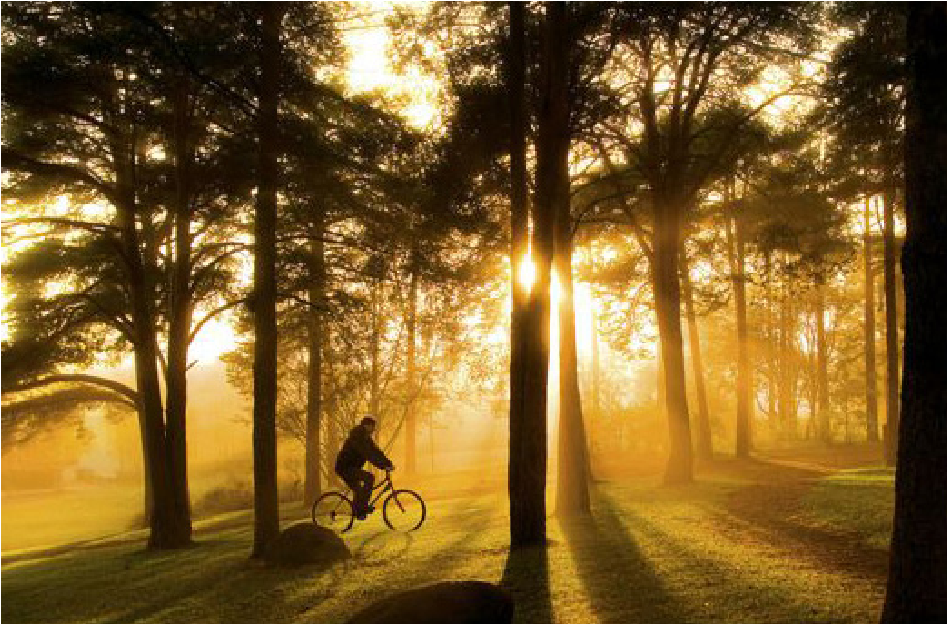 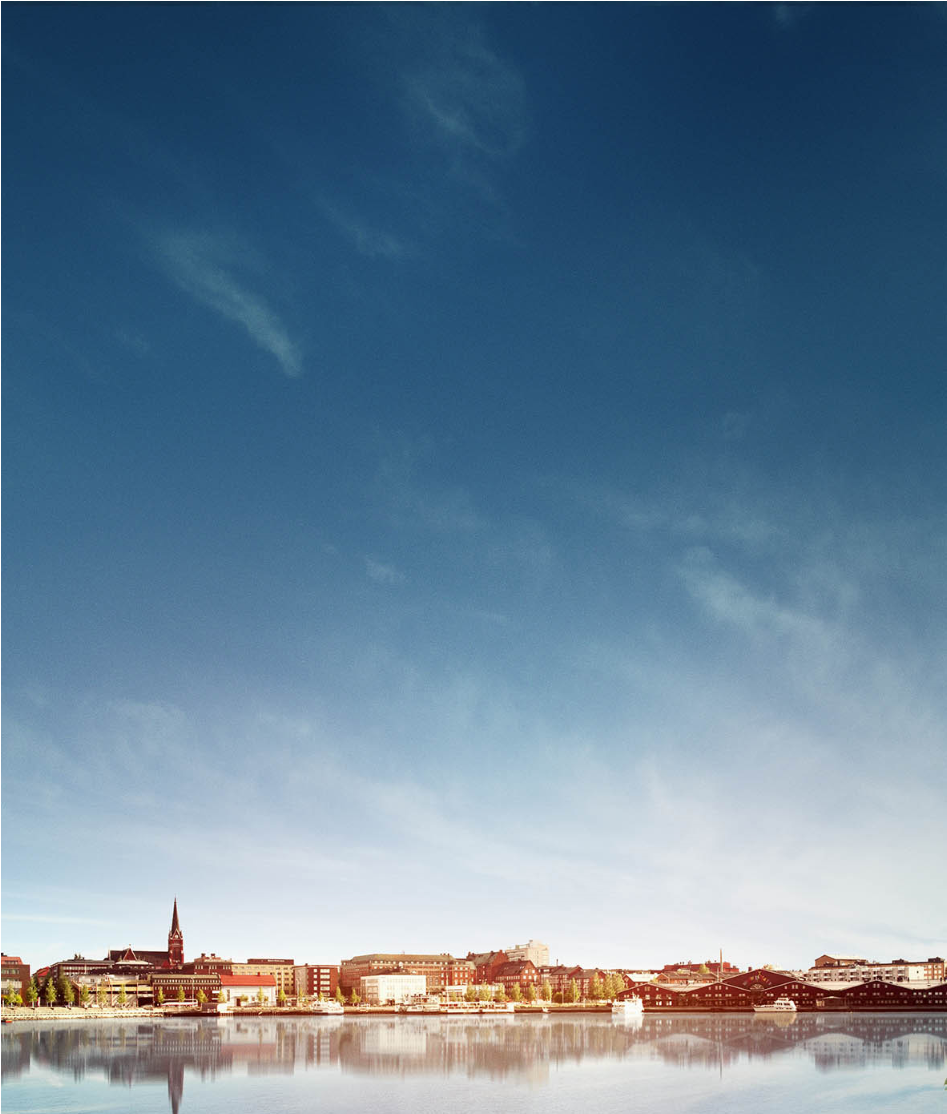 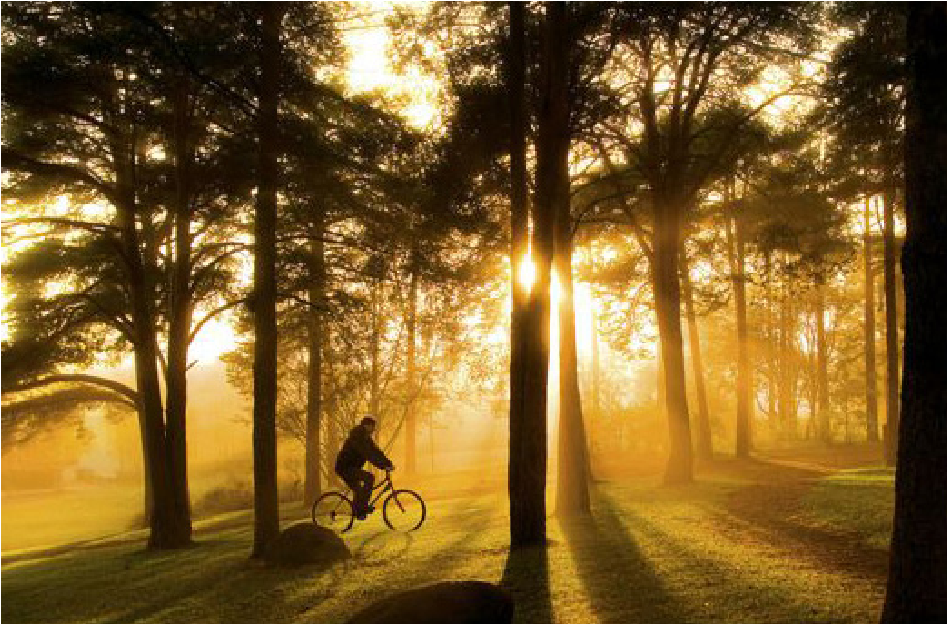 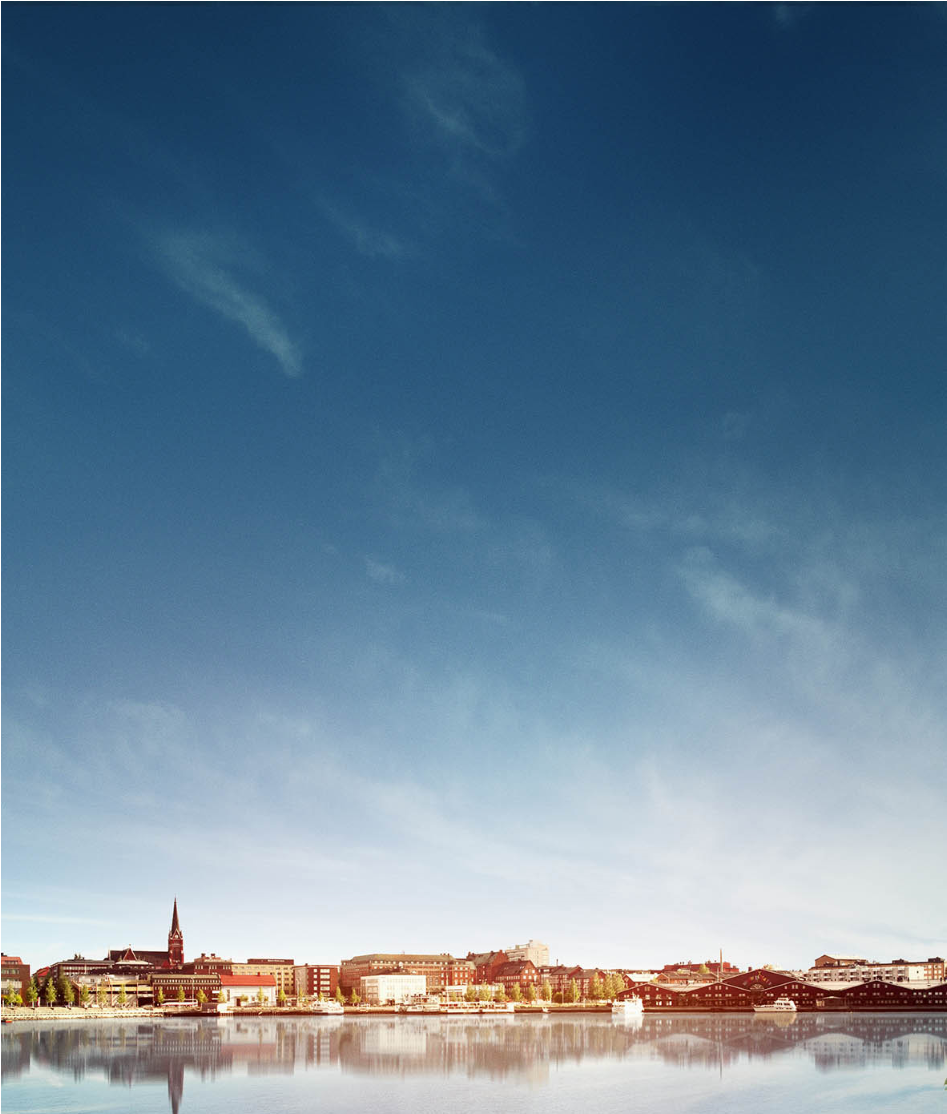 Inledning2021 – startskottet för tillväxtresanÅrets största händelse var förstås att Norrbotten pekades ut som en av platserna för satsningar inom den gröna omställningen. Under 2021 fick Luleå och den norra regionen flera positiva besked om stora industrietableringar.Det kommer innebära att många söker sig hit för att leva, arbeta och bo, vilket i sin tur påverkar kommunens verksamheter. Det ökade intresset för vår region har också lett till allt fler förfrågningar från företag som vill växa eller etablera ny verksamhet och från aktörer som vill bygga bostäder. I höstas antog vi en ny översiktsplan som säger att vi år 2040 ska vara 100 000 Luleåbor.Glädjande nog visar en färsk internationell undersökning bland 6 000 unga européer att det är den medelstora staden som är vinnaren och att storstäder lockar allt färre. I Luleå kommuns årliga undersökning om vad unga tycker är viktigt vid valet av bostadsort kommer trygghet högst upp. Ett område där Luleå också får höga betyg. Luleås svagheter är att unga upplever det svårt att hitta bostäder och intressanta jobb. Det hoppas och tror jag kommer förändras inom kort.I våras invigde vi en ny räddningsstation och strax före jul öppnade den nya återvinningscentralen på Risslan. Det frigjorde mark i både centrum och Kronandalen för framtida bostäder och affärsverksamheter. Under året har vi också intensifierat vårt samarbete med näringslivet för att tillsammans ta fram åtgärder för ett bättre företagsklimat. Ett prioriterat område och en viktig del av tillväxtresan.När coronapandemin tog fart i början av 2020 trodde vi väl aldrig att den skulle pågå så här länge. Under hela 2021 har pandemin fortsatt att påverka kommunens verksamhet. Vård och omsorg, skola, kultur och fritidsliv, busstrafik – ja, listan kan göras lång på verksamheter som har fått ställa om och anpassa sig under året. Kommunkoncernens medarbetare har verkligen gjort stora och viktiga insatser.2021 firade vi att Luleå fyllde 400 år som stad, även om många planerade jubileumsaktiviteter inte kunde genomföras på grund av pandemin. I slutet av september fick vi i alla fall en fin jubileumsceremoni tillsammans med kungaparet i vår nya stadspark.Årets ekonomiska resultat är betydligt högre än budgeterat. Det beror framför allt på ökade intäkter av skatter och statsbidrag, reavinster och minskade kostnader till följd av bland annat pandemin. Det är ett välkommet tillskott som kommer att minska våra framtida lånebehov. Vi ska vara en ekonomiskt hållbar kommun som inte lämnar över skulder till nästa generation, samtidigt som vi fortsätter leverera god kvalitet i vård, omsorg, skola och andra verksamheter.Vi har alla förutsättningar att skapa ett attraktivt och hållbart Luleå med Sveriges bästa service, där det finns plats för minst 100 000 Luleåbor.Carina Sammeli
Kommunstyrelsens ordförandeFörvaltningsberättelseÖversikt över verksamhetens utvecklingFem års översiktI detta avsnitt lämnas en översikt över utvecklingen av kommunen och den kommunala koncernen de fem senaste åren. Sett över den senaste fem-årsperioden har resultatutvecklingen inom den kommunala koncernen varit stark.Det redovisade resultatet för 2021 för kommunen, +368 miljoner kronor, ligger på en högre nivå än tidigare år med undantag för år 2017. Antalet invånare har ökat varje år under den senaste femårsperioden. Mellan år 2020 och år 2021 var ökningen 318 innevånare, något lägre än samma period året innan, då ökningen var 444 personer. Antalet tillsvidare anställda ökade med 2,3 procent mellan år 2020 och 2021. Soliditeten ligger på 68 procent, oförändrad nivå de fyra senaste åren. Investeringsnivån sjönk med 225 miljoner kronor mellan år 2020 och år 2021 till 379 miljoner kronor vilket är 7,4 procent av skatter och utjämning. Målet 10 procent av skatter och utjämning nås för år 2021.Kommunkoncernen gör ett bättre resultat jämfört med tidigare år, 564 miljoner kronor (503 mkr) där ökningen mellan år 2020 och år 2021 är 12 procent. Antalet tillsvidare anställda inom koncernen har ökat sista året och är på väg att återgå till motsvarande nivå som åren 2017 och 2018. Soliditeten ligger på en oförändrad nivå jämfört med år 2020. Nettoinvesteringarna för koncernen har minskat de tre senaste åren, år 2021 var nivån 872 miljoner kronor (983 miljoner kronor) vilket är en minskning med 11 procent.Den kommunala koncernenDen samlade kommunala verksamheten i Luleå kommun drivs i nämnds- och förvaltningsorganisation samt i ett helägt holdingbolag Luleå kommunföretag AB som i sin tur äger ett antal bolag. De största bolagen är Luleå Energi AB och Lulebo AB. Därutöver har kommunen ägarintressen och huvudmannaintressen i ett antal andra bolag och organisationer. För att få en fullständig ekonomisk information om verksamheten upprättas en sammanställd redovisning. Kommunkoncernens organisation och bolag framgår av organisationsbild.
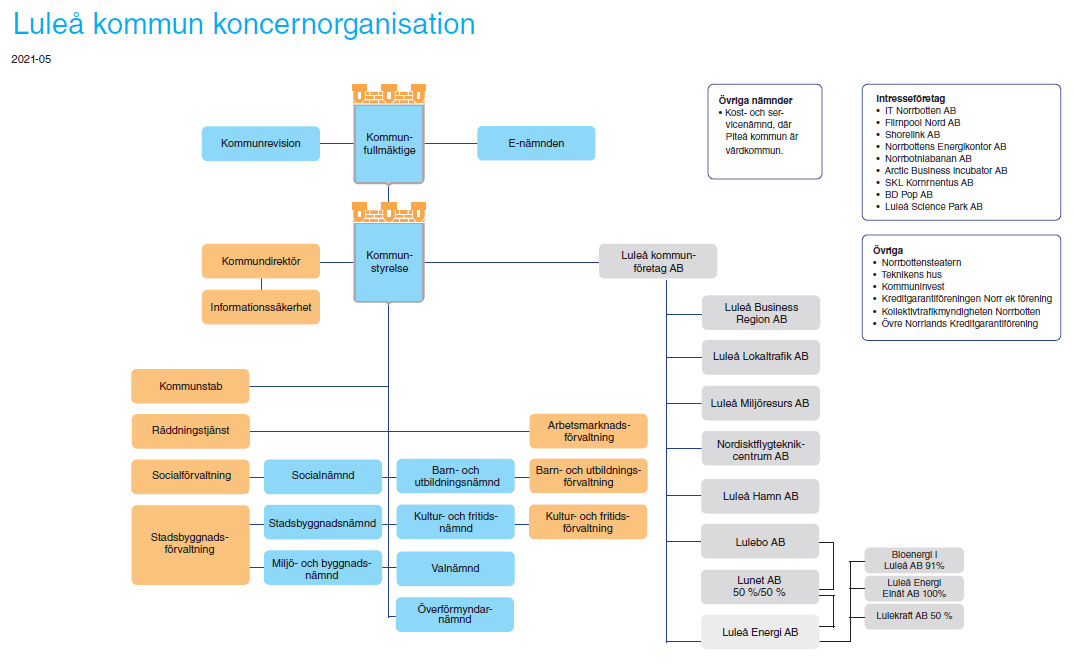 En del välfärdstjänster drivs av privata utförare. Generellt sett gäller att kommunen har det övergripande ansvaret för verksamheten oavsett om själva utförandet ligger utanför kommunens organisation. Antalet friskolor år 2021 i Luleå kommun är; 11 förskolor varav 10 fortfarande är i drift vid årets slut (11 procent av förskolans nettobudget), fyra grundskolor (12 procent av grundskolans nettoutfall 2021) samt en skolbarnsomsorg och en pedagogisk omsorg inom grundskolan, två gymnasieskolor (12 procent av gymnasieskolans nettobudget). Luleå kommun har även privat personlig assistans i form av 24 olika bolag. När det gäller personlig assistans är det brukaren själv som väljer kommunal eller privat assistans. Antalet brukare som valt privat personlig assistans är 80,7 procent, resterande del (19,3 procent) har kommunal assistans.Viktiga förhållanden för resultat och ekonomisk ställningUppföljning av föregående års omvärldsanalysOmvärldsrapporten presenterade i november 2020 ett antal prioriterade insatser för att möta en förväntad utveckling och för att ge underlag till Strategisk plan och budget för 2022-2024.Insatser som prioriterades i november 2020:Omvärldsrapporten pekar på behovet av att påbörja en större samhällsomställning. Vi måste som verksamhet ta ställning till hur vår del av omställningen kan se ut. Vi behöver beredskap för att hantera snabba samhällsförändringar samtidigt som vi experimenterar och prövar olika lösningar.I tider av omställning och ökat tryck på att klara av förändring behövs kunskapsunderlag. Vi måste samla in fakta och analysera möjligheter på ett mycket mer systematiskt och transparent sätt. De politiska besluten behöver tydliga underlag.En del av omställningen innebär en mycket effektivare användning av alla typer av resurser som personal, teknik, energi, lokaler, fordon, ekonomi med mera.En samhällsplanering som klarar av att hantera omställningen och folkhälsans utmaningar behövs för att motverka segregation, minska skillnader, klara av förändring, ge mötesplatser, säkerställa hållbart resande med mera.De nya utmaningarna i samhällsomställningen är av en komplex karaktär. De har många olika dimensioner som hänger ihop på både synliga och mindre synliga sätt. För att hantera detta behövs en ny typ av medborgardialog där lösningarna utforskas tillsammans med andra aktörer. En kommun har inte längre egen rådighet över problemet.Hur arbetssättet sker i de kommunala förvaltningarna behöver förändras. Det ökade distansarbetet kommer att påverka både arbetsplatser och arbetsmetoder. Kompensutveckling behöver gå hand i hand med utvecklingen av den digitala tekniken.Folkhälsans utveckling har flera negativa trender med minskad jämlikhet, ökad ohälsa, färre sociala kontakter med mera. Ytterligare kraftsamling behövs för att bygga upp förebyggande och främjande insatser som främjar folkhälsan.En lågkonjunktur med ökad arbetslöshet har startat. Ytterligare fokus behövs på de unga som ska in och de som står långt ifrån arbetsmarknaden. Kompetensutveckling, praktikplatser och enkla jobb behövs för att göra skillnad.Väsentliga händelser under åretI april 2020 beslutade kommunfullmäktige att drift-, underhålls- och projektrelaterad vatten- och avloppsverksamhet (VA), inklusive fordonsgasproduktion från och med januari 2022, via verksamhetsövergång ska överföras till Luleå Miljöresurs AB:s (Lumire) regi. Under året har ett intensivt arbete genomförts inom både kommunen och Luleå Miljöresurs AB i syfte att förbereda övergången.I februari beslutade kommunfullmäktige att ställa sig bakom genomförandet av Malmporten-projektet, samt att även gå i borgen för projektet och Luleå Hamn AB:s investeringar och genomförande av muddring samt kajåtgärder till en kostnad om som mest 1 347 miljoner kronor i 2019 års nivå.I början av 2021 beslutade kommunfullmäktige om fortsatt hantering av frågan om skolstruktur efter genomförd folkomröstning. Barn- och utbildningsförvaltningen har fått i uppdrag att utreda och föreslå en struktur för skolor och förskolor.Utveckling på arbetsmarknadenArbetsmarknaden återhämtade sig i en snabb takt och arbetslösheten minskade stadigt under 2021. Då restriktionerna lättade ökade också efterfrågan på arbetskraft och drygt 2 930 luleåbor fick arbete under året. Till följd av det minskade arbetslösheten med 656 personer. I december 2021 var arbetslösheten i Luleå på 5,8 procent jämfört med 7,3 procent ett år tidigare.En pandemi som börjar klinga av och stora satsningar som är aviserade i länet gör att näringsliv och kommuner behöver förbereda sig. Den ekonomiska tillväxten ökar i takt med att restriktioner i samhället lättar och i och med att samhället börjar öppna upp igen har även efterfrågan inom hotell och restaurang börjat öka vilket är positivt utifrån turismnäringens starka tillväxt innan pandemin. Det största behovet, volymmässigt, finns inom vård- och omsorgsyrken men en stor efterfrågan på arbetskraft finns över hela arbetsmarknaden. Allt från lärare, ingenjörer, mekaniker och arbetskraft inom transport till IT och industri. Arbetsmarknadens återhämtning återspeglas i antalet lediga platser som anmäls på platsbanken där antal ackumulerade lediga tjänster till och med december månads utgång för 2021 i Luleå var drygt 13 100 lediga arbeten, jämfört med cirka 9 450 året innan och cirka 10 830 under 2019 vid jämförbar period.Arbetsmarknadens utveckling är svårt att förutspå, flera faktorer påverkar, bland annat i vilken takt de aviserade nyetableringarna av industrier fullföljs och genomförs. Etableringarna innebär en naturlig rörlighet på arbetsmarknaden vilket i sin tur innebär ett stort behov av arbetskraft inom alla branscher. Stora pensionsavgångar under kommande år bidrar också till ett ökat behov av arbetskraft. Fortsatt förändring av demografin med färre i arbetsför ålder som ska försörja fler. Antalet 80 år och äldre kommer öka med 2 000 personer de kommande tio åren. För att klara det behöver vi anställa 1 000 personer bara inom vård och omsorg. Luleå kommun behöver anställa 7 500 nya medarbetare de närmsta tio åren. Det avgörande för att kompetensförsörjningen lyckas är väsentligt ökad inflyttning och behålla de som redan bor här.Till och med december månads utgång har Norrbottens län den tredje näst lägsta arbetslösheten i landet med 5,6 procent jämfört med Västerbotten som har rikets lägsta med 5,0 procent. Högst arbetslöshet finns i Södermanland där den är 9,8 procent. Arbetslösheten sjunker i Norrbotten och i länet finns fyra kommuner som har en arbetslöshet under 4 procent och ytterligare fyra kommuner som ligger under 6 procent, där Luleå är en av dem med en arbetslöshet på 5,8 procent. I slutet av december var drygt 2 300 personer i Luleå inskrivna som arbetslösa, vilket är minskning med cirka 650 personer jämfört med samma period föregående år. Arbetslösheten har därmed minskat från 7,3 procent till 5,8 i Luleå. Långtidsarbetslösheten har under året sakta minskat och trenden är nedåtgående, både för grupperna som varit inskrivna 12 månader eller mer och 24 månader eller mer. Som mest under året var 1 195 personer (12 mån) och 637 personer (24 mån) långtidsarbetslösa. Inskrivna arbetssökande i 12-månader eller mer har minskat med 6,1 procent (69 personer) jämfört med samma period föregående år, och ökat med 0,2 procent (1 person) för 24-månadersarbetslösa. Ungdomsarbetslösheten har på ett års tid minskat med närmare 140 ungdomar från 9,5 procent till 7,1 procent vilket motsvarar en ungdomsarbetslöshet på cirka 300 ungdomar. Även arbetslösheten bland utrikesfödda minskar och har på ett år minskat med nästan tre procentenheter från 18 till 15,2 vilket är en minskning med närmare 140 personer. Arbetslösheten bland utrikesfödda består av cirka 800 personer.Luleå kommun har under året bedrivit arbetsmarknadsinsatser för de som står utanför arbetsmarknaden i syfte att underlätta inträdet till arbete eller studier och minska kostnaderna för ekonomiskt bistånd. Andelen som gått till arbete efter kommunala arbetsmarknadsinsatser under året har ökat med 15,5 procentenheter från föregående år till 30 procent, vilket motsvarar 90 personer som fick arbete (45 män och 45 kvinnor). Totalt har 301 avslut genomförts under året, att jämföra med föregående års avslut som var totalt 399, vilket indikerar på en god arbetsmarknad men också på ett betydligt lägre inflöde till förvaltningen från Arbetsförmedlingen. Utfallet visar på en stark återhämtning på arbetsmarknaden jämfört med föregående år som hårt präglades av pandemin. Utfallet för 2021 står sig stark även jämfört med 2019 års resultat (19,6%) då arbetsmarknadsläget bedömdes som gott och innan den ekonomiska avmattningen påbörjades.Andelen som går till studier efter kommunala arbetsmarknadsinsatser har under året minskat till 33 personer (12 kvinnor och 21 män) i antal jämfört med föregående år då motsvarande siffra var 49 personer. Andelsmässigt blev utfallet för 2021 10,1 procent med målsättning om 12 procent. En orsak till detta kan vara den goda arbetsmarknaden. Luleå och Norrbotten har inte drabbats lika hårt av varsel och uppsägningar som storstadsregioner och andra delar av landet vilket medfört att de som blivit arbetslösa har kunnat gå vidare till annat ledigt arbete. En annan faktor som kan förklara utfallet är att målgruppen som finns kvar är tyngre att arbeta med. För arbetslösa som har en svagare ställning på arbetsmarknaden (utrikesfödda, funktionsnedsatta, lågutbildade och äldre än 55 år) är omställningen till studier många gånger längre och svårare än övriga målgrupper som har en starkare ställning på arbetsmarknaden. I arbetet med att öka övergångarna till studier har ett arbete bedrivits under året med vägledning som hela skolans ansvar. En handlingsplan för det interna utvecklingsarbetet har fastställts. Planen ska utgöra inriktning för arbetet under de två år det pågår. Personer i olika grupper har utsetts. Arbetslagen har tagit fram utvecklingsgrupper och områden för sitt arbete samt utsett teamledare. Utvecklingsarbetet ska mynna ut i en verksamhetsplan som implementeras i det ordinarie arbete med vägledning som hela skolans ansvar.Arbetsmarknaden är under återhämtning och för delar av arbetsmarknaden väntas den ta fart i takt med att restriktioner lättas. Återhämtningen i de olika länen kommer att vara beroende av arbetslöshetsökning under pandemin men också av branschsammansättning, befolkningssammansättning och tillgång på efterfrågad arbetskraft. Antal varsel och arbetslösa har börjat minska och arbetslösheten bedöms minska i takt med att restriktionerna lättas och den ekonomiska aktiviteten tar ny fart. Antalet arbetslösa bedöms närma sig nivåerna före pandemin men fortsatt vara högre än innan avmattningen 2019. Län som haft en lägre ökning av arbetslösheten kan nå 2019 års nivåer redan under 2022. Den relativa arbetslösheten (arbetslösheten som andel av den registerbaserade arbetskraften) beräknas sjunka i samtliga län och Norrbotten väntas ha den lägsta relativa arbetslösheten under 2022.Demografiska förändringarLuleås befolkning ökade under 2020 med 318 personer till 78 867 invånare vid årsskiftet. Vidare analys visar att folkökningen består av 180 kvinnor och 138 män, vilket innebär att männens andel av befolkningen minskar något till 51,3 procent av Luleås befolkning. Största skillnaden i andel män respektive kvinnor, om befolkningen delas in i 5-årsintervall, är andelen kvinnor i åldern 20–24 år som uppgår till knappt 40 procent.Den demografiska försörjningskvoten (Antal yngre respektive äldre det går per 100, 20-64-åringar) var 72,6 år 2021. Det ligger långt under rikssnittet på 88,6 och ju lägre kvot desto bättre. Luleå placerar sig på 21:a plats och har en likvärdig kvot med kommuner såsom Örebro och Jönköping. 45 692 personer var i arbetsförålder i slutet av 2021, vilket var en ökning med 84 personer i linje med den genomsnittliga ökningen de senaste tio åren. Invandringen bidrog mer till att flyttningsöverskottet blev positivt (198 personer) jämfört med det negativa flyttningsnettot till övriga Sverige. Födelsenettot på 52 personer var en återgång från negativa siffror år 2020 (-17) och födelsenettot har sedan 2017 varit ungefär 55 personer med undantag för 2020. 2021 skedde en minskning av antalet avlidna personer från 774 till 733 personer, vilket  var huvudorsaken till att födelsenettot vände till tidigare nivåer.
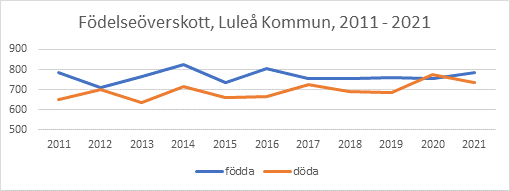 Källa: Statistiska centralbyrånFinansiella risker och riskhanteringSkuldportföljen för kommunkoncernen vid årets utgång visar på en kapitalbindning om 1,89 år, en räntebindning om 1,89 år och en snittränta på 1,56 procent. Del av kapitalbindning under 1 år var 25,35 procent. Under 2021 har Luleå kommunkoncern ökat sin externa upplåning med 57 miljoner kronor samt genomfört kapitalplaceringar om 115 miljoner kronor. Koncernens samlade kapitalplaceringar uppgår vid utgången av 2021 till 530 miljoner kronor. Koncernen har innehaft förfall av räntederivat på totalt 580 miljoner kronor vilka inte bundits om.Finansiella motparter på lån kommunkoncernenRäntekänslighet på rådande skuldportföljI tabellen ovan redogörs för kommunkoncernens räntekänslighet för kommande räntehöjningar. Med ”räntekostnad +1 procent” utgår man ifrån att portföljens lån tecknas om med identiska villkor, som de idag har, förutom räntan. Därutöver har den underliggande marknadsrörelsen varit +1 procent från dagens räntenivåer. ”Förändring/Ränterisk 1 procent” beskriver hur uppgången påverkar kommunkoncernen rent kostnadsmässigt.Fastställda och utnyttjade borgens-/ låneramarUtveckling på kapitalplaceringar
Kommunkoncernen innehar vid utgången av 2021 kapitalplaceringar på totalt 530 miljoner kronor. Under 2021 har koncernen realiserat 0,7 miljoner kronor i vinster samt har orealiserade vinster på 2 miljoner kronor. Avsättningarna i fond har även reducerat koncernens kostnader med 0,1 miljoner kronor. Luleå kommunkoncern har enligt beslutade regelverk behörighet att genomföra placeringar i räntefonder och obligationsfonder.Tabellen ovan visar hur kommunkoncernens aktuella skuldportföljer ligger i förhållande till den aktuella finanspolicy som kommunen upprättat. Grönt betyder att det aktuella värdet ligger inom tillåtet intervall. Ur tabellen kan man utläsa att Luleå kommunkoncern befinner sig inom uppsatta riktvärden för alla av kommunfullmäktige beslutade riktvärden.PensionsförpliktelseLuleå kommuns pensionsförpliktelser är uppdelad i två delar. De pensionsåtaganden som är intjänade 1997 eller tidigare redovisas utanför balansräkningen som en ansvarsförbindelse. Ansvarsförbindelsen måste dock beaktas i bedömningen av kommunens ekonomi eftersom dessa pensionskostnader redovisas i resultaträkningen det år som pensionen utbetalas. Ansvarsförbindelsen inklusive löneskatt uppgår till 1 539 miljoner kronor (1 571 mkr 2020). Pensioner som är intjänade från år 1998 och framåt redovisas direkt i balansräkningen som en avsättning. År 2021 uppgår avsättning för pensioner i kommunen till 355 miljoner kronor (304 mkr 2020). År 2021 uppgår det totala pensionsåtagandet inklusive löneskatt till 1 894 miljoner kronor (1 875 mkr 2020). Den totala skulden för pensioner på 1 894 miljoner kronor har helt och hållet återlånats till verksamheten. Pensionsskulden minskar succesivt tack vare att utbetalningarna av pensioner är större än årets nyintjänade. Det är ansvarsförbindelsen för tidigare intjänade pensioner som minskar medan avsättningen ökar. Kommunens externa pensionsförvaltare är KPA.Händelser av väsentlig betydelseNär staten till följd av pandemin gett stöd och ersättningar till företag och personer som drabbats av pandemin, så ledde det till att skatteintäkterna inte påverkades i förväntad omfattning. Det har fått till följd att skatteunderlagsprognoserna allt eftersom kunnat revideras upp, samtidigt som kommunen fått tillfälliga statsbidrag som överstigit bortfallet i skatteintäkter.Pandemin har även medfört att det genomförts ett omfattande arbete med vaccinationer av medarbetare i Luleå kommun samt vissa kommunala bolag. Ansvar för vaccinationer har Region Norrbotten men efter överenskommelse har kommunen åtagit sig att utföra arbetet. Kommunens vaccinering avslutades i slutet av augusti.Under året fattade kommunstyrelsen beslut om avveckling och nedläggning av nuvarande boenden för ensamkommande barn, på grund av låg beläggning och betydande underskott. Beslutet innebär att Luleå kommun överlåter sin andel av ensamkommande barn från och med 2022 till Piteå kommun.Räddningstjänsten har flyttat in i nybyggda Luleå räddningsstation. Inflyttningen försköts vilket innebar lägre kostnader än budgeterat. Under året har även ett nytt vård- och omsorgsboende på Kronan samt en ny återvinningscentral (Risslan) färdigställts.Under 2021 har ishallar varit stängda på grund av att taket bedömts vara instabilt. Frågan om "D-hallen" skulle rivas eller förstärkas mynnade ut i överenskommelse mellan kommunen och byggföretaget Nåiden, se mer i avsnitt investeringar längre fram i förvaltningsberättelsen.I juni drabbades Furuparksskolan av en brand som förverkade stora delar av lokalytorna. Inför höstterminen 2021 har elever och personal på Hertsöskolan flyttat till andra tillfälliga lokaler då skolan drabbats av omfattande fuktskador.Efter nationellt besked från Arbetsförmedlingen kommer de inte längre tilldela några ekonomiska medel till Luleå och andra kommuner som kommit långt i arbetet med extratjänster. Alla enskilda i Luleå som har en pågående extratjänst får stanna tiden ut. Det blir dock inga förlängningar.I mars 2020 uppdagades det att Lulebo varit utsatt för misstänkta bedrägerier och en utredning, i nära samarbete med Polis och Åklagare, har pågått hela 2021. Åtal väntas väckas under 2022.Större investeringar, se avsnitt investeringar längre fram i förvaltningsberättelsen.Styrning och uppföljning av den kommunala verksamhetenSå styrs Luleå kommunStyrsystemetGrunden för styrsystemet är Vision Luleå 2040 och de övergripande målen till 2040 som tillsammans med vår översiktsplan gör den långsiktiga och hållbara utvecklingen tydlig. Definitionen av hållbar utveckling är beskriven i Vision Luleå 2040. Hållbar utveckling har tre delar ömsesidigt beroende av varandra; social, ekonomisk och ekologisk hållbarhet. Alla delar av hållbarhet är lika viktiga.
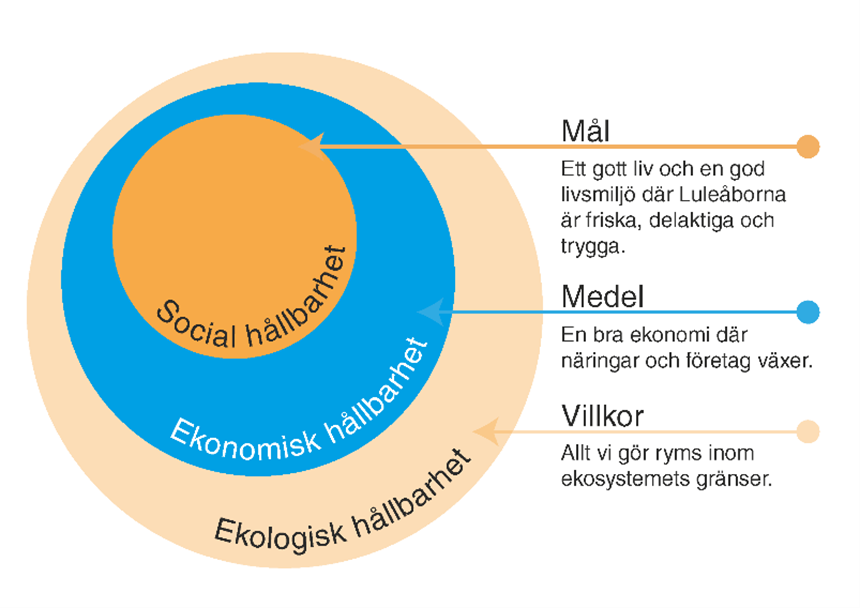 Från globalt till lokaltMed de nio övergripande målen visar vi vårt sätt att omhänderta de globala målen i Agenda 2030. Vi har integrerat de globala målen i våra lokala mål som kommunfullmäktige beslutat om. Politiker styr utifrån de mål de sätter upp och ger signaler om de resultat som de förväntar sig att kommunens verksamheter ska uppnå. Alla nio övergripande mål följs upp och redovisas i en ”närvärldsrapport” varje höst.De globala målen syftar till att leda världen till en fredlig och hållbar utveckling, de antogs i september 2015 på FN:s toppmöte i New York. De globala målen är den internationella agendan för en hållbar utveckling. Luleå kommun är deltagare i Glokal Agenda 2030 tillsammans med andra kommuner och regioner, arbetet leds av Svenska FN-förbundet.

Bilden visar förhållandet mellan våra övergripande mål till 2040 och de globala målen i Agenda 2030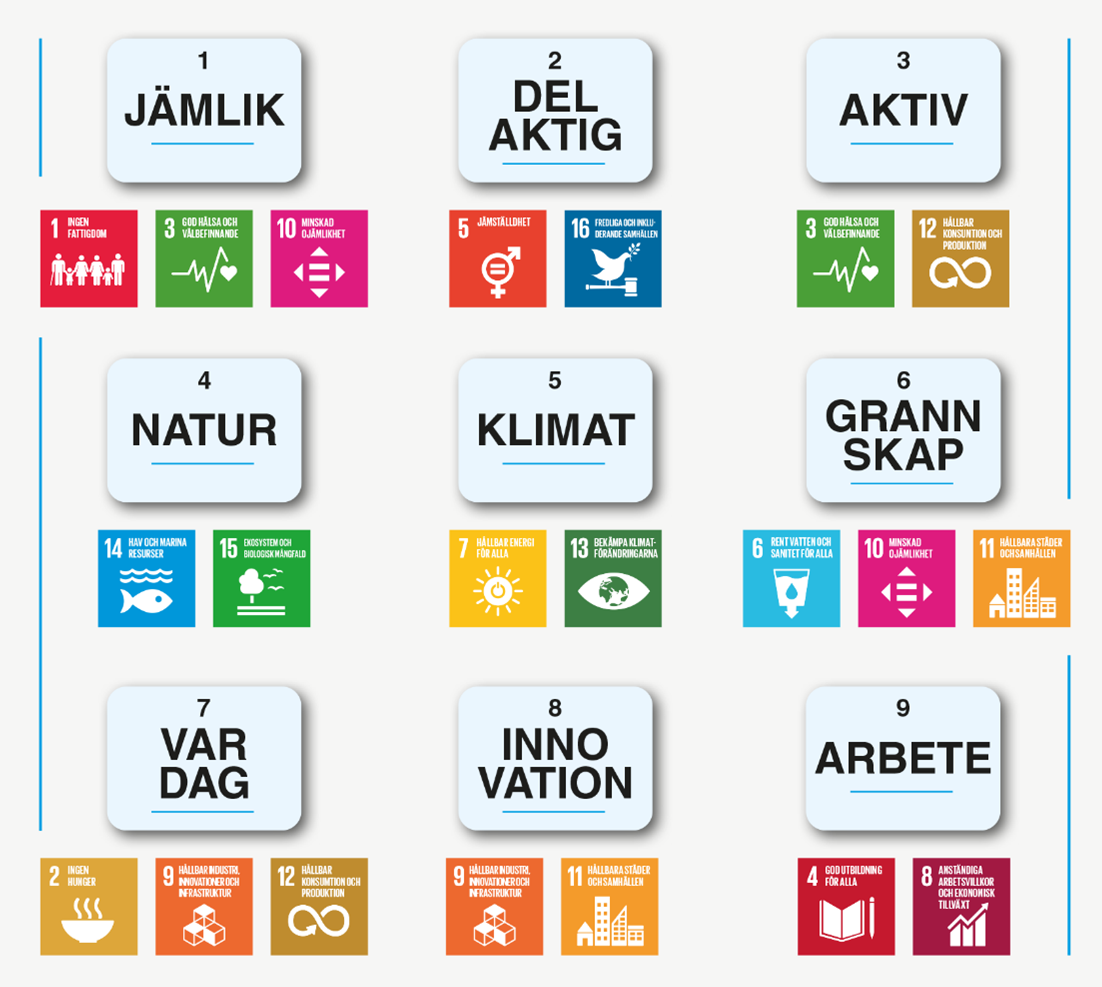 Styrningens delarVårt långsiktiga perspektiv från Vision Luleå 2040 och de övergripande målen tas om hand med hjälp av utvecklingsområden för mandatperioden och en strategisk plan och budget i det korta tidsperspektivet. Utvecklingsområden är politiskt prioriterade områden där kommunfullmäktige vill se en större förflyttning under mandatperioden. Verksamhetsplaner visar de åtaganden, mål och mått som behövs för att gemensamt nå den mer långsiktiga utvecklingen.

Bilden visar den röda tråden från vision och övergripande mål till utvecklingsområdena för mandatperioden samt den årliga processen med planering och uppföljning. Den årliga processen ligger i det fyråriga mandathjulet.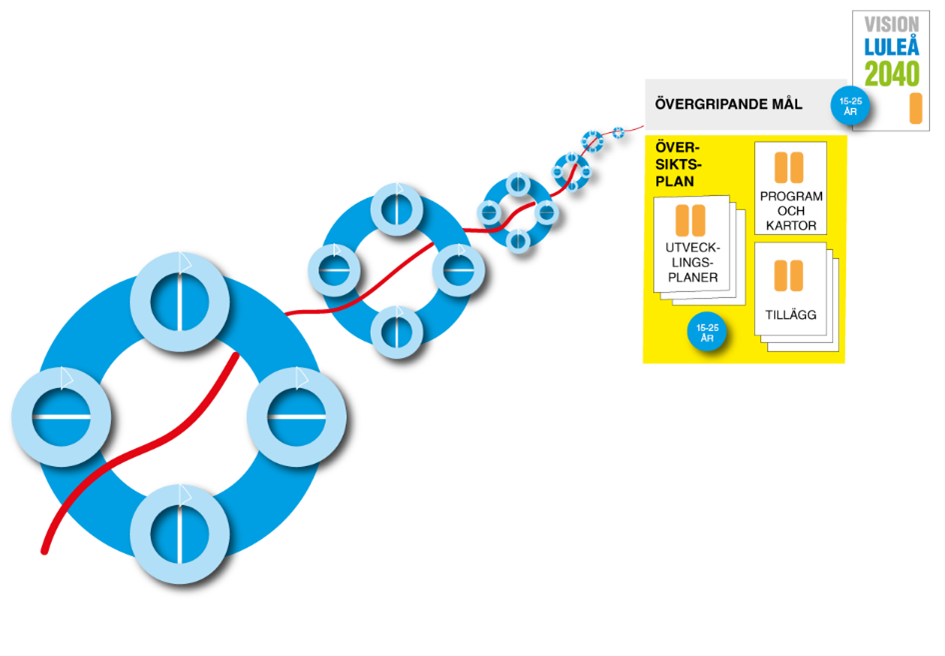 Utvecklingsområden för mandatperiodenKommunfullmäktige beslutade i november 2018 om fyra utvecklingsområden för mandatperioden 2019–2022. De fyra var ökad jämlikhet, mer jämställd fördelning av makt och resurser, minskad klimatpåverkan och starkare ekonomi för tillväxt.2022 är mandatperiodens sista år, vilket betyder att en uppföljning och utvärdering av hela mandatperioden ska göras samt att nya politiska prioriteringar ska tas fram inför nästa mandatperiod.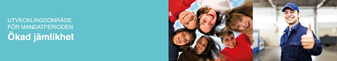 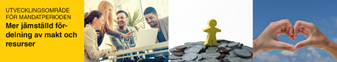 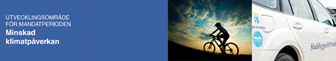 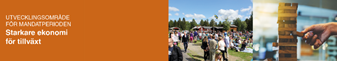 Styrande dokumentStrategisk plan och budget är ett ”aktiverande” dokument som säger vad som ska uppnås för de närmaste åren. Det finns även andra styrande dokument som påverkar nämnders och styrelsers verksamhet.Det finns tre olika typer av styrande dokument i kommunen:
Organiserande, de som pekar ut ansvar som reglemente, direktiv och delegationsordning.
Aktiverande, de som säger vad som ska uppnås som översiktsplan, utvecklingsplaner, strategisk plan och budget, verksamhetsplaner, affärsplaner och andra planer (ex biblioteksplan, grönplan, avfallsplan med flera).
Normerande, de som säger hur vi ska tänka och göra som policys, riktlinjer, rutiner, vägledningar etc.Kommunens uppdrag beskrivet i processerBilden nedan visar en förenklad bild av hela kommunorganisationens uppdrag uppdelat i processer.
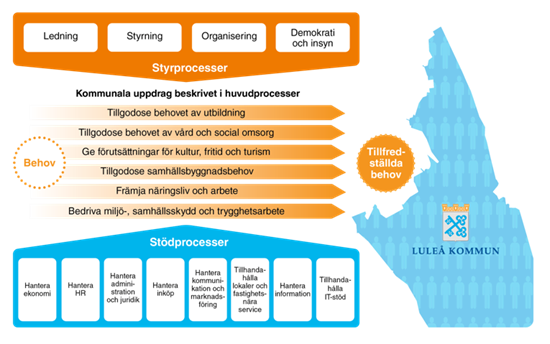 Det finns tre typer av processer som tillsammans ska göra att vi verkar för att uppfylla lagkrav, nå en hållbar utveckling och ge de välfärdstjänster som medborgarna behöver. I verksamhetsplanerna beskrivs respektive nämnds och styrelses uppdrag mer utförligt.Styrprocesserna beskriver uppdragen att leda genom olika funktioner och strukturer med till exempel ett ledningssystem och olika styrande dokument.Huvudprocesserna beskriver uppdragen att ge bättre tjänster till de vi finns till för.Stödprocesserna beskriver uppdragen som gör att arbetet fungerar effektivt.Tillitsbaserad styrning och ledningStyrningen ska bygga på ett förtroendefullt samspel och öppna upp för dialog mellan politiker och tjänstepersoner, mellan chef och medarbetare och mellan kommunen och dess invånare, företag och organisationer. För att ytterligare utveckla samspelet har Luleå kommun börjat ett arbete för att nå en ännu mer tillitsbaserad styrning och ledning. En styrning och ledning som vilar på tillit är en viktig pusselbit i vårt utvecklingsarbete med framtidens Luleå.Tillitsbaserad styrning och ledning handlar om styrning, kultur, ledarskap, arbetssätt och struktur med fokus på verksamhetens uppdrag och invånarnas behov där varje beslutsnivå aktivt verkar för att stimulera samverkan och helhetsperspektiv, bygga förtroende och tillitsfulla relationer samt att säkerställa förmåga, integritet och hjälpvillighet.

Bilden ovan visar de tre hörnstenarna för tillitsbaserad styrning och ledning.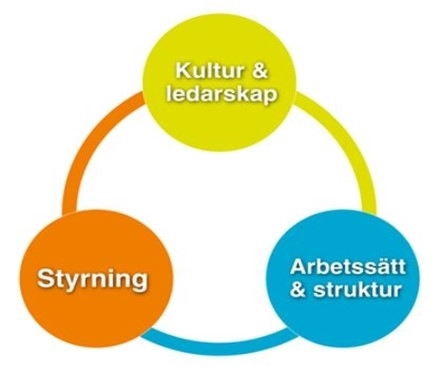 Tillitsbaserad styrning innebär en förskjutning av fokus från traditionell, formell styrning till en starkare betoning på kultur och ledarskap. Det betyder också ett nytt sätt att följa upp verksamheten exempelvis i dialoger om hur det har gått och hur vi kan få de resultat vi vill ha.Att styra och leda med tillit innebär ett ökat fokus på invånarna att vi tar vara på invånarnas och medarbetarnas förmågor och engagemang. Det vi gör ska ge större effekt och bättre värde för invånarna genom att professionerna ges större utrymme samtidigt som kvaliteten i de tjänster som ges säkerställs. Vi ska främja en kultur av tillit i vilken vi vågar pröva nytt, där vi testar och delar med oss och tillsammans lär oss för att skapa nya framgångar. Medarbetarna ges mandat, kunskap och utökat handlingsutrymme i mötet med invånarna. Tillit innebär inte att medarbetaren fritt kan välja vad hen ska arbeta med utan bygger på samarbete inom tydliga ramar, med tydliga mål och mandat. Tilliten är ömsesidig och går åt båda håll.Luleå kommun har vägledande principer som sammanfattar vad tillitsbaserad styrning och ledning ska vara för oss. De nio principerna är:Invånaren i fokusPositiva förväntningarÖppenhet och involveringNära och samordnat stödDelegera och skapa handlingsutrymmeSe helhetenLivslångt lärandeGod etikLångsiktigt hållbara lösningarSå styrs de kommunala bolagenKommunfullmäktige är det organ i kommunen som utövar ägarfunktionen över de kommunala bolagen. Det är kommunfullmäktige som beslutar om bolagsordning och ägardirektiv. Bolagsordningen är aktiebolagens regelverk, som tillsammans med lagstiftning anger ramarna för verksamheten. Ägardirektivet fungerar som ett komplement till bolagsordningen. Av ägardirektivet framgår ägarens förväntningar och krav på bolaget.Kommunens bolag lyder under samma lagar som privatägda bolag och måste dessutom anpassa verksamheten efter kommunallagen. Kommunallagen ställer bland annat krav på inflytande och kontroll över all kommunal verksamhet, även den som ägs och bedrivs i bolagsform. Kommunstyrelsen har ansvaret för att leda och samordna förvaltningen av kommunens angelägenheter, det gäller såväl nämnder som bolag. Ansvaret kräver en löpande uppsikt över bolagens utveckling, resultat och ställning. Kommunstyrelsen har enligt kommunallagen uppsiktsplikt över de kommunala bolagen. Det är därför naturligt att bolagsverksamheten samordnas med kommunens övriga verksamhet som en kommunkoncern. Strategisk plan och budget är ett av kommunfullmäktiges dokument för att styra kommunens verksamheter. Varje bolag ska följa kommunfullmäktiges beslutade planeringsdirektiv och därmed arbeta för Luleås vision, värdegrund och utvecklingsområden.Luleå kommun organiserar helägda bolag i ett av kommunen helägt holdingbolag, Luleå Kommunföretag AB. Syftet med detta är att åstadkomma en bra ägarstyrning och samordning inom bolagskoncernen samt att ta tillvara de ekonomiska fördelar som koncernbildningen medger.Intern kontrollKommunstyrelsen har det övergripande ansvaret för att upprätthålla en god intern kontroll. Nämnderna och bolagsstyrelserna ansvarar, enligt kommunallagen, för den interna kontrollen inom sina respektive verksamhetsområden. De ska med rimlig grad av säkerhet säkerställa att följande mål uppnås:Ändamålsenlig och kostnadseffektiv verksamhetTillförlitlig ekonomisk rapportering och information om verksamhetenEfterlevnad av tillämpliga lagar, föreskrifter, riktlinjer med meraÅrligen arbetas förslag till kommungemensamma kontrollområden för intern kontroll fram utifrån riskanalys, där förtroendevalda och tjänstepersoner samverkar, och beslutas av kommunstyrelsen. Kommunstyrelsens riskbedömning omfattar helheten. Mottagande nämnd/bolagsstyrelse gör särskild riskbedömning med avseende på risken i den egna verksamheten och kan vid behov lägga till ytterligare kontrollområden. Nämnder och bolagsstyrelser tar fram och beslutar om en intern kontrollplan som innehåller kontrollmoment, -ansvar, -metod och -frekvens. Planerna för det kommande året delges kommunstyrelsen.Nämnd och bolagsstyrelse ska i samband med årsredovisningen, med interna kontrollplanen som utgångspunkt, utvärdera verksamhetens samlade system för intern kontroll.  Kommunstyrelsen ska sedermera med utgångspunkt från dessa uppföljningsrapporter utvärdera kommunens samlade system för intern kontroll.God ekonomisk hushållning och ekonomisk ställningMål för god ekonomisk hushållningEnligt kommunallagen ska varje kommun ha en god ekonomisk hushållning i sin verksamhet. Luleå kommun har fyra långsiktiga finansiella mål som ska säkerställa en god ekonomisk hushållning. För Luleå kommun innebär god ekonomisk hushållning:• En balanserad budget och flerårsplan utan skattehöjning.• Årsresultatets andel av skatteintäkter och statsbidrag ska uppgå till minst 2 procent.• Nettoinvesteringarnas andel av skatteintäkter och statsbidrag bör ej överstiga 10 procent.• Soliditeten ska vara oförändrad.Ett överskott i verksamheten skapar ett handlingsutrymme för att utveckla den kommunala verksamheten och samhället vilket ger goda förutsättningar inför framtiden. Det är också lika viktigt med ett effektivt och ändamålsenligt användande av kommunens resurser i verksamheten och att resurserna är rätt anpassade utifrån de demografiska förutsättningarna. För att undvika framtida underhållsskulder måste kommunens tillgångar omhändertas och underhållas.En balanserad budget och flerårsplan utan skattehöjningEn ekonomi i balans utgör en miniminivå för det ekonomiska resultatet på kort sikt. Varje generation bör bära kostnaderna för den service som den generationen beslutat om och själv konsumerar. Detta betyder att ingen generation ska behöva betala för det som en annan generation förbrukar. I ett normalfall innebär detta att kapacitetsnivån, det vill säga förmågan att även i framtiden producera service på nuvarande nivå, måste säkerställas. Överskottet (resultatet) måste därför vara tillräckligt stort för att nuvarande servicekapacitet ska kunna garanteras även för nästkommande generation (brukare/skattebetalare) utan att dessa ska behöva uttaxera en högre skatt för att erhålla samma service. Resultatet bör vara tillräckligt stort så att motsvarade servicenivå kan garanteras även för nästkommande generation utan att den ska behöva uttaxeras en högre skatt. Målet om en balanserad budget uppnås år 2021 då resultatet visar ett överskott. Av strategisk plan och budget 2022–2024 framgår det att Luleå kommun ska ha en balanserad budget och flerårsplan utan skattehöjningar.Årsresultatets andel av skatteintäkter och statsbidrag ska uppgå till minst 2 procentEtt överskott i verksamheten skapar förutsättningar för att långsiktigt finansiera ny- och reinvesteringar av anläggningstillgångar, långsiktigt finansiera de pensionsåtaganden som redovisas som ansvarsförbindelser och en beredskap för oförutsedda kostnader. Utfallet för år 2021 visar att målet har uppnåtts genom att årsresultatets andel uppgick till 7,2 procent (7,3 % 2020). En följd av det positiva resultatet för 2021 är att kommunen inte har behövt låna lika mycket pengar för investeringar under året.Nettoinvesteringarnas andel av skatteintäkter och statsbidrag bör ej överstiga 10 procentHöga investeringsnivåer ökar sårbarheten i kommunens ekonomi när behovet av lånefinansiering ökar. Lånefinansiering av investeringar innebär på sikt ökade finansiella kostnader som tar resurser från verksamheterna. Måttet visar hur stor del av årets skatte- och utjämningsintäkter som används till investeringar. Utfallet för år 2021 visar att andelen uppgick till 7,4 procent (12,4 % 2020) och målet har därmed uppnåtts under året.Soliditeten ska vara oförändradSoliditet är ett nyckeltal som används för att mäta den finansiella styrkan i ett långsiktigt perspektiv. Soliditeten anger hur stor del av tillgångarna som finansierats med eget kapital, det vill säga inte genom lån. Soliditeten är beroende av förhållandet mellan förändringen av tillgångarnas storlek i balansräkningen och den förändring som tillförs det egna kapitalet genom årets resultat. Om det egna kapitalet och totala tillgångarna förändras i samma procentuella takt så uppnås en oförändrad soliditet.Soliditeten är oförändrad jämfört med föregående år 67,8 procent för kommunen, soliditeten för kommunkoncernen har försämrats något mot föregående år.Samlad bedömning av god ekonomisk hushållningUtifrån uppfyllelsegraden av målen för god ekonomisk hushållning bedöms Luleå kommun sammantaget ha en god ekonomisk hushållning. Uppföljningen av kommunens fyra övergripande mål visar att måluppfyllelsen är mycket god inom samtliga mål.En framåtblick visar dock att kommunen och dess bolag behöver uppnå resultatnivåer som är långsiktigt hållbara för att möjliggöra tillväxtambitionerna. Ökade avskrivningar och eventuella ökade räntekostnader tillsammans med ökade volymer, kommer att påverka driftsbudgeten framgent. Även de demografiska förändringarna, med framför allt fler äldre över 80 år, är utmaningar i verksamheterna och påverkar ekonomin. Därför kommer nämnderna och verksamheterna även fortsättningsvis att behöva vidta åtgärder för återhållsamhet kombinerat med fortsatt effektivisering och förändrade arbetssätt bland annat med hjälp av digitalisering.DriftsredovisningÅrets resultatÅr 2021 uppgick Luleå kommuns redovisade resultat till 368 miljoner kronor (355 mkr), vilket är 13 miljoner kronor bättre än 2020 års resultat. Förändringen jämfört med föregående år beror till största delen på den rådande pandemin som fått förvaltningarna att ställa om i sina verksamheter samt en ökning av generella och riktade statsbidrag. Årets resultat för Luleå kommunkoncern uppgick till 564 miljoner kronor (503 mkr) vilket är 61 miljoner kronor högre än föregående år. Resultatet beror främst på en ökning av skatteintäkter och statsbidrag jämfört med år 2020.Resultatanalys för år 2021Årets resultat exklusive de finansiella posterna är 364 miljoner kronor eller 7,1 procent av skatteintäkter, statsbidrag och utjämning. Skatteintäkter, statsbidrag och utjämning har ökat med 238 miljoner kronor jämfört med föregående år. Verksamhetens nettokostnader har ökat med 195 miljoner kronor eller 4,3 procent i jämförelse med föregående år. Årets resultat motsvarade 7,2 procent (7,3 %) av kommunens skatteintäkter, statsbidrag och utjämning, nivån är i princip oförändrad jämfört med föregående år. Kommunens budget för 2021 efter ombudgeteringar visar ett resultat på 48 miljoner kronor vilket är 1,0 procent av budgeterade skatteintäkter, statsbidrag och utjämning och når inte upp till målet 2,0 procent. Kommunkoncernens totala omsättning uppgick till 3 029 miljoner kronor (2 749 mkr). Kommunkoncernens soliditet var vid årsskiftet 60 procent (60 %) samma nivå som föregående år. De totala investeringarna under året uppgick till 872 miljoner kronor (983 mkr).Verksamhetens budgetavvikelse år 2021Årets resultat i jämförelse med budget visade ett överskott på 320 miljoner kronor för kommunen. Överskottet förklaras främst av att nämnderna inklusive finansförvaltningen gick 203 miljoner kronor bättre än budget vilket delvis beror på reavinst och reaförlust på cirka 80 miljoner kronor netto samt överskott i löneöversyn vilka återfinns inom kommunens finansförvaltning samt överskott på kommunstaben +20 miljoner kronor, barn- och utbildningsnämnden +35 miljoner kronor. Samtliga nämnder har ett överskott jämfört med budget år 2021. Kommunstaben har på grund av pandemin fått ställa om sin verksamhet och göra omprioriteringar vilket har minskat kostnaderna för inplanerad verksamhet. Barn och utbildningsförvaltningens har fått statsbidrag som de inte hunnit använda samt en ökad vikariebrist och en lägre inskrivning på förskolor, dessa faktorer kan ses som en påverkande faktor till verksamheternas goda resultat. På socialförvaltningen beror överskottet främst på statsbidrag och minskade verksamhetskostnader och materialbrist på grund av Covid-19. Stadsbyggnadsförvaltningens skattefinansierade verksamhet backar medan det ses ett överskott för fastighetssidan, där 20 miljoner kronor av överskottet har flyttats till finansförvaltningen. Finansförvaltningen visar ett överskott på 130 miljoner kronor jämfört med budget vilket till största del beror på reavinster och reaförluster som inte är budgeterade för året. För pensioner, löneskuld och arbetsgivaravgifter ses ett överskott på 46 miljoner kronor som främst beror på löneöversynen.  Avskrivningarna var cirka 2 miljoner kronor sämre än budget. Avvikelsen för skatter och statsbidrag var 150 miljoner kronor bättre än budget, varav skatt +127, statsbidrag +23. Finansiella intäkter avviker 40 miljoner kronor jämfört med budget vilket beror på att en utdelning från kommunföretag inte kommer tas på grund av det goda resultatet för året. Finansiella kostnader var 7 miljoner kronor bättre vilket beror på att kommunen inte har behövt låna i den omfattning som beräknades vilket även medför lägre räntekostnader för upplåning.InvesteringarKommunens nettoinvesteringar uppgick till 379 miljoner kronor, vilket är 226 miljoner lägre än 2020. Genomsnittet för nettoinvesteringar har varit 617 miljoner kronor de senaste fem åren. Fördelat per nämnd har stadsbyggnadsnämnden genomfört de största investeringarna med ett netto på 310 miljoner kronor.Totalt redovisar kommunen ett överskott med 358 miljoner kronor jämfört med budget, vilket är en avvikelse med cirka 49 procent. Budgetavvikelsen beror till stor del på att bygget av Hertsö badhus inte har påbörjats enligt plan. Hertsö badhus har 105 miljoner kronor i lägre utgifter år 2021. Upphandlingen är klar och projekteringen pågår och kommer att göras klar 2022 för att sedan övergå i bygga fas. I övrigt kan det låga utfallet främst förklaras med tidsförskjutningar men även högre inkomster och bidrag. Tidsförskjutningarna beror bland annat på resursbrist såväl externt som internt, samt även försenade upphandlingar. De största kommunala investeringsprojekten under 2021 visas i tabellen nedan.Östra länken etapp 4E omfattar sträckningen Spantgatan-Storheden. Avvikelsen från budget beror i första hand på ökade kostnader vid bygge av pumpstation P014. De ökade kostnaderna orsakas av att mer berg än förväntat påträffades vilket medförde mer sprängning och komplicerat spontarbete samt tilläggsbeställningar inne i pumpstationen.Östra länken etapp 3 omfattar sträckningen Skurholmen-Arontorpsviken. Avvikelsen mot budget beror i första hand på omfördelning av produktionsplanering mellan etapperna för att slippa stillestånd, vilket gjorde en tidigareläggning på detta projekt som skulle ha gjorts i etapp 2 under 2023. Tilläggsbeställning av en lednings pluggning vid utdrivande pumpstation samt en uppdatering av lokalnätet på Svetsargränd, medel har omfördelats från total årsbudget.Nybyggnationen av räddningsstationen har pågått sedan 2019. Byggnaden är klar men tillhörande markarbeten och ytskikt har färdigställts under sommaren 2021. Inflyttning skedde under april 2021.Reinvestering gator och vägar består av flera delprojekt som styrs i grunden av en underhållsplan. Reinvesteringarna består i allt från målning, byte av toppbeläggning till att gräva och bygga nya vägkroppar. Under 2021 blev upphandlingen av det nya markavtalet överklagat, vilket har inneburit att kommunen inte har kunnat göra några större projekt, utan har nyttjat ett avtal som Sveriges kommuner och regioner har för beläggningar för att klara årets beläggningsprogram. Kommunen har tagit alla beläggningsåtgärder som var planerat för åren 2021-2022 och utfört dem under året. Även några samförläggningsprojekt med Luleå energi och Vatten och avlopp.Överföringsledning omfattar en ny vattenledning till Råneå för att kunna avveckla befintligt vattenverk. På grund av begränsning i resurser kunde inte planerad framdrift hållas för etapp 5 söder om Råneå. Utfallet för året påverkades även av att vissa fakturor inkom sent och därmed belastar kommande år.Hertsöfältet/Hertsövägen projektet omfattar ombyggnad och förstärkning av Hertsövägen cirka 2 km mellan Avaviksvägen och Gräsörenvägen. Projektet omfattar också byggnation av ny gång- och cykelväg cirka 1 km längs Hertsövägen. I projektet har även massor transporterats till Hertsöfältet för att göra kommunala gator. Projektet är slutbesiktat men inte slutredovisat.Lulsundsrondellen är slutbesiktad och godkänd. Det som återstår att göra är målning av väglinjer. Projektet har hållit sig inom plan vad gäller både tid och budget.Coop Arena D-hallens åtgärder i takkonstruktionen är ett pågående projekt för att säkra hallen med en ny takkonstruktion.Reinvesteringar belysning kommer under ett antal år att byta alla belysnings armaturer i Luleå kommun till LED, vilket är cirka 20 000 stycken. Även byte av skåp, stolpar och kabel som har nått slutet på sin livslängd ingår också i projektet. Under 2021 byttes 2 150 stycken armaturer till LED, 9 000 meter ny ledning, 3 stycken belysningsskåp och 136 stycken stolpar. Avvikelsen mot budget beror på en oförutsedd händelse, där en lastbil fastnade i en luftledning. Detta orsakade skada på 30 stycken belysningsstolpar efter Mariebergsvägen. I samband med återställningen så byttes luftledningarna till markförlagd ledning istället. Kostnaden för projektet blev 1,8 miljoner kronor. En del av kostnaden kommer lastbilens försäkringsbolag att stå för, exakt hur mycket är inte klart.Råneskolan är ett pågående projekt där renovering sker av invändiga ytskikt, byte av belysning i salar och korridorer samt reparationer av utvändig tegelfasad. Även ny takbeläggning på högstadiet och mellanstadiet samt styrbyte och brandlarmsbyte.Nettoinvesteringar inom kommunen och kommunkoncernen över 5 år visas i tabellen nedan.Kommunföretagskoncernens investeringar under 2021 uppgick till 493 miljoner kronor. Det är en minskning med 50 miljoner kronor i förhållande till budget, men något högre utfall jämfört med 2020. Avvikelsen mot budget finns framförallt inom Luleå Energi AB koncernen och Lulebo AB.Luleå Energi koncernen investerade för totalt 239 miljoner kronor under 2021 vilket har påverkat soliditeten negativt. De större investeringarna under året utgörs bland annat av pågående investeringar i ett energilager samt en regionnätsstation som tillsammans utgör cirka 50 procent av de totala investeringarna. Utöver det har koncernen investerat i förnyelse och förstärkning av fjärrvärme- och elnätet samt utbyggnad och förtätning av fibernätet.Lulebo har under 2021 genomfört investeringar uppgående till cirka 192 miljoner kronor (exkl. Lunet), föregående år 141 miljoner kronor, där nyproduktion av 72 lägenheter på Porsön, återuppbyggnad av 28 lägenheter i Gammelstad samt nyproduktion av 23 lägenheter i Trygghetsboende i Antnäs står för cirka hälften. Under året har 111 lägenheter tillförts Lulebos lägenhetsbestånd, vilket är i linje med ett av Lulebos ägardirektiv; att årligen bygga mellan 75-150 lägenheter. Andra hälften av årets investeringar består av större renoveringar och underhåll av lägenhetsbeståndet. Denna siffra förväntas stiga väsentligt under år 2022.Luleå Lokaltrafik har under året anskaffat sex bussar enligt bussanskaffningsplanen. De sista som drivs på diesel enligt den framtagna planen där omställning till en fossilfri flotta år 2030 är planerat i enighet med kraven ställda i avtalet med Luleå kommun.Lumire investerade totalt 25,6 miljoner kronor under 2021, 14,3 miljoner kronor av beloppet avsåg fortsatta investeringar på Risslans ÅVC och framförallt i Hållbarhetshuset. Dessutom köptes avfallskärl för 5,2 miljoner kronor, två begagnade sopfordon för totalt 4,5 miljoner kronor och utbyggnad med ökad kapacitet på Sunderbyns avfallsanläggning 1,1 miljoner kronor.Inom Luleå Hamn, utöver Malmporten som är ett pågående projekt (upparbetat 4,3 mkr) så har två projekt avslutats under året. Det är en utbyggnad av lokaler som hyrs av Kustbevakningen (5,5 mkr) samt en installation av landströmsanläggning för fartyg (6,7 mkr).BalanskravsresultatBalanskravsutredning med resultatutjämningsreserv (RUR)Enligt kommunallagen ska kommunernas intäkter vara större än kostnaderna, det så kallade balanskravet. Ett uppfyllande av balanskravet är en grundförutsättning för en långsiktig, stabil finansiell utveckling och ett instrument för att förhindra negativ utveckling av kommunens ekonomi. Balanskravsresultatet visar årets resultat rensat från intäkter och kostnader, som inte hör till den löpande verksamheten. Realisationsvinster från försäljning av anläggningstillgångar ska dras av från balanskravsresultatet. 2021 års balanskravsresultat blev 297 miljoner kronor. Det innebär att kommunen har uppfyllt lagens krav på en ekonomi i balans. För 2021 reserverar Luleå kommun inga ytterligare medel till resultatutjämningsreserven, totalt har Luleå reserverat 1 246 miljoner kronor till reserven.Väsentliga personalförhållandenKompetensförsörjningKompetensförsörjningen är en av de viktigaste frågorna för Luleå kommun de kommande åren. Kommunen behöver behålla medarbetare och dessutom locka många fler att ta anställning. 2021 har med anledning av pandemin varit ett år med stora utmaningar särskilt för våra personalintensiva verksamheter. Ett år med restriktioner och karensregler som i många fall gjort det svårt att bemanna våra verksamheter, vilket har varit mycket krävande för våra medarbetare.Våra ambitioner att uppnå ett tydligt, sammanhållet och utvecklande ledarskap i Luleå kommun har pågått under året med insatser för chefer som leder medarbetare och chefer som leder chefer.Traditionell marknadsföring av kommunens jobb med representation på olika mässor och event har varit begränsad under 2021 då pandemin förhindrat detta. Den omställning/utveckling vi upplevde under 2020 till digitala event och mässor har fortsatt under året med vissa försök att kombinera fysiskt och digitalt.SjukfrånvaroSjukfrånvaron redovisas utifrån sju olika nyckeltal enligt följande:• Nyckeltal 1: Total sjukfrånvaro(Total sjukfrånvarotid delat på sammanlagd förväntad arbetstid)• Nyckeltal 2: Långtidssjukfrånvaro från dag 60(Sjukfrånvarotimmar från dag 60 delat med den totala sjukfrånvarotiden)• Nyckeltal 3: Sjukfrånvaro för kvinnor• Nyckeltal 4: Sjukfrånvaro för män• Nyckeltal 5: Sjukfrånvaro inom åldersgruppen 29 år eller yngre• Nyckeltal 6: Sjukfrånvaro inom åldersgruppen 30 – 49 år• Nyckeltal 7: Sjukfrånvaro inom åldersgruppen 50 år eller äldreNyckeltal 3 - 7 anger total sjukfrånvarotid inom vald grupp delat på sammanlagd förväntat arbetstid inom samma grupp.Den totala sjukfrånvaron har minskat med 0,67 procent sedan 2020, vilket kan ha sin förklaring i att vissa befattningar har kunnat arbeta hemifrån samt att vaccinationsgraden har ökat kontinuerligt under 2021 för samtliga befattningsgrupper. Pandemins påverkan är en förklaring till att sjuktalen fortfarande ligger högre än åren före år 2020.Månadsanställda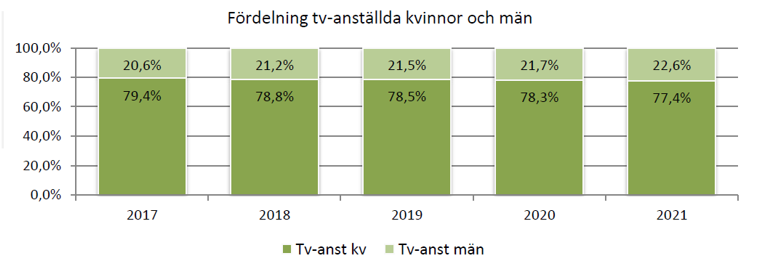 En viss återhämtning har skett under 2021 och kommunen har nu antal anställda som motsvarar nivån före pandemin. Andelen anställda män har ökat med två procent de senaste fem året vilket kan motiveras av det underskott Luleå har av kvinnor i arbetsför ålder.Förväntad utvecklingOmvärldsanalys 2021Omvärldsrapporten presenterade i november 2021 ett antal prioriterade insatser för att möta den utveckling som förväntas under 2022 och som underlag till Strategisk plan och budget 2023-2025.Hela omvärldsrapporten finns publicerad på kommunens hemsida.Insatser som prioriterades i rapporten:
Att vi minskar skillnader mellan olika befolkningsgrupper och områden. För att göra detta måste vi bättre samla in fakta och göra analyser. Satsningar behövs där behoven är som störst.Att vi ökar vår kommunikation med invånarna i syfte att nå deltagande och delaktighet. För att göra detta måste vi bemöta missförstånd, hitta rätta kanalerna och metoderna.Att vi klarar av att öka den biologiska mångfalden. För att göra detta behövs skydd, kunskap och samhällsplanering som tar med naturen och ekosystemtjänsterna. Tillgången till natur är en av våra unika kvaliteter.Att vi hanterar klimatutmaningen genom att öka farten i omställningen för ett Luleå utan klimatpåverkan. Vi måste våga göra på nytt sätt och hantera klimatfrågan som något som påverkar allt. För kvinnor och unga är klimatet i fokus.Att vi bygger och utvecklar bostadsområden som ger de goda mötena och inte delar upp oss i grupper. Bostadsmarknaden driver på i fel riktning och riskerar att öka kostnaderna för de med minst resurser.Att vi samverkar på nya och gamla sätt med civilsamhälle, näringsliv och universitet. Vi behöver tänka nytt tillsammans med andra för att lösa samhällets utmaningar.Att vi skapar miljöer och sammanhang som unga kvinnor uppskattar för att därmed skapa en kommun som lockar fler.Kommunens förutsättningarPandemins mer långvariga konsekvenser är för tidiga att överblicka även om Sverige har klarat ekonomin bättre än många andra länder under pandemin. Sektorns goda resultat under 2021 är välbehövligt och en bra grund inför framtiden då åren framöver kommer kräva satsningar på välfärdens kärnverksamheter, kompetensförsörjning, klimatomställning samt digitalisering.Luleå kommun har ett långsiktigt finansiellt mål om att årsresultatets andel av skatt och statsbidrag ska vara 2 procent (drygt 100 miljoner kronor). Ett överskott i verksamheten skapar förutsättningar för att långsiktigt finansiera ny- och reinvesteringar, pensionsåtaganden från ansvarsförbindelsen samt ha en beredskap för oförutsedda kostnader. Strategisk plan och budget för perioden 2022–2024, som beslutats av fullmäktige i oktober, visar inte på ett resultat som når det långsiktiga finansiella målet. Den senaste prognosen för skatt och bidrag visar dock på högre intäkter för åren 2022-2024 än vad som budgeterats, vilket är mycket positivt.De goda resultaten år 2020 och 2021 innebär att kommunen stärkt sin likviditet samt klarat av att egenfinansiera alla investeringar under dessa år utan någon nyupplåning, vilket är en bra grund inför arbetet med Framtidens Luleå.Finansiella rapportenKoncerninterna förhållandenI Luleå kommunkoncern ingår kommunen och de kommunala bolagen. Ett stort antal transaktioner sker mellan de olika enheterna inom Luleå kommunkoncernen. Nedanstående tabeller ger en bild av dessa transaktioner.Luleå Kommunföretag AB har mottagit koncernbidrag på 16,5 miljoner kronor och lämnat koncernbidrag på 13,6 miljoner kronor. Totala utdelningar som Luleå Kommunföretag erhållit uppgår till 52,7 miljoner kronor. Luleå Kommunföretag har lämnat ett aktieägartillskott till Luleå Energi AB på 22,8 miljoner kronor. ResultaträkningBalansräkningKassaflödesanalysNoterNot 1 RedovisningsprinciperRegleringÅrsredovisningen är upprättad i enlighet med Lag (2018:597) om kommunal bokföring och redovisning (LKBR) samt Rådet för kommunal redovisnings rekommendationer (RKR).Den kommunala bolagskoncernen upprättar årsredovisningen i enlighet med årsredovisningslagen och Bokföringsnämndens allmänna råd BFNAR 2012:1 Årsredovisning och koncernredovisning (K3).Sammanställd redovisningDen sammanställda redovisningen för Luleå kommun omfattar kommunen samt bolagskoncernen. Luleå kommun organiserar de flesta av sina bolag i ett av kommunen helägt holdingbolag, Luleå Kommunföretag AB.Den sammanställda redovisningen har, för de dotterbolag där kommunen har en ägd andel på mer än 50 %, upprättats enligt förvärvsmetoden med proportionell konsolidering.Förvärvsmetoden innebär att dotterföretagsandelarnas anskaffningsvärden avräknas mot förvärvat eget kapital. I koncernens egna kapital ingår förutom kommunens egna kapital endast den del av dotterbolagens egna kapital som intjänats efter förvärvet. Obeskattade reserver hänförs vid konsolideringen, exklusive uppskjuten skattedel, till respektive dotterbolags egna kapital. Med proportionell konsolidering menas att endast ägd andel av dotterföretagens resultat- och balansräkningar konsolideras i koncernredovisningen.Varje enskilt koncernbolag konsolideras för sig med undantag för Luleå Energikoncernen där koncernens civilrättsliga årsbokslut konsolideras. Det minoritetsintresse som finns i Luleå Energikoncernen redovisas inom eget kapital i Luleå kommunkoncernen. Ingen justering har gjorts då det gäller delägda dotterbolag i denna underkoncern då detta utgör ett obetydligt värde i koncernen.Bolag i vilka kommunen har en ägd andel på mindre än 50 %, betraktas som intresseföretag. Konsolidering av dessa intressebolag görs inte eftersom dessa endast har marginell betydelse för kommunkoncernen.Aktieinnehav i intresseföretag redovisas enligt kapitalandelsmetoden. Kapitalandelsmetoden innebär att det i koncernen redovisade värdet på aktier i intresseföretag motsvaras av koncernens andel i intresseföretagens egna kapital.Skatteintäkter Den preliminära avräkningen för skatteintäkter i årsredovisningen är basera på Sveriges kommuner och regioners (SKR) decemberprognos för skatteunderlag.AnläggningstillgångarAnläggningstillgångar upptas i balansräkningen till anskaffningsvärdet efter avdrag för avskrivningar och eventuella nedskrivningar. Investeringsbidrag och anläggningsavgifter redovisas som en långfristig skuld. Skulden upplöses och intäktsfördes på ett sätt som återspeglar investerings nyttjande och förbrukning.Investeringar som aktiveras har ett anskaffningsvärde på minst ett prisbasbelopp (47 600 kr år 2021) och en nyttjandetid överstigande tre år i kommunen och för bolagen ett halvt prisbasbelopp. Lånekostnader aktiveras inte.Investeringar som inte färdigställts under året redovisas som pågående nyanläggningar. Avskrivningar beräknas inte för mark, konst och pågående nyanläggningar. På övriga anläggningstillgångar sker en planenlig avskrivning utifrån den bedömd nyttjandeperiod. Avskrivningarna påbörjas den dag anläggningstillgången är färdig att tas i bruk.Från och med 2015 tillämpas komponentavskrivning enligt RKR R4 Materiella anläggningstillgångars rekommendation. Historiska värden har beräknats om enligt framtagen modell för fastigheter från år 2016. För gator räknades de historiska värden om i mars 2019 samt att det genomfördes en revidering av modellen i december 2021, då den första bedömningen gjordes på felaktiga antaganden. För anläggningar inom vatten och avlopp infördes komponentavskrivning från år 2016, dock har inte de historiska värdena omräknats. För park och grönområdena tillämpas komponentavskrivning på vissa delar samt att de historiska värdena inte omräknats.Komponentavskrivning gäller med följande avskrivningstider för tillgångar:Fastigheter och anläggningar 10 - 65 årMaskiner och inventarier 5 och 10 årVA-anläggningar 10 - 99 årGator och vägar 7 - 99 årLedningsrätter 99 årFinansiella anläggningstillgångar redovisas till anskaffningsvärde. Nedskrivning av aktier och andelar sker i de fall värdenedgången anses bestående.LeasingLeasing ska enligt RKR-R5 klassificeras och redovisas antingen som finansiella eller operationella leasingavtal. Från och med 2018 redovisar Luleå kommun, leasing och hyra av lös egendom i enlighet med RKR-R5. Klassificering av avtal sker vid avtalens början och avtal tecknade före 2018 har tidigare klassificerats som operationella. I praktiken finns även en stor osäkerhet i vad verkligt värde uppgår till varför man i nuläget väljer att konstatera att alla avtal tecknade före 2018 klassificeras som operationella även om man kan misstänka att vissa kan vara av finansiell karaktär.OmsättningstillgångarVärdering av lager/förråd sker enligt lägsta värdets princip, dvs det lägsta av anskaffningsvärdet eller verkligt värde.Samtliga kundfordringar äldre än 13 månader redovisas som osäkra fordringar. För övriga kundfordringar sker individuell bedömning om fordran ska anses som osäker.Kortfristiga placeringar värderas till verkligt värde.Avsättning för deponiFramtida återställningskostnader för sluttäckning av deponianläggning redovisas som avsättning i kommunen. Beräkningen är utförd 2007 och är omprövad därefter. Sluttäckningen har påbörjats av LUMIRE som kommunen anlitar för uppdraget. I juli 2020 lämnade LUMIRE in en statusrapport till Miljö- och Byggnadsnämnden om sluttäckningen av deponi av etapp 1A med begäran om att förlänga tidplanen med att sluttäckning färdigställs under 2027.PensionsförpliktelserKommunens pensionsskuld redovisas enligt lag om kommunal bokföring och redovisning enligt den så kallade blandmodellen.Avsättning redovisar förmånsbestämda pensionsförmåner som intjänats fr o m 1998 samt garanti- och visstidspensioner. Under ansvarsförbindelser redovisas de pensionsförmåner som intjänats före 1998. Beräkning av det samlade åtagandet har utförts av Kommunernas Pensionsanstalt KPA. Pensionsförpliktelser, såväl avsättningar som ansvarsförbindelser, beräknas enligt RIPS.Pensionsförpliktelser för anställda i bolag som ingår i kommunkoncernen redovisas enligt BFN K3. Det innebär att pensionsförpliktelser inte redovisas som ansvarsförbindelser.Taxefinansierad verksamhetEnligt Lag (2006:412) om allmänna vattentjänster, särredovisas den allmänna Va-anläggningens verksamhet och kan därmed särskiljas från annan verksamhet. Redovisningen sker enligt god redovisningssed och finns tillgänglig för fastighetsägarna och andra berörda. I den mån avgiftsuttaget inom vatten- och avloppsverksamheten överskrider självkostnaden minskas intäkten och överuttaget bokförs som en förutbetald intäkt. Ett över- respektive underuttag regleras inom en 3 års period.Not 2 Verksamhetens intäkterNot 3 Verksamhetens kostnaderNot 4 AvskrivningarNot 5 SkatteintäkterNot 6 Generella statsbidragNot 7 Finansiella intäkterNot 8 Finansiella kostnaderNot 9 Immateriella anläggningstillgångarNot 10 Mark, byggnader och anläggningarNot 11 Maskiner och inventarier inkl. skeppNot 12 Pågående nyanläggningarNot 13   Finansiella anläggningstillgångar Not 14   Förråd, lager och exploateringsfastigheter Not 15   Fordringar Not 16   Kortfristiga placeringar  Not 17  Kassa och bankNot 18 Eget kapital Not 19 Avsättningar för pensioner och likande förpliktelser  Not 20  Andra avsättningar Not 21 Långfristiga skulder Not 22 Kortfristiga skulder Not 23 Panter och därmed jämförliga säkerheter  Not 24 Pensionsförpliktelser som inte tagits upp bland skulder och avsättningarNot 25 Övriga ansvarsförbindelserNot 26 Leasing Not 27 Upplysning om kostnader för räkenskapsrevision RevisionsberättelseKompletteras senare.Uppföljning av Kommunfullmäktiges målDe fyra utvecklingsområdena för 2019–2022 har efter året 2021 kommit tre fjärdedelar i mandatperioden. Områdena har inte riktade mål till utpekade nämnder och styrelser. För att nå en utveckling och större förflyttning inom dessa utvecklingsområden behövs samverkan och ett gemensamt ansvarstagande som ligger på alla nämnder och bolagsstyrelser. Besluten om hur utvecklingsområdena ska nås med olika åtaganden tas i nämnd och styrelse. Bedömningen av måluppfyllnad utgår från dessa åtaganden där utpekade mätetal blir betydande. Åtaganden och mätetal ser olika ut i kommunens verksamheter med utgångspunkt i lokala prioriteringar eller utmaningar. I viss mån viktas verksamheternas möjlighet att påverka utvecklingsområdet samt en bedömning av centrala indikatorer.Ökad jämlikhet RÖTTMer jämställd fördelning av makt och resurser GRÖNTMinskad klimatpåverkan RÖTTStarkare ekonomi för tillväxt GRÖNTÖkad jämlikhetBedömning av utvecklingsområdetUnder året har verksamheterna fått vara flexibla, nytänkande och hitta kreativa lösningar för att hantera pandemins konsekvenser. En hel del insatser har kunnat genomföras men många åtgärder har också fått ställas in på grund av pandemins konsekvenser. Spridningen gällande behörighet till gymnasieskolan har ökat sedan föregående år. Unga som anser sig ha möjligheter att kunna påverka i kommunen har minskat från en redan låg nivå. Arbetslösheten har minskat totalt men bland de som varit arbetslösa två år eller längre märks ingen minskning. Bedömningen blir därför att utvecklingsområdet inte uppnås.Pandemins konsekvenser hittills och de som kommer att kvarstå även om pandemin upphör har påverkat jämlikheten negativt. Det är de som redan innan pandemin hade sämre socioekonomiska förutsättningar som drabbats hårdast. Därför är bedömningen att det är oklart om utvecklingsområdet kommer att nås.Tre förvaltningar och tre bolag har rapporterar rött med hänvisning till att egna mål/mått inte uppnåtts även om verksamheterna genomfört omfattande åtgärder. Resterande verksamheter har bedömt att utvecklingsområdet uppnåtts 2021.För en större framflyttning inom utvecklingsområdet är det viktigt att ta reda på vilka konsekvenser som pandemin medfört för den egna verksamheten och dess målgrupper. Det ger ett bra underlag för kompensatoriskt arbete, vilket vi erfarit ger resultat. Att fokusera på socioekonomiska förutsättningar i kommunens stadsdelar och byar, använda det som underlag för prioriteringar, är ytterligare något som kan bidra till att utvecklingsområdet uppnås. Att utveckla tillämpningen av barnkonventionen och tillförsäkra barn och unga deras rätt att göra sin röst hörd i frågor som rör dem kan stärka deras delaktighet och påverkansmöjligheter. Återhämtningen på arbetsmarknaden kan bidra positivt till måluppfyllelse.Bedömning av delområdenI bedömningen av delområdena lyfts exempel på insatser och resultat fram som på olika sätt är av betydelse för utvecklingsområdet. Det är inte en heltäckande bild av varje verksamhets rapportering.Ökad jämlikhet i barn och ungas uppväxtvillkorEn hel del åtgärder har genomförts trots pandemin. Kultur- och fritidsförvaltningen har genomfört digitala sagostunder och visat digitala filmer med konstpedagogiskt innehåll under sportlovet. Insatser har gjorts för att uppmuntra till spontanidrott genom exempelvis sommarsatsningar tillsammans med Rädda barnen på Hertsön och Porsön. Direktboka är ett system som prövats för att möjliggöra både för privatpersoner och föreningar att själva boka tider i idrottsanläggningar och därigenom öka förutsättningar för spontanidrott och rörelse. Barn- och utbildningsförvaltningen och stadsbyggnadsförvaltningen har haft projekt för ökad rörelse under hela skoldagen med extra insatser till socioekonomiskt mer svaga områden. Andelen fysiskt aktiva som mäts i årskurs 7 har ökat sedan året innan. 94 procent av pojkarna och 84 procent av flickorna uppger att de är fysiskt aktiva så att de blir andfådda minst tre gånger per vecka. Detta är något osäkra siffror då svarsfrekvensen var lägre än tidigare.Socialförvaltningen har fokuserat på psykisk hälsa och att kunna ge tidigt stöd. Psykiatrivecka har genomförts digitalt i samverkan med regionen och Norrbottens kommuner. Inom Kraftsamling psykisk hälsa har flertalet aktiviteter har genomförts. Drygt 2500 nya ärenden har inkommit till deras verksamhet Folkhälsa, ett resultat av proaktivt arbete, marknadsföring och samverkan med andra aktörer. Föräldrautbildningar har genomförts i olika stadsdelar för att öka möjlighet för deltagande. Behovet av information på flera andra språk har uppmärksammats. En kommunövergripande handlingsplan kring alkohol, narkotika, doping, tobak, och spel (ANDTS) har tagits fram och utbildning till ANDTS-coach har genomförts. Arbete för bättre struktur angående medling vid brott för de som är under 21 år har påbörjats. Fältverksamhet har startats upp och genomförts vid fem tillfällen under hösten.Pandemin har försvårat skolans kompensatoriska uppdrag, något som Skolverket också lyft i en rapport om pandemins konsekvenser. Barn-och utbildningsförvaltningen har gjort omfattande insatser för att möjliggöra lärande för alla. Gymnasieskolans enkät om konsekvenser av distansundervisning på lärande och hälsa visar att många har klarat distansundervisningen bra och känner stolthet över att klara av att jobba mer självständigt. För elever som känt att utmaningarna blivit för stora har skola hemma upplevts mer stressande och en oro för att inte klara studierna. Det har blivit tydligt hur skillnader i hemförhållanden som exempelvis trångboddhet och tillgång till internetuppkoppling påverkar studier och hälsa.Exempel på kompensatoriskt arbete som skolan gjort är riktade insatser av fritidshemsutvecklare, fördelning av förstelärare, IT-stöd och fördelning av stadsbidrag. Grundskolan har bland annat satsat på läxläsning och lovskola samt pojkars lärande.Behörigheten till gymnasieskolans yrkesprogram ökade under läsåret för pojkar men minskade något för flickor. Behörigheten totalt är högre än riket och socioekonomiskt liknande kommuner. På skolnivå framkommer att två av de fyra skolorna med större socioekonomiska utmaningar förbättrat gymnasiebehörigheten även detta läsår. Utvecklingen i de olika skolorna totalt i kommunen har varierat där några har ökat sin andel behöriga medan andra har minskat. Skillnader mellan den skola med lägst och den med högst andel behöriga till gymnasieskolan har ökat sedan förra året.Att gå ut gymnasiet är viktigt för möjligheter till framtida jobb. 80 procent av tjejerna och 72 procent av killarna går ut gymnasieskolan inom 4 år. En ökning för tjejerna och minskning för killarna sedan föregående år. Luleå har en högre andel som går ut gymnasiet inom fyra år både jämfört med riket och med socioekonomiskt liknande kommuner.Revisorerna har vid granskning av förutsättningar för likvärdig utbildning gjort bedömning att grundskolan står sig väl jämfört med riket och att skolan har förutsättningar att ge likvärdig utbildning men att det inte bedrivs fullt ut. Förutsättningar för nyanlända är dock inte jämlika och andelen legitimerade och behöriga lärare skiljer sig mycket mellan skolenheterna. Förutsättningar för att hjälpa elever som har behov är ytterligare något som lyftes. Skolan beaktar detta i sitt fortsatta arbete.Barn och ungas uppväxtvillkor handlar om att ge förutsättningar för en likvärdig fritid och skola. Utemiljön är viktig liksom stöd i föräldraskap. Fler verksamheter berörs av detta delområde och skulle kunna ha åtaganden. Fortsatt fokus på kompensatoriskt arbete för att utjämna skillnader och uppmärksamma pandemins konsekvenser bidrar till positiv utveckling och möjligheter att uppnå delområdet för mandatperioden. Statistik saknas för bedömning av utveckling av tobaks- och alkoholkonsumtion bland unga.Öka möjligheter för unga att påverka Luleås framtidEn kommunövergripande arbetsgrupp har tagit fram mallar och stödmaterial som finns på intranätet, arrangerat webbutbildning i prövning i barnets bästa och planerat för en digital inspirationsdag som genomförs efter årsskiftet.Arbete kring barnkonventionen pågår i olika grad i kommunens verksamheter. För flera handlar det om att ta fram processer och arbete för att bland annat genomföra barnkonsekvensanalyser (BKA). Socialförvaltningen genomför barnsamtal vid utredningar som gäller barn, något som säkerställs genom obligatoriska fält i utredningsformulär. Barn- och utbildningsförvaltningen har gjort BKA inför viktiga beslut och barns åsikter har beaktats. Målinriktat arbete pågår för att elever ska ha större inflytande över sin utbildning. Kultur- och fritidsförvaltningen följer upp andel i deras verksamheter som upplever delaktighet. Flera åtgärder har inte kunnat genomföras på grund av pandemin.Ungdomsenkäten lokal ungdomspolitisk uppföljning (LUPP) har genomförts i åk 8 samt år 2 på gymnasiet i samtliga kommunala och fristående skolor. En undersökning som görs vart fjärde år. Svarsfrekvensen var mycket hög 85 procent för åk 8 och 64 procent för gymnasiet, betydligt högre än vid förra undersökningen. Såväl rapporter till samtliga skolor samt kommunövergripande rapport tas fram i början av 2022 då även analys kommer att göras. Andelen i år 2 på gymnasiet som uppger att de har goda eller mycket goda möjligheter att föra fram sina åsikter till dem som bestämmer i kommunen har minskat med fyra procentenheter sedan förra underökningen till 16 procent. Fler killar än tjejer anser sin ha möjlighet att påverka. Motsvarande för åk 8 är 18 procent vilket är en liten ökning sedan förra undersökningen. Även i här är det något fler killar än tjejer som anser sig ha goda eller mycket goda möjligheter att föra fram sina åsikter till dem som bestämmer i kommunen.Det är stor skillnad i upplevelse av att ha möjligheter att påverka mellan elever boende i olika kommundelar, upp till 13 procent skillnad mellan de med högst och de med lägst andel, gäller både åk 8 och år 2 på gymnasiet.Det är mycket osäkert om detta delmål kan nås för mandatperioden. Pågående arbete kring barnkonventionen är positivt men behöver utvecklas ännu mer. Ungas uppfattning om möjligheter att påverka ger en tydlig signal att detta är något som behöver få ett större fokus.Öka andelen långt från arbetsmarknaden som går till arbete eller studierFlertalet verksamheter har rapporterat svårigheter med att kunna ta emot personer för praktik, trainee, sommarjobb eller visstidsanställning på grund av pandemin. Kommunstaben har tagit fram en handlingsplan för social hänsyn. Arbetsmarknads-förvaltningen har satsat på spelutbildning för hemmasittare tillsammans med Bodens kommun. Detta resulterade att 9 av 12 deltagare gick vidare till studier. Samarbete mellan socialförvaltningen och arbetsmarknadsförvaltningen har bidragit till att antalet barnfamiljer som har behov av försörjningsstöd har minskat sedan förra året.Socialförvaltningen har möjliggjort att 48 personer fått extratjänst inom vård- och omsorgsboenden. En stor andel av de med extratjänster saknar gymnasieutbildning och kombinerar därför ofta arbete med studier. Luleå kommer inte att få medel för fler extratjänster men de som beviljats får stanna tiden ut. Inga förlängningar görs.Andelen som går till arbete efter kommunala insatser är 30 procent, en dubblering jämfört med föregående år och omfattar lika många kvinnor som män. Den positiva utvecklingen beror på en mer gynnsam arbetsmarknad. Andelen som går till studier efter arbetsmarknadsinsatser har minskat till 11 procent, fler män än kvinnor. Detta kan bero på att det är lättare att få jobb och att de som finns kvar inom arbetsmarknadsförvaltningen har en svagare ställning på arbetsmarknaden och har svårare att ställa om till studier. Internt utvecklingsarbete pågår för att öka andelen som går till studier.Andelen som varit arbetslös i 12 månader eller mer har minskat med 6 procent sedan förra året men de som varit arbetslösa 24 månader eller mer ligger kvar på samma nivå som tidigare.Pandemin har påverkat arbetsmarknaden men Luleå har inte drabbats så hårt av uppsägningar och varsel som riket i övrigt. Med den positiva utveckling som är nu och om stödinsatser görs för gruppen långtidsarbetslösa finns det möjligheter att uppnå delområdet för mandatperioden.Mer jämställd fördelning av makt och resurserBedömning av utvecklingsområdetDen samlade bilden av kommunens rapportering 2021 är att utvecklingsområdet har god progression. Två förvaltningar rapporterar rött eftersom verksamhetens mätetal inte nås till fullo. Alla andra förvaltningar och bolag rapporterar grönt.Utvecklingsområdet har fokus på jämställdhetsintegrering, att identifiera och åtgärda brister gällande service, bemötande och beslut utifrån ett jämställdhetsperspektiv. Vissa förvaltningar säkerställer ett område i taget, exempelvis jämställd myndighetsutövning eller upphandling. Andra prioriterar en aktuell utmaning med mätetal som går att följa över tid, exempelvis pojkars skolresultat. Det pågår också flera kunskapshöjande aktiviteter, framtagande av handlingsplaner och införande av jämställdhetsamordnare som stöd i arbetet. Gällande mäns våld mot kvinnor ligger fokus på att utveckla ordinarie funktioner för skydd och stöd, till både våldsutsatta och våldsutövare. Kunskapshöjande aktiviteter för att upptäcka och förhindra våld pågår också.Pandemin har fört med sig nya jämställdhetsutmaningar. En konsekvens är ökad efterfrågan på stöd och skydd gällande våld i nära relation under pandemins isolering. När verksamheter stänger eller ersätts med digitala kontakter ändras också förutsättningar för jämställd service. Exempelvis ser vi mer av traditionella könsmönster bland besökare till kultur och fritidsaktiviteter. Könsskillnader i skola och i arbetsmarknadsinsatser bör följas framöver, också hälsoaspekter i yrkesgrupper med hög arbetsbelastning under pandemin.För att öka progressionen i utvecklingsområdet krävs fler konkreta resultat. Insatser som utjämnar könsskillnader gällande service, bemötande och resursfördelning. Men också insatser som främjar jämställdhet på sikt med koppling till kommunens övergripande mål och nationella mål. Utmaningar av särskilt vikt för Framtidens Luleå är; den könsuppdelade arbetsmarknaden, kvinnors hälsa och arbetsmiljö, unga pojkars utanförskap samt ett tidigt våldsförebyggande arbete.Bedömning av delområdenI bedömningen av delområdena lyfts exempel på insatser och resultat fram som på olika sätt är av betydelse för utvecklingsområdet. Det är inte en heltäckande bild av varje verksamhets rapportering.Jämställd service, bemötande & resursfördelning till kvinnor, män, flickor och pojkarBarn- och utbildningsförvaltningen har fortsatt fokus på pojkars skolresultat och flickors upplevelse av stress i år. Området omfattar två mätetal; meritvärdet för pojkar, exklusive nyinvandrade och okänd bakgrund, samt flickors upplevelse av stress över skolarbetet enligt hälsosamtalen. Pojkarnas faktiska behörighet till gymnasiet samt meritvärde har ökat samtidigt som flickornas minskat. För båda könen befinner sig meritvärdet i mellanskiktet jämfört med övriga kommuner. Flickornas upplevelse av stress relaterat till skolarbetet har minskat avsevärt och når målet för läsåret 2020/2021 i grundskolan, men inte för gymnasiet. Flickors stressnivå är dock högre än pojkars. Grundskolan har också startat upp ett arbete om jämställd resursfördelning med fokus på hur fördelningen av extra resurser ser ut mellan pojkar och flickor. Flera omfattande insatser till skolledare har genomförts för att uppmärksamma betydelse av normer och kulturer i skolmiljö och särskilt motverka könsskillnader i skolresultat. Grundskolan intensifierade arbetet med att uppmärksamma skillnader i måluppfyllelse mellan skolor utifrån socioekonomi och kön.Socialförvaltningen arbetar vidare med jämställdhetsanalyser vid myndighetsutövning, såväl som vid exempelvis verksamhetsområde folkhälsa i år. Resursfördelning för insatser på barn och ungdom och familj enheten är jämnt fördelat mellan könen, även gällande barnutredningar. Jämställt bemötande att lyssna på barn utifrån barnrättslagen har också varit i fokus. Stickprov i utredningar har genomförts för att få fram förbättringsområden. Inom rehabiliteringsenheten vid den kommunala hälso- och sjukvårdsverksamheten har en ny process implementeras med syfte att nå en mer jämställd rehabilitering. Nyckelpersoner inom planering, budgetering och uppföljning har utbildats i gender budgeting. Socialchefens ledningsgrupp analyserar jämställdhetseffekter av alla beslut.Kultur- och fritidsförvaltningen har haft flera stängda verksamheter pga. pandemin och redovisar färre nyckeltal och en del negativa konsekvenser. Gällande LOK-stöd uppvisas en skev könsfördelning i jämförelse med tidigare år, 44 procent till flickor och 56 procent till pojkar. Resultatet kommer att följas upp i dialog med Riksidrottsförbundet. Vissa ungdomsaktiviteter har genomförts i annan regi under året med resultatet att färre tjejer kommer till öppen verksamhet. En viktig analys är att ett medvetet arbetssätt med fokus på könsnormer i ungdomsaktiviteter gör skillnad. Utveckling av programutbudet så att fler män deltar i bibliotekets läsfrämjande, kunskapshöjande och skapande aktiviteter fortsätter.Arbetsmarknadsförvaltningen arbetar vidare med underrepresenterat kön i utbildning och arbetsmarknadsinsatser. En målsättning om 30 procent män i omvårdnadsutbildningen nås med råge, likaså gällande andel kvinnor i fordonsutbildningar där målsättning (15 procent) nås med 31 procent i utfall. En bidragande faktor kan vara att arbetsgivare öppet kommunicerar att de gärna anställer kvinnor. Gällande könsfördelningen av deltagare inom förvaltningens egna verksamheter nås inte målet om 40/60. Totala utfallet på förvaltningen för året blir 37 procent kvinnor och 63 procent män. Jämställdhetsombud finns nu på samtliga enheter för att ge stöd i arbetet framöver.Stadsbyggnadsförvaltningen har tagit fram en handlingsplan för jämställdhet med mål och aktiviteter för samtliga avdelningar. Exempelvis synliggörs kvinnor i projekt som Östra länken och strategiskt arbete med jämställd kommunikation. Skolprojekt har genomförts där miljön har studerats utifrån trygghets- och jämställdhetsperspektivet.Kommunen har ökat antalet upphandlingar med jämställdhet som utvärderingskriterium och med obligatoriska jämställdhetskrav i jämförelse med år 2019. Kommunen har, i jämförelse med andra kommuner, en hög andel upphandlingar med jämställdhetskrav. Både kvinnor och män är nöjda med kontakten de har när de ringer till kommunen. De kommunala bolagen når sina mål om jämställd sponsring.Förhindra och motverka mäns våld mot kvinnorSocialförvaltningen arbetar vidare med stöd och rådgivning till våldsutsatta och våldsutövare samt utvecklar det våldsförebyggande arbetet. Kunskapshöjande insatser pågår också för att förstå och upptäcka våld. Under året syns en ökad tillströmning, fler anmälningar, utredningar och beslut om skyddat boende.Fler personer har sökt sig till EQ-mottagningen än tidigare år; 23 nya ärenden, men når ej målet om 30 ärenden. En framgångsfaktor är samverkan med myndighetsutövning, polisen, kultur och fritid, elevhälsan samt mer fokus på marknadsföring.Under året har också det våldsförebyggande arbetet utvecklats. Exempelvis: Uppsökande arbete på fritidsgård genom samverkan mellan Navet, Centrum mot våld, och ungdomsmottagningen; Dö för dig, värdegrunds- och informationsarbete på gymnasiet i samverkan med elevhälsan och EQ-mottagningen; Samordning av konceptet Kärleken är fri på skolor; IVIN-utbildningen som stöd till våldsutövare.Centrum mot våld har tagit emot totalt 338 nyinkomna ärenden, men når ej målet om 350. FREDA-mottagningen ger stöd till barn som upplevt våld och har genomfört samtal med 29 barn. FREDA-mottagningen ger även stöd till våldsutsatta och har gett stöd till 154 personer.Efterfrågan av stöd har varit mycket hög under hösten 2021, vilket har medfört väntetid. Genom ett statsbidrag inom våld i nära relation har det varit möjligt att förstärka med en årsarbetare som arbetat både på FREDA-mottagningen och med våldsutredningar. Pandemin har medfört att många samtal genomförts digitalt och gruppverksamheten har varit pausad under en period. Nu startas fler grupper än tidigare. FREDA och EQ-mottagningen har nu även möjlighet att ta emot ärenden från 15 år.Centrum för våld deltar även i det länsövergripande UNA-projektet för att höja kompetensen om hedersrelaterat våld och förtryck med flertalet träffar och kommunikationsinsatser till civilsamhället under året. Exempelvis anordnades ett panelsamtal med hur skolor arbetar med hedersrelaterat förtryck och våld under En vecka fri från våld.Våld i nära relationer uppmärksammas också på Arbetsmarkandsförvaltningen med flera kunskapshöjande aktiviteter så väl som framtagande av ett lokalt stödmaterial för medarbetare. Stadsbyggnadsförvaltningen har genomfört trygghetsskapande åtgärder så som mer fokus på belysning och slyröjning. Trygghetsvandringar genomförs som underlag.Minskad klimatpåverkanBedömning av utvecklingsområdetFörflyttningen inom utvecklingsområdet under 2021 är främst kopplat till typen av tjänstefordon och bränsleanvändningen samt de effekter som pandemin har haft på tjänsteresorna.Sex förvaltningar av åtta rapporterar grönt med hänvisning till resultat för egna mål/mått om resor i tjänsten, måltidsverksamhet samt arbete med minskad plastanvändning. Två förvaltningar rapporterar rött med hänvisning till att de inte nått egna mål/mått för tjänstefordon och bränsleanvändning. Fem kommunala bolag rapporterar grönt och ett rött med anledning av resultat i förhållande till inköp av nya tjänstefordon som kan drivas med antingen el eller annat förnyelsebart drivmedel.Utvecklingsområdet består av fyra delområden. Bedömningen är att det skett en positiv förflyttning för två av delområdena, minskad klimatpåverkan från måltidsservice och användningen av platser. För övriga delområden, halvera klimatpåverkan från egna resor och transporter samt att långsiktiga investeringar ska bidra till en minskad klimatpåverkan är bedömningen att önskat resultat inte kommer nås för mandatperioden om inte stora satsningar görs.Bedömningen för utvecklingsområdet som helhet är att det inte uppnås. Inte heller för mandatperioden då det är stora förflyttningar som behöver ske på kort tid och det är svårt att se tydliga tecken på ett samlat och pågående arbete som kommer att ge ett gott resultat för de indikatorer som bedömningen bygger på.Exempel på övriga åtaganden som minskar klimatpåverkan som tagits upp av verksamheterna är energieffektivisering i lokaler och anläggningar, samverkan för hållbart byggande, kraftig ökning av distansmöten, cirkularitet vid hantering och inköp av datorer, framtagande av förslag till färdplan för att minska klimatpåverkan, miljöarbete på dagliga verksamheter samt facklad mängd rötgas.Bedömning av delområdenaI bedömningen av delområdena lyfts exempel på insatser och resultat fram som på olika sätt är av betydelse för utvecklingsområdet. Det är inte en heltäckande bild av varje verksamhets rapportering.Halvera klimatpåverkan från egna resor och transporterKlimatpåverkan från förvaltningarnas lokala resor och långväga resor i tjänsten har minskat med mindre än en procent jämfört med 2020 (se tabell 1). Detta indikerar att en halvering till 2022 kräver betydande insatser. Totalt har klimatpåverkan från resor i tjänst minskat med 34 procent sedan 2019.Klimatpåverkan från de långväga resorna minskade med 56 procent under 2021 jämfört med 2020. Den totala minskningen mellan 2019 och 2021 är 79 procent. Detta är en tydlig effekt av pandemin och om resultatet ska fortsätta vara positivt måste de långväga resorna fortsättningsvis till stor del ersättas av olika former av digitala möten och konferenser.Klimatpåverkan från lokala resor med tjänstefordon, hyrbilar och privat fordon i tjänst ökade med 13 procent från 2020. Noterbart är att den totala körsträckan under 2021 minskade. Dock minskade även den totala mängden förnybara drivmedel, från 41 procent till 34 procent, vilket förklarar den ökade klimatpåverkan från dessa resor. Sedan 2019 har det skett en minskning klimatpåverkan med 17 procent. För de lokala resorna ligger tankningskvoten för biogasfordonen fortsatt på 80 procent, samma som för 2020. Jämfört 2019 är det en tydlig förbättring då tankningskvoten var 65 procent.Om resultatet för lokala resor ska utvecklas positivt behövs en tydlig satsning på elfordon och laddinfrastruktur samt förnybara drivmedel för fordonsflottan.Tabell 1. Resor i tjänst Luleå kommun 2018–2021.
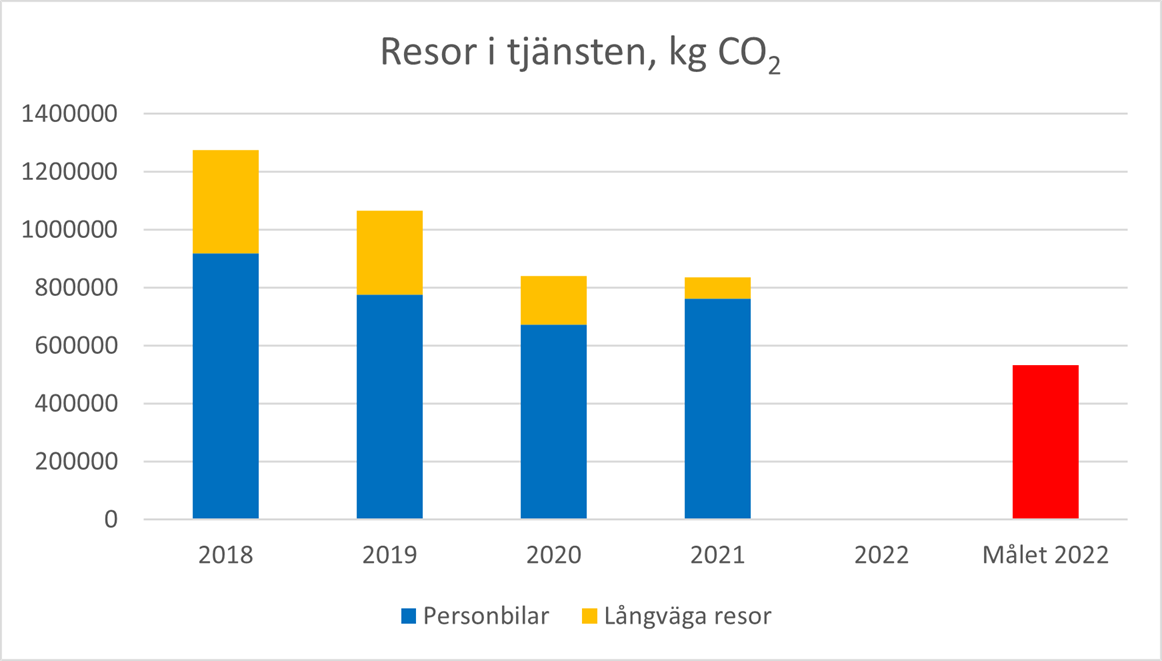 För transporter rapporterar stadsbyggnadsförvaltningen samt barn- och utbildningsförvaltningen pågående arbete med att uppmuntra till ett mer hållbart resande. Socialförvaltningen har under 2021 arbetat med beteendeförändringar för att optimera transporter, bland annat genom ökad samåkning.Minska klimatpåverkan från användning av plasterFör minskad användningen av plaster rapporterar socialförvaltningen flera genomförda aktiviteter som påverkar klimatpåverkan, exempelvis har kartläggning av produkter gjorts och en checklista har delats ut till alla förvaltningens verksamheter. Även dialogmöten med andra förvaltningar inom kommunen har genomförts.Kommunstaben har under 2021 påbörjat framtagandet av handlingsplaner för att öka sortimentet för återvunnen plast.Långsiktiga investeringar ska bidra till en minskad klimatpåverkanPå stadsbyggnadsförvaltningen har ett arbete för att synliggöra klimatpåverkan i samband med investeringar startat. Bland annat kommer de att genomföra livscykelanalyser för större investeringsobjekt.Minska klimatpåverkan från vår måltidsverksamhetFör måltidsverksamheten rapporterar barn- och utbildningsförvaltningen flera genomförda aktiviteter som minskar klimatpåverkan, exempelvis ökad andel vegetariska måltider och minskat matsvinn. Helåret 2019 var koldioxidekvivalensen 1,9 kilo per inköpt kilo livsmedel, 2021 var samma siffra 1,68. Det uppsatta målet på 1,8 kilo per inköpt kilo livsmedel är uppnått.Starkare ekonomi för tillväxtBedömning av utvecklingsområdetFörflyttningen inom utvecklingsområdet under 2021 var främst kopplat till effektivisering. Detta gäller för både förvaltningar och bolag. Flera verksamheter har också redovisat insatser som syftar till fler arbetstillfällen, insatser för minskad arbetslöshet samt attraktivitet. Exempelvis insatser för förbättrat företagsklimat, näringslivsprojekt, projekt för att höja den generella utbildningsnivån hos arbetssökande samt förutsättningar för näringslivsetableringar. De kommunala bolagen har mål gällande räntabilitet och soliditet.Merparten av verksamheterna (60 %) redovisar att målet för utvecklingsområdet har nåtts. Ett antal förvaltningar redovisar att de inte hunnit genomföra målsatt effektivisering men att arbetet planeras genomföras under 2022. Andra orsaker som påverkat är ett överprövat mark- och anläggningsavtal, framskjutna VA-projekt och ökade kostnader för material. År 2021 präglas av en rejält ökad planeringstakt med dubbelt så många beslut om nya detaljplaner. Pandemin och de åtgärder som infördes som en följd av den har påverkat såväl näringslivet som kommunen. Inom bolagskoncernenen har pandemin framför allt påverkat Luleå Lokaltrafik AB genom minskat resande och biljettintäktsbortfall.För hela mandatperioden är bedömningen att det är en god framfart i delområdet som syftar till en effektivare verksamhet. Inom delområdet som syftar till att minska effekterna av arbetslöshet har det genomförts och genomförs insatser som kan bidra till förflyttning. Under de senaste två åren har frågan om kompetensförsörjning och arbetskraftsbrist lyfts tydligare. Arbetslösheten i kommunen fortsätter att minska och på ett år har antalet inskrivna arbetslösa minskat med 655 personer i Luleå och 1 734 personer i länet. Den ekonomiska tillväxten har ökat i och med vaccinationer och i takt med att coronapandemins restriktioner i samhället lättat/-ar. När samhället öppnar upp ökar även efterfrågan av personal inom olika branscher.Norra Sverige, och Luleå, står inför mycket omfattande investeringar som en följd av den gröna industriomställningen. För att hantera denna utveckling behöver vi bli fler. Spännande arbetstillfällen och attraktiva boendemiljöer är sådant som bidrar till att locka fler till kommunen. Andelen unga kvinnor som anser att Luleå utvecklas positivt ökar (utfall 52 %), och uppsatt mål (50 %) nåddes. För att nå uppsatta befolkningsmål (och kompetensförsörjning) bedöms fortsatta insatser för att öka Luleås attraktionskraft för unga kvinnor som avgörande.Luleås kommun präglas av ett diversifierat och välbalanserat näringsliv med god tillväxt gällande förädlingsvärden, men tillväxten i andel anställda ligger under rikets medel (2020, som är senaste tillgängliga statistik). Det är framför allt ett antal större företag som dragit ner på antalet anställda medan övriga visade en god utveckling.Bedömning av delområdenaI bedömningen av delområdena lyfts exempel på insatser och resultat fram som på olika sätt är av betydelse för utvecklingsområdet. Det är inte en heltäckande bild av varje verksamhets rapportering.Öka Luleås attraktionskraft för unga kvinnor 15-35 årTre verksamheter har genomfört insatser inom delområdet. Det handlar bland annat om insatser som syftar till ökad attraktivitet, exempel är arbete med arbetsgivarvarumärket ”Spela roll” och kommunikationsinsatser. Det finns även aktiviteter för att studenter efter studier ska stanna i Luleå.Hemvändareventet ”Hemlängtan” är genomfört i maj. Samverkan sker, exempelvis kring etableringen av nytt stålverk i Boden runt frågor om attraktiv stad och kompetensförsörjning. Kommunikationsinsatser som till exempel ”Därför valde jag Luleå-porträtt”, ”Alla hjärtans stad” (på alla hjärtans dag i februari) och kring ”Luleå 400 år”, har genomförts. Två guldlag har också uppmärksammats, #Luleåvinner.Kultur- och fritidsförvaltningen har genomfört en undersökning av vad unga kvinnor önskar, men arbete kvarstår med att skapa attraktivt utbud utifrån enkätsvaren. Arbete planeras till 2022 liksom meröppet på biblioteken.Minska effekterna av arbetslöshet genom att fler kommer till arbete eller studierTre verksamheter har åtaganden inom delområdet. Insatser finns inom vuxenutbildning, kommunstab och gymnasieutbildning.Reformeringen av Arbetsförmedlingen har påverkat arbetsmarknadsförvaltningens möjlighet att bedriva projekt samt inflödet av deltagare. Det pågår ett projekt för att öka andelen med försörjningsstöd som går till arbete och studier. Målet att öka andelen som går till studier har inte nåtts men flera andra mål har uppfyllts. Under perioden har en digital sommaraktivitet genomförts i samverkan mellan två förvaltningar riktad till deltagare på försörjningsstöd. Syftet med sommaraktiviteten var att bidra till aktivitet och minska passivitet hos deltagarna och närma sig egen försörjning.Därutöver finns även näringslivsprojekt som syftar till fler arbetstillfällen och kompetensmatchning.Andelen ungdomar som två år efter fullföljd gymnasieutbildning är etablerade eller studerar ökar för Luleås del från 80 procent till 83 procent. Ökningen ses för både flickor och pojkar. Flickor har högre etableringsgrad (85 %) jämfört med pojkar (81 %).Effektivare verksamhet med hjälp av utveckling och innovation i samverkanTre verksamheter har åtaganden inom delområdet. För att bidra till effektivare verksamhet med hjälp av utveckling och innovation i samverkan analyseras ansökningar och initiativ löpande inom ramen för innovationsplattformen. År 2021 var 20 initiativ i gång och nyttjandet av potten låg på cirka 70 procent. Det låga nyttjandet beror till del på att verksamheten fortfarande är i en lärandefas. Ett antal innovationsseminarier har genomförts.Det finns även insatser som syftar till att stimulera innovation i näringslivet genom samverkan (t.ex. inkubatorer, LTU).I samverkan med Region Norrbotten pågår utvecklingsarbetet Nära vård. Ett flertal aktiviteter sker inom området digitalisering och välfärdsteknik. Inom ordinärt boende ligger kommunen i framkant när det gäller digital teknik.VerksamhetsredovisningNämnderna berättarI avsnittet sammanfattas det uppdrag som nämnden har att uppfylla gentemot kommunfullmäktige, det vill säga en beskrivning av verksamhetens syfte/ändamål samt viktiga händelser som har haft större betydelse för verksamheten utifrån nämndens uppdrag.KS-Kommunstaben
Uppdrag
Kommunstaben är kommunstyrelsens förvaltning med huvuduppdraget att stödja kommunstyrelsen i deras uppdrag att styra, leda och samordna hela den kommunala verksamheten. Förvaltningen leds av kommundirektören tillsammans med biträdande förvaltningschef. I Kommunstaben pågår ett omfattande förändringsarbete för att ha en mer effektiv och efterfrågad verksamhet som gör rätt saker till rätt kvalitet.Kommunstyrelsen ska, ur ett kommungemensamt perspektiv, leda och samordna många olika frågor exempelvis näringspolitiken, ekonomi, kommunikation, personalpolitik, samverkan, krisberedskap, demokrati, inköp, verksamhetsstyrning, gemensam service, kundcenter, översiktsplanering, konsumentrådgivning, digital utveckling och infrastruktur samt utvecklingen för ett hållbart Luleå.Kommunstyrelsen ska även ha uppsikt över övriga nämnder, eventuella gemensamma nämnders verksamhet, kommunala bolag, kommunalförbund som kommunen är medlem i samt kommunala stiftelser och föreningar. Kommunstyrelsen har i och med uppsiktsplikten ansvar för det övergripande arbetet med intern styrning och kontroll.Luleå kommun har tagit fram en översiktsbild för hur det kommunala uppdraget kan beskrivas i övergripande processer i form av styrprocesser, huvudprocesser och stödprocesser.Kommunstabens roll i styrprocesserna
Kommunstaben arbetar i styrprocesserna i syfte att stödja den politiska styrningen genom att bland annat analysera och följa kommunens utveckling för att kunna lämna förslag om mål, förbättringar och resursfördelning. I nästa steg är uppdraget att driva på och samordna genomförandet av beslut och stora projekt som involverar flera nämnder eller förvaltningar.Kommunstabens roll i huvudprocesserna
Kommunstaben bedriver verksamhet inom de flesta av huvudprocesserna men med en långsiktig och övergripande roll. Förvaltningen bidrar med lednings- och kompetensstöd i huvudprocesserna tillsammans med säkring av intentioner av mål och strategier i samhällets fysiska utveckling.Kommunstabens roll i stödprocesserna
En annan del i Kommunstabens uppdrag är att ge specialiststöd till förvaltningar och kommunala bolag i frågor som är gemensamma för alla samt i utvecklingsarbete av kommunal verksamhet. Kommunstaben ger också service och support till förvaltningarna och bolagen i syfte att underlätta deras administrativa vardag, detta görs genom att samordna stödtjänster och ge stöd i kommunövergripande projekt.Året som gåttÅr 2021 kom liksom 2020 att till stor del präglas av Covid-19 och dess följder för människor och samhälle. På kommunstaben innebar pandemin att den tänkta planeringen för 2021 till delar fick läggas åt sidan, för att i stället lägga fokus på att lösa de utmaningar som så oväntat uppstått för staben och för hela kommunorganisationen. Alla enheter har påverkats även om verksamheten har kunnat bedrivas utan större störningar, dels på grund av att arbetssätt och arbetsuppgifter har anpassats i snabb takt för att möta behoven som uppstår. Staben har på det hela taget kunnat hantera de rådande omständigheterna, även om det lett till omprioriteringar i verksamheterna och högre arbetsbelastning för många. För att minska risk för smittspridning har många under året också arbetat hemifrån.Kommunstaben har drivit ett omfattande arbete för genomförandet av vaccinationer av medarbetare i Luleå kommun samt vissa kommunala bolag. Ansvar för vaccinationer har regionen men efter överenskommelse har kommunen åtagit sig att utföra arbetet. Kommunens vaccinering avslutades i slutet av augusti.Efter omorganisationen 2020 inleddes en omfattande förändringsresa med målet att staben ska bli en mer effektiv och efterfrågad gemensam resurs. Detta arbete är en del av det större arbete som hela kommunorganisationen genomgår, och där staben är drivande. I det kommunövergripande omställningsarbetet har särskilt fokus legat på verksamhetsutveckling, stöd i effektiviseringar, administrativa lokaler, kompetensförsörjning, ledarutveckling och arbetsgivarvarumärke. Ett särskilt fokus har också legat på att anpassa styrningen till att bli mer tillitsbaserad.Inom det interna digitaliserings- och innovationsarbetet så pågår arbetet med att skapa grundläggande förutsättningar för innovation och digitalisering, samt att stärka den övergripande innovationsförmågan. Parallellt pågår ett antal initiativ ute i förvaltningarna där nya arbetssätt och tekniker införs, ofta med stöd från Kommunstaben. Ansökningar om gemensam finansiering och stöd till olika digitaliserings- och innovationsinitiativ ökar konstant, allt ifrån automatisering av flöden (RPA, integrationer etc.) till förenklad turistinformation. Under året har öppna seminarium, föreläsningar och workshops genomförts för att stärka insikten i kommunen avseende verksamhetsutveckling, digitalisering och innovation.Bilden av norra Sverige håller på att ändras, i och med att det blir allt mer tydligt att det här finns stora möjligheter att göra skillnad i den globala klimatomställningen. Arbetet med ny översiktsplan, etableringar både inom kommunen och inom arbetsmarknadsregionen, stora infrastrukturer som Malmporten, elförsörjning och Norrbottniabanan, och inte minst det ökade behovet av samverkan med Boden har prioriterats. Här har också nya arbetsformer börjat implementeras inom staben och mellan förvaltningar och bolag, där samverkan kring till exempel kompetensattraktion och etableringar fått ny form och kraft.Sammanfattningsvis har kommunstaben kunnat hantera rådande pandemi samtidigt som ett intensivt utvecklingsarbete bedrivits för att öka våra förutsättningar för innovation och för att möjliggöra nya verksamheter, etableringar och infrastrukturer, som en del i hela samhällets omställning till långsiktig hållbarhet och fossilfrihet för framtidens Luleå.KS-Arbetsmarknadsförvaltningen
Uppdrag
Reglemente:§ 15 Kommunstyrelsen utgör kommunens arbetsmarknadsorgan och har hand om arbetsmarknadsinsatser av olika slag. I uppdraget ingår att vidta åtgärder eller på annat sätt främja åtgärder för att förebygga arbetslöshet eller minska effekterna av arbetslöshet i samverkan med andra.§ 16 Kommunstyrelsen ska ansvara för utbildning avseende kommunal vuxenutbildning, särskild utbildning för vuxna, uppdragsutbildning och annan kompletterande utbildning.§ 19 Kommunstyrelsen ska ansvara för flyktingmottagning, samhällsorientering för nyanlända samt boende för ensamkommande barn.Arbetsmarknadsförvaltningens verksamhetsidé:Arbetsmarknadsförvaltningens ansvarsområde omfattar arbetsmarknadspolitiska insatser samt integrations - och vuxenutbildningsfrågor. Genom samordning av förvaltningens resurser är målet att kombinera individens personliga utveckling med arbetsmarknadens behov och förväntningar. I förvaltningens uppdrag ingår att arbeta för en väl tillgodosedd kompetensförsörjning i regionen genom exempelvis flyktingmottagning och mottagande av ensamkommande barn, behovsanpassade utbildningar och coachning mot arbetslivet. Arbetsmarknadsförvaltningen bedriver olika verksamheter och projekt som bidrar till att inkludera människor i samhället och arbetslivet och en förutsättning för detta är god samverkan med andra aktörer.Året som gåttEn pandemi som börjat klinga av och en ekonomisk tillväxt som ökat i takt med att restriktioner i samhället har lättat och börjat öppna upp igen har även efterfrågan inom hotell och restaurang börjat öka vilket är positivt utifrån turismnäringens starka tillväxt innan pandemin. Det största behovet volymmässigt finns inom vård- och omsorgsyrken men en stor efterfrågan på arbetskraft finns över hela arbetsmarknaden. Arbetsmarknadens återhämtning återspeglas i antalet lediga platser som anmäls på platsbanken där antal ackumulerade lediga tjänster till och med december månads utgång för 2021 i Luleå var drygt 13 107, jämfört med cirka 9 450 året innan.Till och med december månads utgång låg Norrbottens län bland de tre län med lägst arbetslöshet i landet med 5,6 procent, Västerbotten har rikets lägsta med 5,0 procent. Arbetslösheten har under året sjunkit i Norrbotten, och i länet finns fyra kommuner som har en arbetslöshet under 4 procent och ytterligare 9 kommuner som ligger under 7 procent, där Luleå är en av dem med en arbetslöshet på 5,8 procent. I slutet av december var drygt 2 300 personer i Luleå inskrivna som arbetslösa, vilket är minskning med cirka 650 personer jämfört med samma period föregående år. Arbetslösheten har därmed minskat från 7,3 procent till 5,8 procent i Luleå.Även antalet långtidsarbetslösa har stadigt minskat under året i Luleå. I slutet av december minskade långtidsarbetslösheten för arbetssökande som varit utan arbete 12-månader eller mer med -6,1 procent jämfört med samma period föregående år. Minskningen motsvarar 69 färre långtidsarbetslösa. För arbetssökande som varit utan arbete 24 månader eller mer ökade andelen med +0,2 procent, vilket motsvarar en person fler, som jämfört med motsvarande period föregående år varit utan arbete 24 månader eller mer. Ungdomsarbetslösheten har på ett års tid minskat med drygt 140 ungdomar från 9,5 procent till 7,1 procent vilket motsvarar en ungdomsarbetslöshet på cirka 300 personer. Arbetslösheten bland utrikesfödda minskade också under året från 18 procent till 15,2 procent, minskningen motsvarar cirka 140. Mest minskade arbetslösheten bland inrikesfödda, från 5,7 procent till 4,4 procent vilket motsvarar en minskning med närmare 515 personer.Effekterna av pandemin för målgruppen med svagare förankring på arbetsmarknaden, exempelvis unga som saknar gymnasium, personer med funktionsvariationer, långtidsarbetslösa och utrikesfödda kommer troligtvis att försvåra etablering på arbetsmarknaden. Arbetsmarknadsförvaltningen har därför ansökt om att få bli leverantör till Arbetsförmedlingens matchningstjänst, kundval rusta och matcha, KROM enligt lagen om valfrihet, LOV. Arbetsmarknadsförvaltningen kan som leverantör fortsätta, att genom samverkan, bidra till att Luleå kommuns egen kompetensförsörjning säkras. Fler försörjningsstödstagare ges fortsatt möjlighet till arbete eller utbildning, vilket ökar möjligheterna till egenförsörjning och en fast förankring på arbetsmarknaden.Under året fattade Kommunstyrelsen beslut om avveckling och nedläggning av nuvarande boenden för ensamkommande barn. Beslutet innebär att Luleå kommun överlåter sin andel om 6,75 promille av ensamkommande barn 2022 till Piteå kommun. Anledningen är att Luleå kommuns boenden för ensamkommande barn senaste året gått med kraftigt underskott på grund av låg beläggning. En konsekvens av det, är att den statliga ersättning kommunen har för att bedriva boenden för målgruppen, inte räcker till eftersom den är kopplad till faktiskt belagda platser. Avvecklingen av boendena påbörjas omkring årsskiftet 2021/2022 och beräknas vara genomförd under 2023. Kostnader för avveckling kommer även att finnas kvar under 2023–2024 och härrör kostnader för bland annat fastighetshyror samt levnadsomkostnadsersättning för målgruppen samt till en mindre del lönekostnader för personal.Vuxenutbildningarna i Sverige har beretts extra medel för att bedriva yrkesutbildning. Söktrycket på vuxenutbildningen har ökat under hösten inom vissa områden, främst teoretiska kurser, medan det till yrkesutbildningar på gymnasial nivå varit ett lägre söktryck än förväntat. Trots pandemin har läget på arbetsmarknaden varit gott i regionen vilket kan vara en förklaring. Under året har även pandemipengar använts för att starta en ungdomsgrupp inom SFI. Inom ungdomsgruppen har genomförts orienterande insatser såsom körkortsteori, studieteknik, yrkessvenska, studiebesök, fördjupad vägledning, arbetslivskunskap, etc. Insatserna har i den gruppen inneburit att drygt hälften av deltagarna har slutfört SFI och fortsatt i yrkesutbildning. Ingen har avbrutit sina studier. Viktigt i sammanhanget har varit stort stöd från lärare under hela tiden. Nya insatser kommer att tas fram i samverkan med gymnasieskolan och framförallt KAA - kommunala aktivitetsansvaret. Tillsammans med gymnasieskolan kommer vuxenutbildningen att se över samnyttjandet av resurser och planering av utbildningar utifrån behov hos arbetsgivare. En arbetsgrupp kommer med start i januari 2022 att se över arbetssätt för att göra övergångar från gymnasiet till vuxenutbildningen smidigare.KS-RäddningstjänstUppdragUtdrag ur kommunstyrelsens reglementeKommunstyrelsen ansvarar för kommunens räddningstjänst-, sotnings- och olycksförebyggande verksamhet enligt lag (2003:778) om skydd mot olyckor. Kommunstyrelsen ansvarar också för tillsyn och tillståndsprövning enligt lag (2010:1011) om brandfarliga och explosiva varor, förutom för egna verksamheter och objekt.VerksamhetsuppdragRäddningstjänsten Luleå arbetar för att kvinnor och män, flickor och pojkar, som bor och vistas i Luleå ska vara trygga och säkra. Det gör räddningstjänsten genom att förebygga och hantera olyckor och samhällsstörningar.Året som gåttViktiga händelser
I april har Räddningstjänsten och SOS Alarm flyttat in i Luleå Räddningsstation. En del installationer återstår men verksamheten har kommit tillrätta på räddningsstationen och är mycket nöjd med den denna. Den tredje blåljusmyndigheten, Ambulanssjukvården, har inte flyttat in vilket är besvärande.

Den pågående Corona-pandemin har haft stor påverkan på räddningstjänstens verksamhet under perioden. Räddningstjänstens utbildningscentrum har inte kunnat ge utbildningar på RUC i den omfattning som är brukligt och sektionen Myndighet har inte genomfört tillsyn, kampanjer och informationsinsatser som planerat.Arbetet med att anpassa verksamheten till förändringarna i lag om skydd mot olyckor är påbörjade. Kommunernas förmåga till ledning av räddningstjänsten måste öka för att i större grad kunna hantera även när insatserna blir komplexa, långvariga och omfattande. Detta sker med fördel i samverkan med andra räddningstjänster och ska börja att gälla fr.o.m. 2022.Ekonomi
Avvikelsen mot budget för Räddningstjänsten för år 2021 uppgår till 2,4 miljoner kronor. Den senarelagda flytten till Luleå Räddningsstation har inneburit lägre kostnader än budgeterat vilket förklarar större delen av avvikelsen. Under 2021 har förändringar genomförts i organisationen i syfte att anpassa den till verksamhetens behov och de ekonomiska förutsättningarna.Barn- och utbildningsnämndUppdrag
Barn- och utbildningsnämnden är kommunens huvudman enligt skollagen för förskola, förskoleklass, grundskola, grundsärskola, gymnasieskola, gymnasiesärskola, fritidshem samt annan pedagogisk verksamhet. Nämnden ansvarar även för kulturskolan.Året som gåttSkolstrukturI början av 2021 beslutade kommunfullmäktige om fortsatt hantering av frågan om skolstruktur efter genomförd folkomröstning och barn- och utbildningsförvaltningen har fått i uppdrag att utreda och föreslå en struktur för skolor och förskolor. Under året har dialoger arrangerats med vårdnadshavare i Gammelstad, Notviken, Centrum och Bergnäset som är prioriterade stadsdelar i utredningsarbetet.Pandemins påverkan på utbildningenPandemins påverkan på utbildningen och utvecklingsarbetet i verksamheterna har varit omfattande. Arbetet med att kontinuerligt vara uppdaterad kring nuläge och nationella regelverk och göra anpassningar utifrån rådande situation, har medfört att annat arbete fått stå tillbaka. Utvecklingsarbetet har många gånger fått pausas, samtidigt som den digitala utvecklingen tagit stora kliv. Skolor beskriver ett omfattande arbete med att stödja de elever med störst behov och de ser goda effekter av lovskola, extra läxhjälp och utökning av arbetet med lärstudior. Skolverket fastslår i sin delrapport "Covid-19 pandemins påverkan på skolväsendet" att skolans kompensatoriska uppdrag försvåras av pandemin. Detta stämmer väl överens med både Barn- och utbildningsförvaltningens analyser och kommunens omvärldsrapport 2020 där man beskriver att personer som redan har besvärliga levnadsförhållanden riskerar att drabbas hårdare av Covid-19.Huvudmannens prioriterade utvecklingsområdenFörra årets kvalitetsrapport pekade ut två prioriterade utvecklingsområden- tillitsbaserad styrning och ledning samt likvärdighet. Invånaren i fokus är det som Huvudmannen prioriterar högst- vi finns till för barn och elever och deras lärande ska vara i fokus. Kvalitetsarbetet har förenklats över tid och antalet mål har minskats för att prioritera mål som har fokus på barn och elevers lärande. Förvaltningen har också sedan tidigare infört resultatdialoger där lärande i olika led är i fokus. Förvaltningen har ett eget forsknings- och utvecklingsråd för att ytterligare stärka kopplingen till vetenskap och beprövad erfarenhet.Huvudmannens andra utvecklingsområde för 2021 har varit likvärdighet. Inom ramen för detta har fokus varit att arbeta med att höja skolresultaten och minska skillnader i skolresultat mellan elever och skolor, samt att elevers upplevelse av studiero ska öka och upplevelsen av stress ska minska.Kultur- och fritidsnämndUppdragEtt rikt kultur- och fritidsutbud är en förutsättningarna för ett fungerande välfärdssamhälle där olikhet är en tillgång och där det finns sammanhang och platser som lockar till möten mellan människor. Vi ska därför erbjuda Luleåbor och besökare ett brett utbud av kulturupplevelser, fritidsaktiviteter, möjliggöra deltagande och skapande samt lärande av hög kvalité. Vi ska tillsammans med andra aktörer och civilsamhälle skapa värden som berikar våra liv, utmanar och får oss att tänka nytt. Allt vårt arbete ska vara hållbart och syfta till att öka jämställdheten och jämlikheten i samhället. Prioriterad målgrupp är barn och unga.Året som gåttÅret som gått har i likhet med föregående år starkt präglats av coronapandemin. Kultur- och fritidsnämndens olika verksamheter har påverkats i olika grad av pandemin där arrangemang ställts in och verksamheter hållit stängt. Bibliotek, Konsthall, fritidsgårdar och konferensverksamhet har haft öppna verksamheter men anpassat utbud som digital handledning, digitala sagostunder, bokpoddar på biblioteken, digitala aktiviteter på fritidsgårdarna och i konsthallen. Arrangemanget KPN grand prix ställdes in under våren och konferenser i Kulturens hus och Luleå Energi Arena har haft färre bokningar men under hösten märktes en tilltagande ökning av bokningarna innan nya restriktioner infördes. Idrottshallarna och badhusen har också begränsat öppettiderna som coronaåtgärd. I samband med att verksamheter varit begränsade eller helt stängda för allmänheten har personal kunnat stötta andra förvaltningar som haft behov av personalförstärkning inte minst vid vaccinationsarbetet som pågått under våren.Under 2021 har Luleå 400 år firats men med anpassat program. En populär programpunkt under firandet var kungabesöket i stadsparken. Sommaraktiviteter på Södra hamnplan genomfördes och i oktober ägde biennalen Bok & Bild rum i Kulturens hus där tre priser delades ut i kategorierna Erik Lindegrenpriset, Novelltävling samt Konsttävling. Under november genomfördes musikfestivalen Luleå Live med flera scener runtom i centrala Luleå. Festivalen blev en dundersuccé. Första helgen i december i mellanakten av coronarestriktioner genomfördes julmarknaden på friluftsmuseet Hägnan och under samma helg pågick arrangemang i Kulturens hus. Sammanlagt 13 100 besökare under den helgen vilket visar på ett starkt behov hos våra besökare att åter få ta del av olika arrangemang.Nämnden har under året fattat beslut om att förändra arrangörsuppdraget till att vara möjliggörare för andra externa aktörer som kan genomföra arrangemang. Uppdraget för befintlig projektledare för arrangemang har förändrats till att vara en lots för kommande evenemang i kommunen. En större marknadsundersökning har genomförts gällande Kulturens hus vilket utgör en viktig grund till förbättringsåtgärder i huset.Under året har en konstpolicy och en riktlinje för offentlig konst samt biblioteksplan för 2021-2025 beslutats. Porsöns bibliotek utvecklas från ett barnbibliotek till ett folkbibliotek för alla åldrar och Bergnäsets bibliotek övergår till skolans ansvar. Gammelstads bibliotek kommer att flytta till en ny centrumnära lokal med ett öppnande troligen under våren 2022. Sunderby fritidsgård har under året slagits ihop med Gammelstads fritidsgård med lokalisering i Gammelstad. Inom Ung i Luleå har en ny verksamhet skapats, en så kallad mobil popup-verksamhet för ungdomar. Målsättningen är att främst nå ungdomar i de stadsdelar där det inte finns fritidsgårdar.Besök i skärgården har fortsatt legat på höga nivåer med bokningar av stugor och gästhamnar. Nytt under 2021 har varit lanseringen att kunna boka skärgårdsstugor ett år framåt vilket medfört många stugbokningar även för 2022.Digitalisering av verksamheterna pågår för att nå ut till fler genom exempelvis onlinebokningar till arrangemang på Hägnan, möjlighet att köpa turbiljett till skärgårdstrafiken via Luleå lokaltrafiks app, möjlighet att onlineboka halltider på idrottshallarna.Inför höstens skolstart har elever och personal på Hertsöskolan flyttat till andra tillfälliga lokaler då skolan drabbats av omfattande fuktskador. Fritidsgården, biblioteket och idrottshallen på Hertsön har fortsatt att hålla öppet med anpassningar under en övergångstid till en ny lokallösning är klar.Huvuddelen av de anläggningsprojekt som planerats att genomföras under året är försenade beroende på upphandlingar som dragit ut på tiden. Beställning av anpassning av gruppomklädningsrum i Gammelstads badhus och omklädningsrum i Råneå IP pågår. En utrullningsbar ramp för scener har anskaffats till Kulturens hus vilken avsevärt ökar tillgängligheten till scenerna i huset.Under 2021 har det varit många turer runt frågan om D-hallen som varit stängd sedan november 2020 på grund av att taket bedömts vara instabilt. Frågan om hallen skulle rivas eller byggas på nytt landade till slut i en överenskommelse mellan kommunen och Nåiden och idag är hallen åter i gång. Även Sunderby ishall stängdes under hösten då takkonstruktionen ansågs vara för instabil. Åtgärder kunde läggas in och ishallen är i gång igen.Ett större arbete med att kartlägga nämndens alla bidrag, tjänster och avtal har påbörjats och förändring har påbörjats. Sju föreningar, som tidigare haft ett avtal med förvaltningen, söker numera verksamhetsbidrag. Arbetet kommer att fortgå med alla föreningar som idag har ett avtal.Många inställda arrangemang och aktiviteter hos föreningarna har medfört att färre bidragsansökningar kommit in. För att hjälpa det civila samhället har ett betydande stödpaket lämnats till föreningar som drabbats av pandemin i form av hyresrabatter och bidrag. Nämnden har lämnat ekonomiskt stöd motsvarande 6,1 miljoner kronor.Miljö- och byggnadsnämndUppdrag
Miljö- och byggnadsnämnden fullgör sin myndighetsutövning inom en mängd olika lagstiftningar bland annat följande; plan- och bygglagen, med undantag för planläggning av mark och vatten, bostadsanpassningsbidrag, miljöbalken, livsmedel, strålskydd, lagen om foder, lag om sprängämnesprekursorer och animaliska biprodukter, internationella hot mot människors hälsa, handel med receptfria läkemedel, tobakslagen och alkohollagen.Nämnden svarar även för kontroll och rapportering som åligger kommunen med anledning av miljökvalitetsnormer för luft. Andra uppdrag är energirådgivning, fairtradesamordning och va-rådgivning.I myndighetsutövningen erhålls erfarenhet och specialistkompetens om vad som sker i samhället. Genom ett aktivt deltagande i samhällsplaneringen med återföring av kompetens och erfarenhet uppnår miljö- och byggnadsnämnden det politiska uppdraget om en effektivare samhällsbyggnadsprocessÅret som gåttÅret som har gått har präglats av pandemin så medfört att många verksamheter inklusive miljö- och byggavdelningen har fått ställa om sitt arbete. Detta för att klara folkhälsomyndighetens restriktioner under året, arbeta med den tillkommande uppgiften kring trängseltillsyn samt nya sätt att arbeta digitalt och fysiskt där man visar stor hänsyn till varandra för att minska smittspridningen. Ett arbete som alla medarbetare och chefer har hjälpt till att lösa på ett bra sätt under året. Den digitala omställningen med fler möten digitalt kommer att vara ett värdefullt verktyg för att effektivisera verksamheten även efter pandemin.Avdelningen har arbetat hårt med att fortsätta utveckla verksamhetens mot en mer främjande och pedagogisk myndighetsutövning. Vi har under året gjort en nulägesanalys för att få feedback från våra kunder på hur det upplever vårt arbete just nu. Vi gör många saker bra redan idag men behöver utveckla dialogen i våra ärenden för att hjälpa kunden rätt, vi behöver fundera på hur vi kan utveckla tillgängligheten så att det är enkelt att komma i kontakt med oss samt förbättra våra beslut och skrivelser så att det är enkelt att förstå samt att det ger ett gott kundbemötande. Utöver det har varje team inom avdelningen arbetat fram en handlingsplan som bygger på NKI (Nöjd Kund Index) och vår nulägesanalys. Dessa handlingsplaner tydliggör vilka insatser det specifika teamet behöver arbeta med på kort, medellång och lång sikt. Avdelningen har även arbetet med att förbättra inspektionsrapporter för att förenkla för kund men som också har effektiviserat våra egna arbete. Vi har kommunicerat ut vårt utvecklingsarbete för att försöka synliggöra vårt utvecklingsarbete och vi har även i avdelningens utvecklingsgrupp lagt mycket arbete på att diskutera olika utvecklingsinsatser framåt. Utvecklingsgruppens arbete har fungerat väldigt bra och alla deltagare har med engagemang varit med och bidragit till nämndens mål.Ärendeflödet har fortsatt varit högt inom avdelningen, både på miljö och byggsidan. Det visar på att Luleå kommun är inne i en positiv utveckling men är också en konsekvens på pandemin. Avdelningen har under året tagit beslut om förstärkning på byggsektionen med en handläggare och en inspektör för att klara inkomna ärenden på ett bra sätt. Miljösektionen har också ett högt tyck inom vissa delar av verksamheten som kommer att hanteras genom omfördelning av resurser men på sikt med andra insatser för att klara ärendeflödet. .2021 når vi målet för andelen ansökningar som kommer in via Mittbygge. 53 procent av ärenden som går att söka i Mittbygge har kommit in via e-tjänsten. Vi ser en viss ökning hos företag och organisationer där nu 27 procent nyttjar e-tjänsten 2021 medan 66 procent av privatkunderna lämnar in sina ärenden via e-tjänsten. 15 procent kommer på papper vilket innebär att vi fortfarande måste skanna relativt många ärenden, cirka 200 ärenden per år.Andelen kompletteringar i vissa ärenden har ökat vilket tyvärr inte går i den riktningen som avdelningen har satt som målsättning. En förklaring till ökningen är bl.a. ett förändrat arbetssätt med kontrollplaner i byggärende som medfört att fler ärenden inte blir kompletta utan kompletteringar krävs. Under hösten och fortsatt under 2022 ska förbättringar genomföras för att förhoppningsvis öka andelen kompletta ärenden och fortsätter att sträva efter att göra det lätt för våra kunder att göra rätt.Efterfrågan av anpassning av befintliga bostäder för personer med funktionsnedsättning har under året varit fortsatt hög. Beslutade bidrag i ungefärligen samma omfattning som i fjol har bidragit till att många medborgare har kunnat bo kvar hemma längre. Det finansiella underskottet för anpassningsåtgärder ligger kvar på en hög nivå i förhållande till tilldelade resurser och behöver hanteras i kommande budgetprocesser för att avdelningen ska på ett bra sätt kunna arbeta mot Vision 2040.Socialnämnd
Uppdrag
Socialnämnden styrs genom de mål och uppdrag som ges av kommunfullmäktige och för nämndens uppdraget enligt lagstiftning;Socialtjänstlagen (SoL 2001:453)Lag om vård av missbrukare (LVM 1988:870)Lag om vård av unga (LVU 1990:52)Lag om stöd och service till vissa funktionshindrade (LSS 1993:387)Hälso- och sjukvårdslagen (HSL 2017:30)Socialnämnden är organiserad i fem verksamhetsområden som ansvarar för de uppgifter som förvaltningen har utifrån nationella lagkrav och riktlinjer, samt kommunfullmäktiges styrning genom:Jämlik och likvärdig service, stöd, hjälp, omsorg.Förebyggande och främjande insatser som bidrar till jämlika levnadsförhållanden.Att hantera rättighet till stöd via myndighetsutövningAtt utgå från individens och barnets behov i centrumSocial hållbarhet i samhällsplaneringenSocialnämndens vision är att:
”Genom medvetna satsningar bygger vi förutsättningar för framtidens socialtjänst med syfte att bidra till ett meningsfullt liv i Luleå.”Socialnämnden och socialförvaltningens arbete ska präglas av god kvalitet och utgå från följande grundläggande värderingar:
”De vi är till för ska bemötas av engagerade och kompetenta medarbetare som tar ansvar inom ramen av sitt uppdrag och gällande lagstiftning, där vi med god service och gott bemötande ska tillgodose behovet som uppfyller våra medborgares önskemål och tar ansvar för att verksamheten ger ett gott resultat.”Året som gåttSocialnämndens sammanfattande bedömningen av 2021 årsresultat är att målen har uppnåtts och det inom ramen av nämndens åtagande till såväl egna mål som till KF:s utvecklingsområden.Nämndens bidrag till KF:s målsättning Öka andelen långt från arbetsmarknaden som går till arbete eller studier är att förvaltningen tillsammans med arbetsmarknadsförvaltningen medverkat till att 48 personer, fördelat på 22 män och 26 kvinnor, erbjudits extratjänster inom vård- och omsorgsboenden. Efter nationellt besked från Arbetsförmedlingen kommer de inte längre tilldela några ekonomiska medel till Luleå och andra kommuner som kommit långt i arbetet med extratjänster. Alla enskilda i Luleå som har en pågående extratjänst får stanna tiden ut. Det blir dock inga förlängningar.För att förbättra barn och ungas uppväxtvillkor har socialförvaltningen en god samverkan med skolan. När för- och grundskolan har en oro över barn- och ungas utveckling ska en orosanmälan genomföras till socialförvaltningen. 2021 har totalt 413 (på 320 unika personer) anmälningar inkommit från skolan. Det är en marginell minskning från 2020.Detta bedöms bero på pandemin och utifrån att elever inte varit fysiskt i skolan i samma omfattning som innan pandemin, samt att mottagning Barn inte heller haft informationsträffar på skolor för att informera om anmälningsskyldigheten vilket vanligtvis genomförs årligen.Utbildning inom Barnkonventionen har genomförts under 2021. Det pågår ett upprättande av process och rutin med att genomföra Barnkonsekvensanalys. Vid utredningar som gäller barn, ska barnets perspektiv beaktas, barnet ska kommit till tals samt barnets inställning ska dokumenteras. Detta är säkerställt i BBIC-formulär då fälten är obligatoriska. Barnen ska vara i fokus i samarbetssamtal och i vissa samarbetssamtal är barnen också delaktiga.Antalet av nyinkomna som vänder sig till verksamhet Folkhälsa för råd och stöd har ökat.Under 2021 är det totalt 2 517 nyinkomna ärende, fördelat på 1 709 kvinnor, 897 män, samt en person där kön ej är angivet. Målet för året var minst 2 000. Under året har Folkhälsa utvecklat arbetssätt för att få till tidiga insatser för medborgarna. Det som bidragit till resultatet är bland annat att det har genomförts marknadsföring av Folkhälsa samt att e-tjänster har byggts upp. Det har märkts av att pandemin medfört en ökad psykisk ohälsa och ett ökat behov av råd och stöd.Utmaningen är att nå fler män i Föräldrasupporten för att nå ett jämställt föräldraskap, att nå män som är medberoende samt att få fler våldsutövare att söka stöd på EQ mottagningen (före detta Alternativa mottagningen mot våld), samt att ROS (Råd och Stöd) ska satsa på att nå män som är medberoende. Under 2022 kommer en fortsatt marknadsföring ske för att nå fler män.Uppdraget inom Kraftsamling psykisk hälsa fortgår och under 2021 har flertalet aktiviteter genomförts utifrån upprättad handlingsplan. Bland annat genomfördes Psykiatriveckan i digital form under en vecka i oktober och i samverkan mellan socialtjänsten, Luleå kommun, psykiatrin, Region Norrbotten och Norrbottens kommuner. Syftet var att minska stigmatiseringen samt öka förståelsen och höja kompetensen kopplad till psykisk ohälsa för personer i Norrbottens län. Ca 1250 personer deltog i den digitala psykiatriveckan.Äldresupporten har under året haft 346 kontakter, varav 68 kontakter är nya och 278 redan etablerade kontakter. Av dessa är 200 kvinnor (57,8 %) och 146 män (42,2 %). Digitala aktiviteter har genomförts, ex. digital träningsgrupp, två digitala sociala hälsofrämjande grupper, digital grupp för finsktalande samt utflykter i mindre grupper. Planering pågår gällande införande av "Bubblan" för ett enkelt sätt att delta i digitala aktiviteter, därav har 16 surfplattor köpts in till verksamheten. För att ytterligare kunna stödja äldre i detta har en välfärdstekniksamordnare rekryterats som bland annat kommer kunna genomföra hembesök och ge vägledning. Äldresupporten har inlett en informationsturné där cirka 16 platser inom kommunen är inplanerade, exempelvis Medborgarkontoret i Råneå, servicepunkt i Avan/Unbyn, trygghetsboenden, Sunderby sjukhusentré, matvaruaffärer och andra platser i Luleå.Vid årets slut är det 275 barnfamiljer som har behov av försörjningsstöd. Målet för året var satt på högst 300 och därmed har målet uppnåtts. Årets resultat är en minskning med 19 barnfamiljer med behov av försörjningsstöd i jämförelse vid årets slut 2020 då det var 294. Samverkan med social- och arbetsmarknadsförvaltningen har under året stött på olika utmaningar utifrån pandemin såsom att Arenan inte kunnat erbjuda deltagarna fysiska träffar eller praktik-, arbetsträningsplatser i samma omfattning som innan pandemin. Samverkan fortsätter under 2022 med nya målsättningar som kommer utformas under början av 2022. Hur arbetet fortskrider är också beroende av hur arbetsmarknadspolitiken reformeras under 2022.178 personer har lämnat sin anställning på förvaltningen (exkl. pensionsavgångar) vilket ligger i nivå med föregående år. Målet var ställt att inte överstiga 10,5 procent och årets utfall blev 7,1 procent. Ytterligare åtgärder behöver vidtas för att säkra kompetensförsörjningen, nu och framgent. Den statliga satsningen Äldreomsorgslyftet kompletterar förvaltningens uppdragsutbildning och gör att fler kan studera på arbetstid.Sjukfrånvaron har minskat i jämförelse med föregående år. Målet för 2021 var 6,5 procent, men resultatet hamnar på 8,42 procent, vilket är ungefär 2 procent högre sjukfrånvaro än innan pandemin. Rekommendationerna om att stanna hemma vid minsta symptom tros ligga bakom. Folkhälsomyndigheten har under pandemin upprättat en rekommendation som förvaltningen antagit. Det innebär att personal som arbetar med vårdnära arbetsuppgifter och som är gravida inte får arbeta från och med vecka 20 i och med att denna målgrupp anses tillhöra en riskgrupp.Med syfte att säkerställa jämställdhetsintegrering har det bland annat genomförts jämställdhetsanalyser såväl vid myndighetsutövning, verksamhetsområde Folkhälsa och inom kommunal hälso- och sjukvårdsverksamhet. I utredningar som gäller barn ska barnets perspektiv beaktas, samt i dokumentationen ska det framkomma om barnet kommit till tals samt barnets inställning i frågan. Luleå kommun bör arbeta för att införa metoden i samverkan med skola och nära vård vilket skulle ge goda förutsättningar för barn och unga att utvecklas i trygg miljö och en mer jämställd fördelning av makt och resurser.Utifrån nämndens möjlighet att påverka via åtaganden kopplat till utvecklingsområde Minskad klimatpåverkan, är nämndens sammanlagda bedömning att måluppfyllelsen för 2021 är uppnådd. Resultatet för 2021 visar att utsläpp från resor med privat bil har minskat med 32 procent sedan föregående år. Utfallet för 2021 visar att förvaltningens totala körsträcka med tjänstefordon har sänkts med 9,4 procent, men på grund av att tankningskvoten minskat (mindre tankning av biogas) så ökar utsläppet med 18,3 procent i jämförelse med föregående år.Resultatet av utsläpp vid resor med flyg och tåg visar det totala utsläppet att det under 2021 skett en minskning med 69 procent. Sammanfattning av det positiva och negativa utfallet av resultaten kopplat till olika resors utsläpp är dels kopplat till pandemin, dels utifrån att berörda verksamheters leverans av elbilar är försenade. I verksamheter där leasingavtal behöver förnyas har man varit tvungna att ta in hyrbilar i användandet för att utföra kärnuppdraget. Det är cirka hälften av förvaltningens bilpark, både fossila- och biogasdrivna fordon som berörs. Förutom nämndens bidrag inom ramen av uppdraget till att medverka till en minskad klimatpåverkan, är den kommunövergripande samverkan med utveckling av infrastrukturen a och o.Under året har ett målmedvetet arbete fortsatt med att ändra beteendet när det gäller val av transport och resor där det utifrån kärnuppdraget varit möjligt.Ett målinriktat arbete och olika aktiviteter har genomförts under året som ska syfta till att på sikt visa på en minskning av användandet av plaster. Exempelvis har det bland annat genomförts en omvärldsbevakning, kartläggning av plastsortiment inom lokalvård, samt upprättande av en checklista som verksamheterna kan använda i sin egen kartläggning och därmed delge sina förslag i bidrag att minska plastanvändningen.Socialnämndens bedömning är effektiviseringsmålet på 1 procent för 2021 är uppnått. Nämndens årsavvikelse uppgår till 4,4 miljoner kronor. Prognosen har tidigare visat på ett större överskott, mellan 20–40 miljoner kronor men var mycket osäker på grund av rådande pandemi.Stadsbyggnadsnämnd
Uppdrag
Stadsbyggnadsnämndens uppdrag är att bidra till att alla i Luleå ska kunna leva ett rikt och utvecklande liv i en viljestark och växande region.Det handlar om att i dialog med medborgare och andra aktörer bidra till ett hållbart samhälle, att svara för god byggnadskultur samt god och estetiskt tilltalande stads- och landskapsmiljö. Nämnden följer den allmänna utvecklingen inom kommunen och dess närmaste omgivning, tar de initiativ som behövs i frågor om planläggning av mark och vatten inklusive antagande av detaljplaner och områdesbestämmelser (med undantag för översiktsplanering), byggande, fastighetsbildning, miljö- och naturvård. Nämnden ansvarar för exploateringsverksamheten samt övriga mark- och exploateringsekonomiska frågor som inte handhas av kommunstyrelsen.
Stadsbyggnadsnämnden fullgör även kommunens uppgifter avseende:vatten – och avloppsförsörjninghög trafiksäkerhet, god framkomlighet och bra trafikmiljö av gator och gång- och cykelvägartrygga, tillgängliga, upplevelse- och rekreationsrika allmänna park- och naturmiljöer under alla årstiderförvaltning av fastigheter, som inte förvalts av annan nämnd eller styrelsetrafiknämnd enligt lag om nämnd för vissa trafikfrågorStadsbyggnadsnämndens uppdrag regleras i detalj av reglementet som är beslutat av kommunfullmäktige.Året som gåttPandemins påverkan på stadsbyggnadsförvaltningens olika verksamheter har delvis varit omfattande under året som gått. Arbetet med att kontinuerligt vara uppdaterad kring nuläge och nationella regelverk och göra anpassningar utifrån rådande situation, har i vissa sammanhang medfört att annat arbete fått stå tillbaka eller blivit försenat samtidigt som den digitala utvecklingen och arbetssätt tagit stora kliv. Min uppfattning är dock att vi tillsammans hanterat utmaningen bra.För 2021 är måluppfyllelsen fördelad på fyra gröna och två röda och kommentarer/analys finns att läsa under respektive mål. Nedan följer några saker jag särskilt vill lyfta fram som viktiga händelser under året.När det gäller verksamhet som VA-avdelningen ansvarar för vill jag nämna det stora projektet som stäcker sig över flertalet år, Östra länken. Det tuffar på och fortsätter sin sträckning dels genom Örnäset mot Svartön, dels mot Hertsöheden för att till slut ansluta till Uddebo reningsverk. Stort fokus har också under året varit att förbereda samgåendet mellan VA-avdelningen och Luleå Miljöresurs AB från 1 januari 2022, något som också påverkar andra avdelningar inom förvaltningen.Renoveringen av Stadsparken och Rådhustorget har färdigställts under 2021 och var en del av kommunens 400-årsjubileumsfirande där kung Carl XVI Gustaf och drottning Silvia deltog. Luleå Räddningsstation invigdes på Lilla Mjölkuddsberget, något som ger förutsättningar för en ytterligare samverkan mellan blåljusverksamheter. Intill Räddningsstationen har också den nya återvinningscentralen som ersatt Kronans återvinningscentral färdigställts.Bostadsområdet Kronan växer och under 2021 har flera nya bostäder och det nya vård- och omsorgsboendet färdigställts. Dessutom har beslut tagits för Origoparken, en park som blir en central del av Kronanområdet.Antalet nya planuppdrag har under 2021 slagit rekord. Det innebär att vi har 35 pågående, fördelade på 20 för bostäder och 15 för industri/verksamhet. Att Norrbotten och Luleåregionen är ”het” märks också av på de etableringsförfrågningar vi arbetar med inom koncernen.Inom avdelning Fastighetsförvaltning och verksamhetsnära service pågår ett aktivt arbete med att styra om det ekonomiska redovisningsarbetet mot objektsekonomi för att få en tydligare ekonomistyrning i samklang lokalförsörjningsplan och underhållsplaner.Valnämnd
Uppdrag
Valnämnden är lokal valmyndighet i samband med val till riksdagen, region- och kommunfullmäktige, Europaparlamentet samt vid eventuellt förekommande folkomröstning, omval eller extra val.Året som gåttValnämnden har inte haft något val att hantera under 2021. Ett sammanträde har hållits under året för att behandla remiss om Förstärkt skydd för väljarna vid röstmottagning (SOU 2021:7).Överförmyndarnämnd
Uppdrag
Överförmyndarnämnden är en tillsynsmyndighet med uppdrag att utöva tillsyn över ställföreträdare. Nämnden ska utifrån föräldrabalken utreda behov av ställföreträdarskap för personer som inte har förmåga att tillvarata sina rättigheter och genom en kvalitativ tillsyn motverka rättsförluster för dessa.Överförmyndarnämnden har också till uppdrag att rekrytera och utbilda lämpliga, ideellt engagerade ställföreträdare.VerksamhetEnligt föräldrabalken är varje kommun skyldig att ha en överförmyndare/överförmyndarnämnd. I Luleå kommun består nämnden av fem ordinarie och fem ersättande ledamöter. Den löpande handläggningen sköts av överförmyndarexpeditionens sex handläggare samt enhetschef.Överförmyndarnämndens verksamhet består av att utreda och hos tingsrätten ansöka om eller yttra sig över ärenden om anordnande eller upphörande av ställföreträdarskap. Nämnden rekryterar ställföreträdare och lämnar förslag på lämpliga ställföreträdare till tingsrätten. Nämnden förordnar vissa tillfälliga ställföreträdare, beslutar om byte av ställföreträdare, meddelar tillstånd i enskilda ärenden, granskar årsräkningar och utövar i övrigt tillsyn över ställföreträdare, d.v.s. gode män, förvaltare och förmyndare.Huvudmännen består till största delen av vuxna personer som på grund av sjukdom, försvagat hälsotillstånd eller liknande förhållande behöver hjälp av en ställföreträdare att bevaka sin rätt, förvalta sin egendom och sörja för sin person. Huvudmannen kan också vara ett underårigt barn som på grund av sina ekonomiska förhållanden står under överförmyndarnämndens tillsyn eller ett utländskt barn som kommit till Sverige utan vårdnadshavare och söker uppehållstillstånd här. Överförmyndarnämnden utövar även tillsyn över samtliga legala förmyndare (föräldrar) och förordnade förmyndare till omyndiga barn.Överförmyndarnämnden i Luleå har ungefär 1 200 akter fördelade på cirka 200 förvaltarskap, ca 600 godmanskap, cirka 50 utredningar och resten förmynderskapsärenden. Under åren fattar nämnden cirka 1 600 enskilda beslut. Under 2021 granskades cirka 1 000 redovisningshandlingar och tillsyn utövades över 400 miljoner kronor.Överförmyndarnämnden är ansvarig för att ställföreträdare erbjuds den utbildning som behövs. Nämnden bjuder löpande in till utbildningar och informationsmöten för gode män och förvaltare i syfte att lämna stöd i deras uppdrag så att huvudmännens intressen tas till vara på ett bra sätt. Till dessa informationsmöten inbjuds därför även externa föreläsare. Utbildningarna syftar även till att ställföreträdarna ska vara väl medvetna om hur de ska redovisa uppdragen till nämnden.Länsstyrelsen har tillsyn över nämndens verksamhet och gör årliga tillsynsbesök med stickprovsgranskning av enskilda ärenden.Året som gåttUnder året som gått har överförmyndarnämnden för andra året i rad lyckats uppnå målen avseende när årsräkningarna ska vara färdiggranskade. Det digitaliseringsarbete som gjorts sedan 2017 har effektiviserat arbetet och ökat rättssäkerheten både för handläggarna och för ställföreträdarna. Utvecklingen av verksamhetssystemet och e-tjänsten har fortsatt under året och kommer att resultera i en omgjord e-tjänst under 2022 som kommer ge förutsättningar att digitalisera ytterligare arbetsmoment.Pandemin har fortsatt begränsat nämndens verksamhet och nämndens ledamöter och tjänstepersonerna har endast deltagit i digitala utbildningar under året. Det har inte kunnat genomföras några gemensamma utbildningar för ställföreträdare under 2021 med anledning av coronapandemin, men överförmyndarexpeditionen har kunnat anordna digitalt erfarenhetsutbyte med en mindre grupp ställföreträdare och överförmyndarexpeditionens handläggare är också behjälpliga vid problem eller om någon behöver extra hjälp. Samtliga nya ställföreträdare har deltagit på ett personligt möte där information lämnats om uppdraget och den e-tjänst som nämnden erbjuder som stöd för huvudmännens redovisningar. Alla nya ställföreträdare erbjuds även att genomgå en digital e-utbildning. Nya ställföreträdare erbjuds också att träffa en handläggare när ställföreträdaren ska använda e-tjänsten första gången. Nämnden tillhandahåller även filmer och handböcker till hjälp för ställföreträdarna som visar hur e-tjänsterna används.Överförmyndarnämnden beslutade under 2021 om samverkan med överförmyndarnämnden i Bodens kommun genom samnyttjande av verksamhetssystem. Nämnden gav även överförmyndarexpeditionen i uppdrag att utreda förutsättningarna för en ökad samverkan mellan verksamheterna. Överförmyndarnämnden ser att genom ökad samverkan, internt och externt, kan en vinst åstadkommas för den enskilda individen och verksamheten kan effektiviseras ytterligare. Rekrytering av en gemensam handläggare som ska arbeta 50 procent i Luleå och 50 procent i Boden påbörjades i slutet av 2021. Rekryteringen kommer att underlätta och snabba på arbetet med att ensa rutiner och arbetssätt vilket skapar förutsättningar för en gemensam överförmyndarexpedition för överförmyndarnämnderna i Luleå och Boden i framtiden.Kommunrevisionen
Uppdrag
Revisionens uppdrag följer av kommunallag, revisionsreglemente och god revisionssed i kommunal verksamhet. Dess uppgift är att ge kommunfullmäktige underlag till den årliga ansvarsprövningen. Revisorernas bedömning lämnas i revisionsberättelsen. På fullmäktiges uppdrag prövar och utvärderar revisorerna den verksamhet som bedrivs av styrelser, nämnder och fullmäktigeberedningar. Revisionen skall granska och bedöma om kommunens verksamheter sköts på ett ändamålsenligt och från ekonomisk synpunkt tillfredsställande sätt, att räkenskaperna är rättvisande samt om den kontroll som görs inom nämnderna är tillräcklig. Revisionen sammanfattar resultatet av årets granskningar och gör en samlad prövning av ansvarstagandet i styrelser och nämnder. Detta leder därefter fram till revisorernas slutliga bedömning huruvida revisorerna vill rikta anmärkning eller tillstyrka att ansvarsfrihet ska beviljas. Revisionen i kommunen är samordnad med revisionen i de kommunala bolagen. Syftet med den samordnade revisionen är att få ett helhetsperspektiv på kommunens verksamhet oavsett i vilken form den bedrivs.Året som gått
Revisionen har under 2021 haft 21 revisionsmöten. Revisionen har dessutom haft en hel planeringsdag fördelat på två halvdagar samt genomfört dialoger med KFs presidium, nämnder och gruppledare. Revisionen har därutöver haft informationsträffar med representanter för LuleBo, Lumire, Luleå lokaltrafik samt Nordiskt flygteknikcentrum. Därutöver har informationsträffar genomförts med kommundirektör, ekonomichef, stadsbyggnadschef, representanter från avdelningen planering och analys och från lönecenter genomförts. Både möten och informationsträffar har till stor del genomförts digitalt på grund av rådande coronasituation. Under året har ett flertal fördjupade granskningar genomförts och avrapporterats. Det årliga erfarenhetsutbytet med kommunrevisorerna i Umeå och Sundsvall blev genomfördes med ett mindre antal deltagare på grund av pandemin. Revisorerna har under året deltagit i en digital utbildning inom området välfärdsbedrägerier.
Revisionen har påbörjat en risk- och väsentlighetsanalys i syfte att fastställa vilka granskningar och eventuella förstudier som är aktuella för 2022. Årets granskningsarbete redovisas i revisionsberättelsen med redogörelse.Koncernbolagen berättarAvsnittet ger en sammanfattande beskrivning av bolagens verksamhet samt viktiga händelser under året som har haft större betydelse för verksamhetenLuleå Kommunföretag AB
Verksamhet
Luleå Kommunföretag AB, ägs till 100 % av Luleå kommun, och är ett holdingbolag för de helägda kommunala dotterbolagen. Luleå Kommunföretag AB har en central och koncernstrategisk roll i kommunen med huvudsaklig uppgift att:

• Ansvara för en aktiv ägarstyrning av dotterbolagen.
• Utveckla effektiviteten och optimera resultatnivån i bolagskoncernen.
• Verka för att dotterbolagens verksamhetsplaner styr mot kommunens övergripande mål.
• Inom kommunfullmäktiges principbeslut genomföra omstruktureringar och förändringar av bolagsstrukturen.Luleå Energi AB Koncernen
Verksamhet
Moderbolaget Luleå Energi AB producerar och distribuerar bland annat fjärrvärme till kunder inom Luleå kommun. I moderbolaget finns också en elhandelsverksamhet som köper el på den nordiska elbörsen via portföljförvaltare och säljer el till kunder främst inom elområde Luleå. Luleå Energi AB erbjuder även tjänster för en effektiv energianvändning.Dotterbolaget Luleå Energi Elnät AB äger och driver elanläggningar för överföring av elektrisk energi inom i huvudsak Luleå kommun.Dotterbolaget Bioenergi i Luleå AB förädlar bioråvara till produkten träpellets. Bolaget har ingen egen direktförsäljning till slutkund utan producerar träpellets på uppdrag av SCA Energy AB.Det delägda bolaget Lunet AB erbjuder bredbandskommunikation till såväl operatörer, företagskunder som privatkunder.Intressebolaget LuleKraft AB producerar i sitt kraftvärmeverk elkraft, ånga och hetvatten.Året som gåttDet samlade resultatet i koncernen för helåret 2021 blev 135,1 miljoner kronor efter finansiella poster, vilket är 11,1 miljoner kronor bättre än budget.I moderbolaget Luleå Energi AB:s fjärrvärmeverksamhet blev försäljningen högre än budgeterat. Det beror främst på en kall inledning och avslutning på året. Kostnaderna för bränslet blev högre än förväntat, som ett resultat av högre volymer för både försäljning och produktion. Från och med hösten 2021 har nu alla kunder en ny, modern och mer kostnadsriktig prismodell. Resultatet för fjärrvärmeverksamheten ligger i nivå med budget.Elhandelsverksamheten som bedrivs i moderbolaget har under året sett en stadig ökning i volymer. Den kraftiga prisökningen på el under slutet av året resulterade i kraftigt reducerade vinstmarginaler och resultatet för året slutade just under budget.Affärsområdet Tjänster har till uppgift att erbjuda energitjänster samt rådgivning till företag och privatpersoner. Syftet är att främja en god energihushållning och skapa konkurrenskraftiga energilösningar för ett hållbart samhälle. Resultatet för affärsområdet utföll sämre än förväntat.Enligt bolagets särskilda ägardirektiv ska bolaget årligen avsätta upp till en procent av sin årsomsättning till forskning- och utveckling. Under 2021 har bland annat en tjänst för uppkopplade fjärrvärmecentraler lanserats och en ny Luleå Energi app har tagits fram. Till följd av pandemi, omstrukturering för att möta framtida utmaningar och resurskrävande aktiviteter, har alla planerade projekt inte kunnat genomföras under året vilket resulterat i något lägre kostnader än budgeterat.Sammantaget blev resultatet i moderbolaget bättre än det förväntade.Resultatet i dotterbolaget Luleå Energi Elnät AB landade över det budgeterade. Huvudorsaken är främst lägre kostnader samt högre kundtillväxt än budgeterat.Resultatet i Bioenergi i Luleå AB hamnade något över det budgeterade och produktionen var god.För det gemensamt styrda bolaget Lunet AB blev utfallet för 2021 bättre än budget. Fortsatt stor efterfrågan på bredband och därmed högre löpande intäkter.Lulebo AB
Verksamhet
Lulebo AB har i uppdrag att främja bostadsförsörjningen inom Luleå Kommun genom att förvalta både bostads- och kommersiella fastigheter. Företaget ska på marknadsmässiga grunder bygga, äga och hyra ut bostäder och kommersiella lokaler inom Luleå kommun. Bolaget skall tillhandahålla bostäder för alla kategorier av hyresgäster, allt från traditionella bostäder till studentbostäder och trygghetsboenden.Antalet lägenheter uppgick till 7 737 stycken per 31 december 2021 (7 626). Lulebo äger även 190 lokaler (193).Lulebo AB äger tillsammans med Luleå Energi AB, vardera 50 procent av Lunet AB.Året som gåttLulebos resultat efter finansiella poster exkl Lunet, uppgår till ca 99 mkr, vilket överstiger föregående år med cirka 27 mkr och budget med cirka 6 miljoner kronor. Förändringen mot år 2021 beror främst på försäljning av fastigheter (engångsintäkt) samt minskade räntekostnader.Eftersom även intäkter från ordinarie verksamhet ökat något bibehålls överskottsgraden på 41 procent (såsom föregående år) trots ökat underhåll. Bolaget har av ägaren erhållit ett långsiktigt mål att nå 50 procent överskottsgrad (fram till år 2022). Med den plan för underhåll som nu är upprättad bedöms målet om 50 procent år inte vara möjligt att nå.Lulebos soliditet uppgår till 40,0 procent (38,5 %), vilket överstiger ägarens långsiktiga mål.Företaget har under 2021 genomfört investeringar uppgående till cirka 192 miljoner kronor (exkl Lunet), fg år 141 miljoner kronor, där nyproduktion av 72 lägenheter på Porsön, återuppbyggnad av 28 lägenheter i Gammelstad samt nyproduktion av 23 lägenheter i Trygghetsboende i Antnäs står för cirka hälften. Under året har 111 lägenheter tillförts Lulebos lägenhetsbestånd, vilket är i linje med ett av Lulebos ägardirektiv; att årligen bygga mellan 75-150 lägenheter. Andra hälften av årets investeringar består av större renoveringar och underhåll av lägenhetsbeståndet. Denna siffra förväntas stiga väsentligt under år 2022.Enligt ägardirektiv ska Lulebo ta ett delansvar för kommunens bosättningsuppdrag för personer som beviljats permanent uppehållstillstånd genom att upplåta de lägenheter som behövs till denna målgrupp. Tilldelning sker i nära samarbete med Luleå kommuns Stadsbyggnadsförvaltning.I mars 2020 uppdagades det att Lulebo varit utsatt för misstänkta bedrägerier och en utredning, i nära samarbete med Polis och Åklagare, har pågått hela 2021. Åtal väntas väckas under 2022.År 2021 har präglats av pandemin och Lulebo har noggrant följt de restriktioner som Folkhälsomyndigheten utfärdat. Överlag har bolaget klarat sig bra trots pågående situationen.Luleå Business Region AB
Verksamhet
Luleå Business Region ska i aktiv samverkan med näringsliv, universitet och andra aktörer verka för en hållbar tillväxt i Luleå och regionen. Bolaget ska driva insatser för att öka Luleås attraktionskraft och stärka konkurrenskraften som destination, arbetsmarknad samt etableringsort för företag, organisationer och talanger. Bolaget ska aktivt bidra till fler jobb, branscher, besökare, investeringar och etableringar. Bolaget ska också stödja det befintliga näringslivet med utvecklingsrelaterade frågor.Året som gåttÅret 2021 präglades starkt av pandemin och att bolaget saknade permanent VD från mars till november. Tf VD höll i och säkrade att verksamheten bedrevs på ett bra sätt under osäkra förhållanden. Verksamhetsplanen 2021 innehöll dessa områden och projekt:Bearbeta & Finansiera• Företagslots säkrades• Deltaganden i branschråd och andra samverkansråd• Destination, Visit delen av bolaget där flertalet planerade event ställdes in på grund av pandemin, men i slutet av året kunde bland annat Julkonserten i Gammelstads kyrka äga rum och nytt direktflyg från Stuttgart, Tyskland hade premiär.Projekt: Luleå Business Region driver egna större projekt såsom Treepower och Kompetensstegen och har avslutat projektet Land möter stad under året. Dessutom deltar Luleå Business Region aktivt i projekten inom besöksnäring, spelindustrin, handeln och kulturella och kreativa näringar samt i styrgruppen för några av projekten.Etablera• Nyetableringar som under 2021 ökade kraftigt i intresse och konkreta case som realiseras• Ometableringar, befintliga företag som vill expandera och/eller flytta inom kommunen har också ökatPåverkan• Ett större arbete genomförs tillsammans med kommun, länsstyrelse, statliga myndigheter och företag för att säkra och påskynda kritiska infrastrukturinvesteringar i framförallt energi, järnväg och marktillgångKommunikation• Kommunikationsinsatserna har varit intensiva under 2021, i alla kanaler och ett större jobb lanserades i juni 2021 med publiceringen av Clean, Clever, CloseUnder hösten kom verksamheten tillbaka till fysiska möten, event och ny VD började 1 november.Luleå Lokaltrafik AB
Verksamhet
Luleå Lokaltrafik AB (LLT) har Luleå Kommuns uppdrag att planera, marknadsföra och utföra tätortstrafiken med buss i Luleå tätortsområde.LLT arbetar utifrån ägardirektiv innehållande kommunfullmäktiges utvecklingsområden; ökad jämlikhet, mer jämställd fördelning av makt och resurser, minskad klimatpåverkan och starkare ekonomi för tillväxt.LLT är ett viktigt instrument för att tillhandahålla en god kollektivtrafik för Luleås invånare och besökare. Trafiken ska vara ett konkurrensmässigt, hållbart, modernt och enkelt transportalternativ för resor mellan bostadsområden, affärsområden, skolor/arbetsplatser och fritidsaktiviteter. Med smart kollektivtrafik ska bolaget aktivt agera och medverka till att bidra till utvecklingen av Luleå som attraktiv stad.Året som gåttVerksamhetsåret har som för resten av världen påverkats av den pågående pandemin.
LLT:s resande har minskat ytterligare med 11% jämfört med föregående år. Kraftfulla restriktioner i slutet av 2020 påverkade resandet kraftigt i början av 2021, ett tapp som aldrig gick att återhämta även om restriktionerna lättades under hösten. LLT utgör en viktig samhällsfunktion och har därför vidhållit den grundläggande trafik som bolaget normalt bedriver samt att man periodvis även förstärkt trafiken för att minimera trängsel. Vidhållen verksamhet samt minskat resande påverkar bolagets slutgiltiga resultat. Regeringen har under året delat ut statligt bidrag för intäktsbortfall som skett under perioden januari - juni. Ett bidrag som täckte stor del av dessa förluster. För extra utgifter under året och intäktsförluster juli – december har inget bidrag delats ut.Första året i enighet med det nya avtalet och nya rutiner för hantering av utveckling tillsammans med Luleå kommun. Underlag för de första tilläggsansökningarna inför budgetåret 2022 genomfördes och beslutades i oktober.Trots pågående pandemi bibehåller bolaget en topplacering i den kundundersökning som genomförs av Svensk Kollektivtrafik, vilket visar på fortsatt stort förtroende hos våra resenärer och styrka i bolagets varumärke.Under året har sex bussar anskaffats enligt bussanskaffningsplanen. De sista som drivs på diesel enligt den framtagna planen där omställning till en fossilfri flotta år 2030 är planerat i enighet med kraven ställda i avtalet med Luleå kommun.Arbetet med planering av ny depå löper vidare. Ett projektdirektiv har tagits fram tillsammans med Stadsbyggnadsförvaltingen hur utredningen ska genomföras, inget som ännu startats upp. Bolaget har tagit fram de förväntade kostnaderna för att klara omställningen i befintlig depå, pengar som går till spillo då lokalerna närmar sig rivningstillstånd om inte stora ombyggnationer och totalrenoveringar genomförs. De befintliga lokaler bolaget befinner sig i är ålderstigna och har fortsatt orsakat stora underhållskostnader.Luleå Miljöresurs AB
Verksamhet
Luleå Miljöresurs AB, Lumire, bedriver transporter, materialbehandling och servicetjänster inom avfalls- och återvinningsområdet. Bolaget är organiserat i två verksamhetsområden; kommunalt avfall och verksamhetsavfall med nedanstående ansvar och tjänster:Insamling och transport av kommunalt avfall och därmed jämförligt avfall.Insamling, sortering och balning av återvinningsmaterial.Anläggnings- och driftsansvar för Luleå kommuns samtliga återvinningscentraler.Tömning av slambrunnar och fettavskiljare.Insamling av material, uthyrning av containrar och behandling av avfallet från industrier och andra verksamhetsutövare.Skötsel och egenkontroll av Luleå kommuns nedlagda deponier.Ansvar och för sluttäckning av Sunderby avfallsanläggning.Drift av deponi för sulfid- och sulfatjordar.Rådgivning och information kring avfallsfrågor och källsortering.Ansvar för återbruk i Luleå kommunBolaget, som har 80 anställda, förfogar över en specialanpassad fordonsflotta samt egna anläggningar för återvinning och materialbehandling. Årligen hanteras cirka 55 000 ton avfall.Året som gåttEkonomiLumire redovisar för 2021 ett resultat efter finansiella poster på 10,1 miljoner kronor, vilket är 2,5 miljoner kronor bättre än budget för året. Positiva avvikelser mot budget kan på intäktssidan hänföras till höga ersättningsnivåer på avfallsfraktioner och ökade antal körningar och behandlingsintäkter till Sunderby avfallsanläggning. På kostnadssidan finns positiva avvikelser mot budget framför allt för att Risslan ÅVC och återbruksanläggning öppnade senare än vad som var planen när budgeten lades. Dessa kostnader kommer fullt ut att påverka 2022. Kostnader som avviker negativt mot budget kan hänföras till det politiska beslutet att VA-verksamheten i Luleå flyttas över till bolaget, högre kostnader än budgeterat har bland annat varit konsultkostnader och personalkostnader.Under 2021 investerades totalt 25,7 miljoner kronor i bolaget, 14,3 miljoner kronor av beloppet avsåg fortsatta investeringar på Risslans ÅVC och framförallt i Hållbarhetshuset. Dessutom köptes avfallskärl för 5,2 miljoner kronor, två begagnade sopfordon för totalt 4,5 miljoner kronor och utbyggnad med ökad kapacitet på Sunderbyns avfallsanläggning 1,1 miljoner kronor.KundKopplat till bolagets uppdrag och målbild att få Luleåborna att klättra i avfallstrappan har Lumire under 2021 bland annat:Q1 Öppnat Returpunkt centrum och butiken Samlat på köpmantorget.Q3 Byggt ut Sunderby återvinningscentral.Q4 Öppnat nya återvinningscentralen Risslan.Q4 Lansering av ny hemsida för bolaget.Ingen ny kundenkät har genomförts under 2021.PersonalI bolaget medarbetarenkät ökade svarsfrekvensen från 88 procent till 89 procent. Medarbetarindex i enkäten blev 3,4 (skala 1–4).Sjukfrånvaro för 2021 blev 4,86 procent (4,5 %) och frisknärvaron blev 66,3 procent (70 %). Att utfallet är högre än målen kopplas till Covid-19. Generellt har dock bolaget klarat sig bra under pandemin med hanterbar och utspridd frånvaro.Projekt/UtvecklingMycket arbete i form av tid och resurser har under 2021 lagts på arbetet med överföringen av VA-verksamheten till bolaget. Överföringen genomfördes 2022-01-01.Insamling av returpapper övergår 2022 till ett kommunalt ansvar. Arbete för att säkerställa en bra lösning för ansvaret har under 2021 genomförts. I lösningen ingår ersättning, insamling, bearbetning och avsättning för fraktionen i Luleå kommun.Nya återvinningscentralen Risslan invigdes i december. Hållbarhetshuset/återvinningsmarkaden på anläggningen är planerad att öppna i mitten av februari 2022.Luleå Hamn AB
Verksamhet
Luleå Hamn AB:s verksamhet ska bygga på långsiktig ekonomisk, ekologisk och social hållbarhet. Detta gör Luleå Hamn till en hållbar länk till världen för ägare, kunder och hela regionen.Luleå Hamn AB ska skapa förutsättningar för en effektiv handelssjöfart såväl sommar- som vintertid. Luleå Hamns verksamhet skall främja logistiklösningar som på sikt skapar ett starkt regionalt logistikcentrum för sjöfart, järnväg och vägtrafik.Bolaget ska äga och förvalta byggnader, infrastruktur och anläggningar med syfte att utveckla industriell verksamhet och företagsverksamhet inom och i anslutning till Luleå Hamns hamnområden.Bolaget ska även bedriva hamnbogsering, isbrytning, farledsarbete och annan service som främjar sjöfarten och regionens näringsliv.Luleå Hamn AB ska i sin verksamhet iaktta en god intern kontroll vars övergripande mål är att skydda bolagets tillgångar. Styrelsen ska fortlöpande hålla sig informerad om och utvärdera hur bolagets system för intern kontroll fungerar. Vidare ska bolaget eftersträva öppenhet och vara en aktiv part i marknadsföringen av Luleåregionen inom bolagets verksamhetsområde.Året som gått2021 har varit ett omvälvande år för Luleå Hamn. Året inleddes med förberedelser inför beslut om finansiering av Projekt Malmporten. Beslut om finansiering av projektet fattades av styrelse och kommunfullmäktige under februari vilket säkerställde möjligheten att genomföra projektet. Under årets första kvartal offentliggjordes flera nya etableringar i vår region. Bland annat lanserade H2GS att de avsåg att starta stålproduktion i Boden, Hybrit tog beslut om att bygga sin första större anläggning i Malmberget. Senare under året har fler etableringar aviserat att de vill komma till Luleå vilket ytterligare stärker hamnens position som ett transport- och logistiknav. Denna nya utveckling som kan innebära en trefaldig volym och fartygstrafik har präglat arbetet i hamnen under hela året och bolaget är fast besluten att försöka möta kundernas nya krav.För att börja rusta för framtidens utmaningar har organisationen stärkts under året. Ett nytt projekt, Framtidens Hamn, har startats för att säkerställa att vi står väl rustade för den nya framtid som kommer.2021 har inte bara varit omvälvande utan även utmanande när det gäller den dagliga verksamheten.Den totala godsomsättningen i hamnen har minskat med 900 kton (11%). Utlastningen av järnmalm från Sandskär har minskat med 13 procent till 4874 kton vilket trots minskningen är en bra volym historiskt. Victoriahamnen har under 2021 minskat med 77 kton. Orsakerna till de minskade volymerna av järnmalm kan ses i ökade fraktpriser och andra marknadsfaktorer påverkade av pandemin. Volymerna i Victoriahamnen har under året varit något lägre än föregående år. Störst inverkan har dock produktionsstoppen på SSAB:s Koksverk och SMA:s kalkugn haft. Kalkimporten via hamnen har under 2021 varit 24 procent lägre än 2020.Samarbetet med Piteå Hamn har fortsatt och är en viktig strategisk satsning för att stärka bägge hamnarnas position som hela regionens hamnar samt ge regionens näringsliv de bästa logistiklösningarna.Bolagets omsättning minskade under året med 8 miljoner kronor, detta till följd av de minskade godsvolymerna. Kostnaderna ökade med cirka 8 miljoner kronor och beror till största del på konsultkostnader kopplade till förberedelser inför de framtida fartygstrafik- och volymökningar. Det ekonomiska utfallet för perioden visar ett resultat efter finansiella poster på 5,1 miljoner kronor med en räntabilitet på eget kapital på 4,3 procent. Soliditeten uppgår till 41,6 procent. Hamnens räntabilitet når inte riktigt upp till avkastningskravet.Företagets frisknärvaro 90,6 procent och sjukfrånvaro 1 procent. Trots pandemin har bolaget nått de mål som är uppsatta för frisknärvaro och sjukfrånvaro vilket är glädjande.Projekt Malmporten fortgår och projekteringen har inletts. Under början av året har stora insatser gjorts för att ta fram ett gemensamt samverkans- och finansieringsavtal med projektets övriga parter. Samarbetet med Sjöfartsverket och Trafikverket fortgår på ett positivt sätt i förberedelserna för projektet.Företaget har haft svårt att finna lämpliga praktikplatser för att introducera någon på arbetsmarknaden dels för att en stor del av verksamheten kräver svenskt medborgarskap, dels på grund av pandemin som råder. En positiv dialog har dock förts med arbetsmarknadsförvaltingen för att hitta lämpliga platser och lämpliga kandidater under kommande år.Utöver Malmporten som är ett pågående projekt (upparbetat 4,3 mkr) så har två projekt avslutats under året. Det är en utbyggnad av lokaler som hyrs av Kustbevakningen (5,5 mkr) samt en installation av landströmsanläggning för fartyg (6,7 mkr).Nordiskt Flygteknikcentrum AB
Verksamhet
NFTC affärsidé är att erbjuda en EASA-godkänd flygteknikerutbildning via yrkeshögskolan och andra uppdragsutbildningar till externa aktörer. Genom det ska bolaget vara en viktig aktör för
regionen och därmed bidra till tillväxten i kommunen.Året som gåttUnder året har vi gjort klart ett ramavtal (utökning av tidigare avtal) med Försvarsmakten om uppdragsutbildning av flygtekniker, detta är i sin linda och kommer att utvecklas kommande år.Vi har ett fortsatt ett högt söktryck och till höstens kursstart ökade antalet sökande med cirka 60 procent jämfört med föregående år.

Under sommaren har Barn- och utbildningsförvaltningen flyttat ut ur fastigheten och vi har flyttat in i deras tidigare lokaler. Arbetsmarknadsförvaltningen (vuxenutbildningen) har också under tiden flyttat in i vår tidigare lokal. Därmed är fastigheten fullt etablerad av utbildningsverksamhet.Bilaga: Nämnder och bolags måluppföljningNedan återfinns en beskrivning av måluppfyllelsen avseende utvecklingsområden för nämnder och bolag. En fullständig rapportering av mål och mätetal/mått sker till respektive nämnd och styrelse.KommunstabenArbetsmarknadsförvaltningenRäddningstjänstenBarn- och utbildningsnämndenKultur- och fritidsnämndenMiljö- och byggnadsnämndenSocialnämndenStadsbyggnadsnämndenÖverförmyndarnämndenLuleå Energi AB KoncernenLulebo ABLuleå Lokaltrafik ABLuleå MiljöResurs ABLuleå Hamn ABNordiskt Flygteknikcentrum ABLuleå Business Region ABKOMMUNEN20212020201920182017Invånare78 86778 54978 10577 82277 470Kommunal skattesats22,522,522,522,522,5Skatteintäkter, generella statsbidrag och utjämning5 1034 8654 6734 4884 401Verksamhetens nettokostnad4 7394 5434 6024 5204 384Årets resultat, mkr36835517379462Resultat i % av skatter och utjämning. Mål: bör uppgå till minst 2%7,67,33,71,810,5Eget kapital, mkr5 8805 5125 1574 9844 905Soliditet %6868686872Soliditet inklusive pensionsförpliktelser, %5048464444Nettoinvesteringar, mkr379604753596750Nettoinvesteringar i % av skatter och utjämning. Mål: bör ej överstiga 10%7,412,416,113,317,0Låneskuld900900800600Antal tillsvidare anställda5 9935 8615 9286 1286 113KOMMUNKONCERNEN20212020201920182017Årets resultat, mkr564503203144186Eget kapital, mkr8 9028 3507 8597 6447 450Soliditet, %6060595858Nettoinvesteringar, mkr872983114710171125Antal tillsvidare anställda6 5116 3476 4126 6016 5682022-01-012021-01-01Utestående Nettobalans (mkr)3 2553 198Utestående Nominellt (Der) (mkr)8951 475Nominellt derivat (Brutto)/skuld (%)27,546,12Snittränta senaste 12 mån (%)1,561,87Snittränta exkl. Der. senaste 12 mån (%)0,210,28Räntekostnad senaste 12 mån (mkr)50,260,3Räntekostnad exkl Der. senaste 12 mån (mkr)6,79,1Räntebindning (i år)1,891,92Räntebindning (i %) andel < 1 år25,3531,36Räntebindning (i %) andel < 1 år, exkl. Der.41,6359,35Kapitalbindning1,891,92Kapitalbindning andel < 1 år (i %)25,3531,36LångivareSkuld (mkr)Andel i %Kommuninvest3 05593,86Nordic Investment Bank2006,14PeriodRäntekostnad (mkr)Räntekostnad +1 % (mkr)Förändring/Ränterisk i % (mkr)202236,638,62,0202336,241,65,4202442,250,58,3202546,055,59,5202653,462,99,5Aktuell skuld total (mkr)Andel grönt-/blå upplåningFastställt låneutrymme (mkr)Lulebo AB8950%1 445Luleå kommun90056%1 700Luleå Kommunföretag AB1 4600%2 400Luleå Hamn AB00%33Finanspolicy Luleå kommunkoncernGränsvärden2022-01-012021-01-01Räntebindning1,00 - 6,00 (År)1,891,92Kapitalbindning1,00 - 6,00 (År)1,891,92Del av Räntebindning är mindre än 1.0 År                                      (vs Utestående balans)10,00 - 50,00 (%)25,3531,36Del av Kapitalbindning är mindre än 1.0 År (vs Utestående balans)10,00 - 50,00 (%)25,3531,36Total pensionsförpliktelse inkl löneskatt i balansräkningen (mkr)202120202019Avsättning342304288Avsättning förtroendevalda (2021)13Ansvarsförbindelse anställda1 5321 5711 642Ansvarsförbindelse förtroendevalda (2021)7Pensionsåtagande i försäkring000Pensionsåtagande i pensionsstiftelse000Summa pensionsåtagande1 8941 8751 930Pensionsförsäkringskapital000Kapital pensionsstiftelse000Finansiella placeringar000Summa förvaltat pensionsmedel000FinansieringÅterlånade medel1 8941 8751 930Konsolideringsgrad0,00%0,00%0,00%Aktualiseringsgrad98%98%98%Soliditeten (%)20212020201920182017Kommun67,867,867,968,072,0Kommunkoncern59,559,858,858,058,0Driftsredovisning kommunen (mkr)Utfall 2021Budget 2021Avvikelse utfall - budgetUtfall 2020Kommunstyrelsen-Kommunstaben-251-27120-251-Kollektivtrafiken-131-1310-110-Arbetsmarknadsförvaltningen-107-1081-86-Räddningstjänsten-63-652-55Barn- och utbildningsnämnd-1 883-1 91835-1 791Kultur- och fritidsnämnd-329-3334-331Miljö- och byggnadsnämnd-23-241-22Socialnämnd-1 832-1 8374-1 716Stadsbyggnadsnämnd-207-2126-201Valnämnd000-2Överförmyndarnämnd-9-101-8Kommunrevision-3-30-3Finansförvaltning-Pensioner, löneskuld, arbetsgivaravgifter-1 096-1 14246-1 067-Internt återförda kostnader1 5471 475731 447-Anslag för näringslivsbefrämjande åtgärder0-440-Övrigt-1-98-14Avskrivningar-351-349-2-334VERKSAMHETENS NETTOKOSTNAD-4 739-4 942203-4 544Skatteintäkter4 3314 2041274 126Generella stadsbidrag77274824739SKATTER OCH UTJÄMNING5 1034 9531504 865Finansiella intäkter1252-4046Finansiella kostnader-8-15712FINANSIELLA INTÄKTER OCH KOSTNADER437-3334RESULTAT EFTER EXTRAORDINÄRA POSTERRESULTAT EFTER FINANSIELLA POSTER36848320355Investeringsredovisning kommunen (mkr)Utfall 2021Budget 2021Utfall 2020KS/ Kommunstaben287017KS/ Arbetsmarknadsförvaltning0,40,40,4KS/ Räddningsnämnd9300Barn- och utbildningsnämnd162911Kultur- och Fritidsnämnd12226Miljö- och byggnämnd0,00,50,6Socialnämnd51710Investeringar i fastigheter och teknisk infrastrukturStadsbyggnadsnämnden310569559varav:Stab-15-2Stadsplanera/infrastruktur drift, gator, vägar, belysning, parker m.m.1880100Fastighetsförvaltning108243225Vatten och avlopp184241235Summa nettoinvestering379737605varav:  netto exploateringsverksamhet-13326- Skattefinansierat-8118- Vatten och avlopp-528Största investeringsprojekten 2021 (mkr)Utfall 2021Budget 2021Avvikelse 2021Östra länken etapp 4 E VA5955-4Östra länken etapp 3 VA5548-7Räddningsstation25305Reinvestering gator o vägar253914Överföringsledning dricksvatten13152Hertsöfältet Hertsövägen123-9Kronan Lulsundsrond etapp C fas 211143Reinvesteringar Coop Arena D-hallen tak110-11Reinvestering Belysning109-1Reinvesteringar Råneåskolan100-10Totalt231213-18Nettoinvesteringar (mkr)20212020201920182017Kommun379604753596750Kommunkoncern8729831 1471 0171 125Investeringsredovisning kommunföretagskoncernen (mkr)Utfall  2021Budget 2021Utfall 2020Luleå Kommunföretag AB000DotterbolagLuleå Energi AB koncernen239273167Lulebo AB200163149Luleå Lokaltrafik AB183418Luleå Miljöresurs AB264834Luleå Hamn AB102411Nordiskt Flygteknikcentrum AB000Luleå Business Region AB000Summa investeringar493543379Balanskravsutredning (mkr)202120202019Årets resultat enligt resultaträkningen368355173Samtliga realisationsvinster (-)-71-19-10Realisationsvinster enl. undantagsmöjlighet (+)Realisationsförluster enl. undantagsmöjlighet (+)Orealiserade vinster och förluster i värdepapper (+/-)Återföring av orealiserade vinster och förluster i värdepapper (+/-)Årets resultat efter balanskravsjusteringar297336163Reservering av medel till resultatutjämningsreserv (-)0287116Användning av medel från resultatutjämningsreserv (+)Balanskravsresultat2974947Period: januari - december 2021Period: januari - december 2021Period: januari - december 2021Period: januari - december 2021Period: januari - december 2021Period: januari - december 2021Period: januari - december 2021FörvaltningNyckeltal 1Nyckeltal 2Nyckeltal 3Nyckeltal 4Nyckeltal 5Nyckeltal 6Nyckeltal 7Total> 59 dagarKvinnorMän< =29 år30 - 49 år>=50 årArbetsmarknad4,0220,954,532,96,522,74,44Barn- och utbildning6,6927,657,353,628,156,176,93Kommunstaben2,0430,562,451,174,851,961,75Kultur- och fritid4,2729,826,12,114,453,464,88Räddningstjänsten2,0103,331,8101,92,22Social8,4233,838,996,157,0789,3Stadsbyggnad4,8533,846,163,54,643,745,8Luleå kommun 20216,7930,877,644,097,166,227,2Luleå kommun 20207,4625,598,284,767,957,017,75Period: januari - december 2021Period: januari - december 2021Period: januari - december 2021Period: januari - december 2021Period: januari - december 2021Period: januari - december 2021Period: januari - december 2021BolagNyckeltal 1Nyckeltal 2Nyckeltal 3Nyckeltal 4Nyckeltal 5Nyckeltal 6Nyckeltal 7KommunföretagskoncernenTotal> 59 dagarKvinnorMän< =29 år30 - 49 år>=50 år202133244434202042964444Månadsanställda Luleå kommun per 31 decemberMånadsanställda Luleå kommun per 31 decemberMånadsanställda Luleå kommun per 31 decemberMånadsanställda Luleå kommun per 31 decemberMånadsanställda Luleå kommun per 31 decemberMånadsanställda Luleå kommun per 31 decemberUrval: Månadsanställda. Avtal AB.Urval: Månadsanställda. Avtal AB.Urval: Månadsanställda. Avtal AB.Urval: Månadsanställda. Avtal AB.Urval: Månadsanställda. Avtal AB.Urval: Månadsanställda. Avtal AB.Tillsvidareanställda20172018201920202021Kvinnor4 8524 8304 6534 5874 641Män1 2611 2981 2751 2741 352Totalt6 1136 1285 9285 8615 993Visstidsanställda20172018201920202021Kvinnor534556493519524Män203193205202178Totalt737749698721702Månadsanställda per 31 decemberKönTotalt antal månadsanställdaVarav antal tillsvidareanställdaTillsvidareanställda  andel kvinnor/män2021 KommunföretagskoncernenKvinnor157146,528,3%Män403371,571,7%Total560518100 %2020 KommunföretagskoncernenKvinnor137128,526,4%Män395357,573,6%Total532486100 %(Tkr)FörsäljningFörsäljningRäntor och borgensavgifterRäntor och borgensavgifterEnhetÄgd andelIntäkterKostnaderIntäkterKostnaderLuleå kommun31 083286 4486 899Luleå Kommunföretag AB100%1 0901 1512 218Luleå Energi AB100%141 1854 72312255Lulebo AB100%43 196104 600558 291Luleå Lokaltrafik AB100%119 4407 548353Luleå Miljöresurs AB100%64 6146 669Luleå Hamn AB100%4776 846577Nordiskt Flygteknikcentrum AB100%1 5053 59318Luleå Business Region AB100%20 1941 207(Tkr)KoncernbidragKoncernbidragAktieägartillskottAktieägartillskottUtdelningarUtdelningarEnhetÄgd andelGivnaMottagnaGivnaMottagnaGivnaMottagnaLuleå kommunLuleå Kommunföretag AB100%13 66316 50022 79452 730Luleå Energi AB100%16 50022 79446 787Lulebo AB100%Luleå Lokaltrafik AB100%9 830Luleå Miljöresurs AB100%1 642Luleå Hamn AB100%4 301Nordiskt Flygteknikcentrum AB100%3 833Luleå Business Region AB100%Resultaträkning (mkr)Not2021202020212020KommunenKommunenKoncernenKoncernenVerksamhetens intäkter21 2611 1823 0292 749Verksamhetens kostnader3-5 638-5 391-6 912-6 467Avskrivningar4-361-334-612-583Verksamhetens nettokostnader-4 739-4 543-4 494-4 301Skatteintäkter54 3314 1264 3314 126Generella statsbidrag och utjämning6772739772739Verksamhetens resultat364322608565Finansiella intäkter71246118Finansiella kostnader8-8-13-55-70Resultat efter finansiella poster368355564503Extraordinära poster0000Årets resultat368355564503TILLGÅNGAR (mkr)Not2021202020212020ANLÄGGNINGSTILLGÅNGARKommunenKommunenKoncernenKoncernenImmateriella anläggningstillgångar930129Materiella anläggningstillgångarMark, byggnader och anläggningar106 8556 25010 5169 811Maskiner och inventarier111871891 7641 722Pågående nyanläggningar125721 0338931 280Summa materiella anläggningstillgångar7 6147 47113 17312 813Finansiella anläggningstillgångar1387877675Summa anläggningstillgångar7 7047 55913 26112 897OMSÄTTNINGTILLGÅNGARFörråd och exploateringsfastigheter1413123128Fordringar15655478988627Kortfristiga placeringar1629782585419Kassa och bank171132Summa omsättningstillgångar9655741 6071 076Summa tillgångar8 6698 13214 86813 973EGET KAPITAL, AVSÄTTNINGR OCH SKULDERNot2021202020212020Eget kapitalKommunenKommunenKoncernenKoncernenÅrets resultat368355564503Resultatutjämningsreserv1 2461 2461 2461 246Övrigt eget kapital4 2663 9117 0916 602Summa eget kapital185 8805 5128 9028 350AvsättningarAvsättningar för pensioner och liknande förpliktelser19357343365348Andra avsättningar203841370346Summa avsättnignar395384735694SkulderLångfristiga skulder211 2541 2173 2683 542Kortfristiga skulder221 1391 0181 9631 386Summa skulder2 3932 2365 2314 928Summa eget kapital, avsättningar och skulder8 6698 13214 86813 973PANTER OCH ANSVARSFÖRBINDELSERPanter och därmed jämförliga säkerheter232 3552 2982 3582 302Pensionsförpliktelser som inte har tagits upp bland skulder eller avsättningar241 5401 5711 5401 571Övriga ansvarsförbindelser250010Summa panter och ansvarsförbindelser3 8953 8693 8993 873(mkr)KommunKommunKoncernKoncernNot2021202020212020DEN LÖPANDE VERKSAMHETENÅrets resultat368355564503Justering för ej likvidpåverkande poster27295336533679Medel från verksamheten före förändring av rörelsekapital6636911 0971 182+/- Minskning/ökning förråd m.m.-14-35+/- Minskning/ökning kortfristiga fordringar-167-113-361-30+/- Ökning/minskning kortfristiga skulder15253615-181Kassaflöde från den löpande verksamheten6476351 348976INVESTERINGSVERKSAMHETENFörsäljning av immateriella anläggningstillgångar0000Investering i materiella anläggningstillgångar-543-712-971-1 159Försäljning av materiella anläggningstillgångar1066110666Investering i finansiella anläggningstillgångar00-3-1Kassaflöde från investeringsverksamheten-437-651-868-1 094FINANSIERINGSVERKSAMHETENNyupptagna lån6100-311250Amortering av låneskulder0100Amortering av skuld för finansiell leasing0-6-20Kassaflöde från finansieringsverksamheten695-313250ÅRETS KASSAFLÖDE21679167132LIKVIDA MEDEL vid årets början812421289Varav kortfristiga placeringarLIKVIDA MEDEL vid årets slut29781588421Not 2 Verksamhetens intäkter (mkr)KommunKommunKommunkoncernKommunkoncern2021202020212020Försäljningsintäkter75757070Taxor och avgifter374353369348Hyror och arrenden163163152153Bidrag och kostnadsersättningar från staten414368414368EU-bidrag0101Övriga bidrag770770Försäljning av verksamhet och konsulttjänster1158311382Intäkter från exploateringsverksamhet och tomträtter32363236Realisationsvinster på anläggningstillgånga71207120Övriga verksamhetsintäkter111328Summa kommunen1 2611 1821 2301 155Luleå Kommunföretag AB00Luleå Business Region AB66Luleå Lokaltrafik AB5154Luleå Miljöresurs AB8173Nordiskt FlygteknikCentrum AB1110Luleå Hamn AB94103Lulebo AB616580Luleå Energi koncernen941767Summa bolagen1 7991 594Summa kommunkoncernens intäkter3 0292 749Not 3 Verksamhetens kostnader (mkr)KommunKommunKommunkoncernKommunkoncern2021202020212020Personalkostnader exklusive pensionskostnader3 4113 2943 4113 293Pensionskostnader244238244238Lämnade bidrag365349233252Köp av verksamhet416323415323Lokal- och markhyror samt övriga fastighetskostnader177163139120Inköp av material och varor452460356365Inköp av tjänst544536522526Realisationsförluster och utrangeringar249219Övriga verksamhetskostnader710710Justering interna mellanhavanden-394-13Summa kommunen5 6385 3915 3525 123Luleå Kommunföretag AB33Luleå Business Region AB2118Luleå Lokaltrafik AB160159Luleå Miljöresurs AB119107Nordiskt FlygteknikCentrum AB1211Luleå Hamn AB6960Lulebo AB282270Luleå Energi koncernen849679Bolagsskatt4438Summa bolagen1 5601 344Summa kommunkoncernens kostnader6 9126 467Not 4 Av- och nedskrivningarskrivningar (mkr)KommunKommunKommunkoncernKommunkoncern2021202020212020Byggnader och anläggningar283265398377Maskiner och inventarier6869204205Nedskrivning gator1010Summa av- och nedskrivningarskrivningar361334612583Not 5 Skatteintäkter (mkr)KommunKommunKommunkoncernKommunkoncern2021202020212020Preliminär kommunalskatt4 2284 2014 2284 201Preliminär slutavräkning innevarande år90-5690-56Slutavräkningdifferens föregående år13-1913-19Mellankommunal kostnadsutjämning000Summa skatteintäkter4 3314 1264 3314 126Not 6 Generella stadsbidrag och utjämning (mkr)KommunKommunKommunkoncernKommunkoncern2021202020212020Inkomstutjämning475454475454Kostnadsutjämning-351-359-351-359Införandebidrag39733973Bidrag LSS-utjämning33343334Regleringsbidrag2738027380Fastighetsavgift165160165160Strukturbidrag138137138137Stöd maa flyktingsituationen014014Stöd för att stärka välfärden01470147Summa generella stadsbidrag och utjämning772739772739Not 7   Finansiella intäkter (mkr)KommunKommunKommunkoncernKommunkoncern2021202020212020Utdelning på aktier och andelar i koncernföretag36Utdelning aktier och andelar i andra företag451Försäljningspris, finansiella anläggningstillgångar000Ränta på utlåning2323Ränteintäkter, övrigt053Orealiserade vinster finansiella omsättningstillgångar-10-10Kommunal borgensavgift77Summa finansiella intäkter1246118Not 8  Finansiella kostnader (mkr)KommunKommunKommunkoncernKommunkoncern2021202020212020Ränta på upplåning från koncernföretag1010Ränta på upplåning från övriga244961Ränta finansiella leasingavtal0000Ränta inkl löneskatt på pensionsskulden4848Bankavgifter och bankprovision0Övriga finansiella kostnader0000Summa finansiella kostnader8135570Not 9   Immateriella anläggningstillgångar (mkr)KommunKommunKommunkoncernKommunkoncern2021202020212020Ingående anskaffningsvärde001111Anskaffningar340Avyttringar och utrangeringarUtgående anskaffningsvärde301511Ingående ackumulerade avskrivningar00-2-2Årets avskrivningar000Återförda avskrivningar vid avyttring och utrangeringUtgående ackumulerat anskaffningsvärde00-3-2Utgående redovisat värde30129Bedömd genomsnittlig avskrivningstid99 år67 år21 årNot 10   Mark, byggnader och anläggningar (mkr)KommunKommunKommunkoncernKommunkoncern2021202020212020Ingående anskaffningsvärde9 9549 44114 96414 413Anskaffningar9275241 165590Avyttringar och utrangeringar-80-11-100-39Övriga förändringar0-17Utgående anskaffningsvärde10 8019 95416 01314 964Ingående ackumulerade avskrivningar-3 705-3 436-5 154-4 783Avyttringar och utrangeringar5046214Övriga förändringar010Årets avskrivning-293-272-406-385Utgående ack. avskrivningar-3 947-3 705-5 497-5 154Utgående redovisat värde6 8556 25010 5169 811Bedömd genomsnittlig nyttjandeperiod33 år32 år31 år44 årNot 11 Maskiner och inventarier inkl. skepp (mkr)KommunKommunKommunkoncernKommunkoncern2021202020212020Ingående anskaffningsvärde5134694 4074 240Anskaffningar6547198163Avyttringar och utrangeringar-59-3-111-29Övriga förändringar25233Utgående anskaffningsvärde5205134 5464 407Ingående ack. avskrivningar-324-258-2 685-2 507Avyttringar och utrangeringar59410827Övriga förändringar0-1Årets avskrivningar-68-69-204-205Utgående ack. avskrivningar-333-324-2 782-2 685Utgående redovisat värde1871891 7641 722Därav leasade fordon23262629Bedömd genomsnittlig nyttjandeperiod8 år7 år19 år20 årNot 12 Pågående nyanläggningar (mkr)KommunKommunKommunkoncernKommunkoncern2021202020212020Pågående vid årets början1 0339191 2801 099Årets investeringar (netto)379605990814Årets aktiveringar-840-491-1 377-633Pågående vid årets slut5721 0338931 280Not 13   Finansiella anläggningstillgångar (mkr)AndelKommunKommunKommunkoncernKommunkoncern2021202020212020Aktier och andelar kommunkoncernföretagLuleå Kommunföretag AB100%2323Aktier och andelar intresseföretagLuleå Näringsliv AB49%0Stiftelsen Norrbottensteatern42%0Kommuninvest Ek förening60586059Shorelink AB7%1111Kollektivtrafikmyndigheten i Norrbottens län22Luleå Energi AB:s aktier i Lulekraft AB50%1010Övriga1111Summa aktier och andelar kommunkoncernföretag mm85867272Långfristiga placeringar1Bostadsrätter1111Uppskjuten skattefordran31Summa finansiella anläggningstillgångar87877675Not 14   Förråd, lager och exploateringsfastigheter (mkr)KommunKommunKommunkoncernKommunkoncern2021202020212020Tomter för försäljning10,010,010,010,0Förråd och lager2,52,420,718,1Summa förråd och exploateringsfastigheter12,512,430,728,1Not 15   Fordringar (mkr)KommunKommunKommunkoncernKommunkoncern2021202020212020Kundfordringar4551169156Förutbetalda kostnader och upplupna intäkter378303519349Övriga kortfristiga fordringar232124300121Summa fordringar655478988627Not 16   Kortfristiga placeringar (mkr)KommunKommunKommunkoncernKommunkoncern2021202020212020RäntefondAnskaffningsvärde29782583371Värdereglering-10248Summa kortfristiga placeringar29782585419Not 17  Kassa och bank (mkr)KommunKommunKommunkoncernKommunkoncern2021202020212020Kassa0000Bank- och plusgiro1132Summa kassa och bank1132Not 18 Eget kapital (mkr)KommunKommunKommunkoncernKommunkoncern2021202020212020Ingående eget kapital5 5125 1578 3507 859- varav koncernjustering av eget kapital-2- avser rättelse av fel 2019-12- avser rättelse av fel 2020-11Årets resultat368355564503Summa eget kapital5 8805 5128 9028 350- Resultatutjämningsreserv (RUR)1 2461 2461 2461 246Not 19 Avsättningar för pensioner och likande förpliktelser (mkr)KommunKommunKommunkoncernKommunkoncern2021202020212020Ingående avsättning till pensioner inkl löneskatt343312348318Korrigerat IB-21-210Nyintjänad pension398418Årets utbetalningar-1110-1210Ränte- och basbeloppsuppräkning4747Förändring av löneskatt3646Summa avsatt till pensioner inkl löneskatt357343365348Not 20  Andra avsättningar (mkr)KommunKommunKommunkoncernKommunkoncern2021202020212020Avsatt för återställande av deponi67676767Redovisat värde vid årets början39423942Ianspråktagna avsättningar-3-3-3-3Utgående avsättning36393639Avsatt för uppskjutna skatter332304Övriga avsättningar2323Summa andra avsättningar3841370346Not 21 Långfristiga skulder (mkr)KommunKommunKommunkoncernKommunkoncern2021202020212020Långfristig upplåning i banker och kreditinstitut9009002 8903 198Långfristig leasingskuld17201720Sale and leaseback43464346Övriga långfristiga skulder2327Förutbetalda intäkter anläggningsavgifter135120135120Förutbetalda intäkter offentliga investeringsbidrag159131159131Summa långfristiga skulder1 2541 2173 2683 542KommentarSale-and-leasebackFörsäljningpris106 mkrAvtalets längd20 årHuvudsakliga vilkor i avtalet:Hemsö ska bidra till att utveckla och investera i kommunens expansion med fokus på fastigheter och lokaler för samhällsservice.Hemsö ska bidra till att utveckla och investera i kommunens expansion med fokus på fastigheter och lokaler för samhällsservice.Hemsö ska bidra till att utveckla och investera i kommunens expansion med fokus på fastigheter och lokaler för samhällsservice.Hemsö ska bidra till att utveckla och investera i kommunens expansion med fokus på fastigheter och lokaler för samhällsservice.Förutbetalda intäkter som regleras över flera årAnläggningsavgifter återstående antal år  (vägt genomsnitt)33 år32 årOffentliga investeringsbidrag återstående antal år (vägt snitt)34 år33 årUppgifter om lång- och kortfristig upplåningGenomsnittlig ränta %0,40,41,561,87Genomsnittlig ränta % exklusive derivat0,40,40,210,28Genomsnittlig kapitalbindningstid, år1,12,11,891,92Kapitalförfall andel av lån0-1 år44,4%25,3%31,3%1-3 år55,6%100,0%56,2%52,5%3-5 år18,4%9,9%5-10 år6,3%Över 10 årGenomsnittlig räntebindningstid inkl derivat1,142,141,891,92Genomsnittlig räntebindningstid exkl derivat1,142,141,541,19Marknadsvärde säkringsinstrumentSäkrad låneskuld100100100100Marknadsvärde derivat00-40-86- Förutbetalda intäkter för anläggningsavgifter periodiseras på 33 år vilket är lika med den vägda genomsnittliga nytjandeperioden för VA-anläggningar.- Förutbetalda intäkter för anläggningsavgifter periodiseras på 33 år vilket är lika med den vägda genomsnittliga nytjandeperioden för VA-anläggningar.- Förutbetalda intäkter för anläggningsavgifter periodiseras på 33 år vilket är lika med den vägda genomsnittliga nytjandeperioden för VA-anläggningar.- Förutbetalda intäkter för anläggningsavgifter periodiseras på 33 år vilket är lika med den vägda genomsnittliga nytjandeperioden för VA-anläggningar.- Förutbetalda intäkter för anläggningsavgifter periodiseras på 33 år vilket är lika med den vägda genomsnittliga nytjandeperioden för VA-anläggningar.- Det offentliga investeringsbidraget periodiseras med samma nyttjandeperioder som tillgången som bidraget avses.- Det offentliga investeringsbidraget periodiseras med samma nyttjandeperioder som tillgången som bidraget avses.- Det offentliga investeringsbidraget periodiseras med samma nyttjandeperioder som tillgången som bidraget avses.- Det offentliga investeringsbidraget periodiseras med samma nyttjandeperioder som tillgången som bidraget avses.- Det offentliga investeringsbidraget periodiseras med samma nyttjandeperioder som tillgången som bidraget avses.Not 22 Kortfristiga skulder (mkr)KommunKommunKommunkoncernKommunkoncern2021202020212020Kortfristiga skulder till banker och kreditinstitut663716Leverantörsskulder295171474295Övriga upplupna kostnader och förutbetalda intäkter666722938901Övriga kortfristiga skulder172121180185Summa kortfristiga skulder1 1391 0181 9631 386Not 23 Panter och därmed jämförliga säkerheter (mkr)KommunKommunKommunkoncernKommunkoncern2021202020212020Borgensåtagande kommunala bolagLuleå Kommunföretag AB1 4608201 460820Lulebo AB8951 4458951 445Luleå Hamn AB3333Övriga borgensförbindelserFastighetsinteckningar33SBAB förlustansvar00Summa borgensförbindelser2 3552 2982 3582 302Luleå kommun har i oktober 1994 ingått en solidarisk borgen såsom för egen skuld för Kommuninvest i Sverige AB:s samtliga nuvarande och framtida förpliktelser. Samtliga 294 kommuner och regioner som per 2021-12-31 var medlemmar i Kommuninvest ekonomisk förening har ingått likalydande borgensförbindelser.Mellan samtliga medlemmar i Kommuninvest ekonomisk förening har ingåtts ett regressavtal som reglerar fördelningen av ansvaret mellan medlemmarna vid ett eventuellt ianspråktagande av ovan nämnd borgensförbindelse. Enligt regressavtalet ska ansvaret fördelas dels i förhållande till storleken på de medel som respektive medlem lånat av Kommuninvest i Sverige AB, dels i förhållande till storleken på medlemmarnas respektive insatskapital i Kommuninvest ekonomisk förening.Vid en uppskattning av den finansiella effekten av Luleå kommun ansvar enligt ovan nämnd borgensförbindelse, kan noteras att per 2021-12-31 uppgick Kommuninvest i Sverige AB:s totala förpliktelser till 510 966 139 138 kronor och totala tillgångar till 518 679 716 010 kronor. Luleå kommuns andel andel av de totala förpliktelserna uppgick till 3 507 214 540 kronor och andelen av de totala tillgångarna uppgick till 3 554 400 591 kronor.Luleå kommun har i oktober 1994 ingått en solidarisk borgen såsom för egen skuld för Kommuninvest i Sverige AB:s samtliga nuvarande och framtida förpliktelser. Samtliga 294 kommuner och regioner som per 2021-12-31 var medlemmar i Kommuninvest ekonomisk förening har ingått likalydande borgensförbindelser.Mellan samtliga medlemmar i Kommuninvest ekonomisk förening har ingåtts ett regressavtal som reglerar fördelningen av ansvaret mellan medlemmarna vid ett eventuellt ianspråktagande av ovan nämnd borgensförbindelse. Enligt regressavtalet ska ansvaret fördelas dels i förhållande till storleken på de medel som respektive medlem lånat av Kommuninvest i Sverige AB, dels i förhållande till storleken på medlemmarnas respektive insatskapital i Kommuninvest ekonomisk förening.Vid en uppskattning av den finansiella effekten av Luleå kommun ansvar enligt ovan nämnd borgensförbindelse, kan noteras att per 2021-12-31 uppgick Kommuninvest i Sverige AB:s totala förpliktelser till 510 966 139 138 kronor och totala tillgångar till 518 679 716 010 kronor. Luleå kommuns andel andel av de totala förpliktelserna uppgick till 3 507 214 540 kronor och andelen av de totala tillgångarna uppgick till 3 554 400 591 kronor.Luleå kommun har i oktober 1994 ingått en solidarisk borgen såsom för egen skuld för Kommuninvest i Sverige AB:s samtliga nuvarande och framtida förpliktelser. Samtliga 294 kommuner och regioner som per 2021-12-31 var medlemmar i Kommuninvest ekonomisk förening har ingått likalydande borgensförbindelser.Mellan samtliga medlemmar i Kommuninvest ekonomisk förening har ingåtts ett regressavtal som reglerar fördelningen av ansvaret mellan medlemmarna vid ett eventuellt ianspråktagande av ovan nämnd borgensförbindelse. Enligt regressavtalet ska ansvaret fördelas dels i förhållande till storleken på de medel som respektive medlem lånat av Kommuninvest i Sverige AB, dels i förhållande till storleken på medlemmarnas respektive insatskapital i Kommuninvest ekonomisk förening.Vid en uppskattning av den finansiella effekten av Luleå kommun ansvar enligt ovan nämnd borgensförbindelse, kan noteras att per 2021-12-31 uppgick Kommuninvest i Sverige AB:s totala förpliktelser till 510 966 139 138 kronor och totala tillgångar till 518 679 716 010 kronor. Luleå kommuns andel andel av de totala förpliktelserna uppgick till 3 507 214 540 kronor och andelen av de totala tillgångarna uppgick till 3 554 400 591 kronor.Luleå kommun har i oktober 1994 ingått en solidarisk borgen såsom för egen skuld för Kommuninvest i Sverige AB:s samtliga nuvarande och framtida förpliktelser. Samtliga 294 kommuner och regioner som per 2021-12-31 var medlemmar i Kommuninvest ekonomisk förening har ingått likalydande borgensförbindelser.Mellan samtliga medlemmar i Kommuninvest ekonomisk förening har ingåtts ett regressavtal som reglerar fördelningen av ansvaret mellan medlemmarna vid ett eventuellt ianspråktagande av ovan nämnd borgensförbindelse. Enligt regressavtalet ska ansvaret fördelas dels i förhållande till storleken på de medel som respektive medlem lånat av Kommuninvest i Sverige AB, dels i förhållande till storleken på medlemmarnas respektive insatskapital i Kommuninvest ekonomisk förening.Vid en uppskattning av den finansiella effekten av Luleå kommun ansvar enligt ovan nämnd borgensförbindelse, kan noteras att per 2021-12-31 uppgick Kommuninvest i Sverige AB:s totala förpliktelser till 510 966 139 138 kronor och totala tillgångar till 518 679 716 010 kronor. Luleå kommuns andel andel av de totala förpliktelserna uppgick till 3 507 214 540 kronor och andelen av de totala tillgångarna uppgick till 3 554 400 591 kronor.Luleå kommun har i oktober 1994 ingått en solidarisk borgen såsom för egen skuld för Kommuninvest i Sverige AB:s samtliga nuvarande och framtida förpliktelser. Samtliga 294 kommuner och regioner som per 2021-12-31 var medlemmar i Kommuninvest ekonomisk förening har ingått likalydande borgensförbindelser.Mellan samtliga medlemmar i Kommuninvest ekonomisk förening har ingåtts ett regressavtal som reglerar fördelningen av ansvaret mellan medlemmarna vid ett eventuellt ianspråktagande av ovan nämnd borgensförbindelse. Enligt regressavtalet ska ansvaret fördelas dels i förhållande till storleken på de medel som respektive medlem lånat av Kommuninvest i Sverige AB, dels i förhållande till storleken på medlemmarnas respektive insatskapital i Kommuninvest ekonomisk förening.Vid en uppskattning av den finansiella effekten av Luleå kommun ansvar enligt ovan nämnd borgensförbindelse, kan noteras att per 2021-12-31 uppgick Kommuninvest i Sverige AB:s totala förpliktelser till 510 966 139 138 kronor och totala tillgångar till 518 679 716 010 kronor. Luleå kommuns andel andel av de totala förpliktelserna uppgick till 3 507 214 540 kronor och andelen av de totala tillgångarna uppgick till 3 554 400 591 kronor.Not 24 Pensionsförpliktelser som inte tagits upp bland skulder och avsättningar (mkr)KommunKommunKommunkoncernKommunkoncern2021202020212020Ansvarsförbindelse för pensioner intjänade före 1998 inkl löneskatt1 5821 6421 5821 642Årets utbetalning-109-109-109-109Ränte- och basbeloppsuppräkning28502850Ändringar av försäkringstekniska grunder4242Övrigt post-3-12-3-12Summa ansvarförbindelse för pensioner intjänade före 1998 inkl löneskatt1 5401 5711 5401 571Övriga upplysningar avseende pensionerAktualiseringsgrad98%98%98,098%Antal förtroendevalda med rätt till visstidspension enligt PBF3333Antal förtroendevalda med rätt till omställningsstöd enligt OPF-KL0000Antal anställda med rätt till visstidspension0000Från år 2021 ingår även förtroendevaldas pensionskuld därav avvikelse på UB och IB mellan årenFrån år 2021 ingår även förtroendevaldas pensionskuld därav avvikelse på UB och IB mellan årenFrån år 2021 ingår även förtroendevaldas pensionskuld därav avvikelse på UB och IB mellan årenNot 25 Övriga ansvarsförbindelser (mkr)KommunKommunKommunkoncernKommunkoncern2021202020212020Lulebo har eventualförpliktelser i form av ansvarsbelopp Fastigo10Summa övriga ansvarsförbindelser10Not 26 Leasing (mkr)KommunKommunKommunkoncernKommunkoncern2021202020212020Finansiell leasingavtalFordonTotala minimileaseavgifter24272729Nuvärde minimileasavgifter23262629Därav förfaller inom 1 år6687Därav förfaller inom 1-5 år17201822Därav förfaller senare än 5 årOperationella leasingavtalMinimileaseavgifter- med förfall inom 1 år452025- med förfall inom 1-5 år125058- med förfall senare än 5 år3945Alla leasingavtal tillhörande kommunen som tecknades före 2018 har klassificerats som operationella leasingavtalAlla leasingavtal tillhörande kommunen som tecknades före 2018 har klassificerats som operationella leasingavtalAlla leasingavtal tillhörande kommunen som tecknades före 2018 har klassificerats som operationella leasingavtalAlla leasingavtal tillhörande kommunen som tecknades före 2018 har klassificerats som operationella leasingavtalAlla leasingavtal tillhörande kommunen som tecknades före 2018 har klassificerats som operationella leasingavtalNot 27 Upplysning om kostnader för räkenskapsrevision (tkr)KommunKommunKommunkoncernKommunkoncern2021202020212020Kostnader för räkenskapsrevisionSakkunnigt biträde183160902988Förtroendevalda revisorer*____Auktoriserade revisorer (bolagsrevision)____Total kostnad för räkenskapsrevision183160902988Kostnad för övrig revisionSakkunnigt biträde1 7972 0171 9342 534Förtroendevalda revisorer*____Lekmannarevision____Total kostnad för övrig revision1 7972 0171 9342 534Total kostnad för revision1 9792 1772 8353 522* Uppgift saknasUtvecklingsområde/MålUtvecklingsområde - Ökad jämlikhet Utvecklingsområde: Mer jämställd fördelning av makt och resurser Utvecklingsområde: Minskad klimatpåverkan Utvecklingsområde: Starkare ekonomi för tillväxt Utvecklingsområde/MålUtvecklingsområde - Ökad jämlikhet Utvecklingsområde: Mer jämställd fördelning av makt och resurser Utvecklingsområde: Minskad klimatpåverkan Utvecklingsområde: Starkare ekonomi för tillväxt Utvecklingsområde/MålUtvecklingsområde - Ökad jämlikhet Utvecklingsområde: Mer jämställd fördelning av makt och resurser Utvecklingsområde: Minskad klimatpåverkan Utvecklingsområde: Starkare ekonomi för tillväxt Utvecklingsområde/MålUtvecklingsområde - Ökad jämlikhet Utvecklingsområde: Mer jämställd fördelning av makt och resurser Utvecklingsområde: Minskad klimatpåverkan Utvecklingsområde: Starkare ekonomi för tillväxt Utvecklingsområde/MålUtvecklingsområde - Ökad jämlikhet Utvecklingsområde: Mer jämställd fördelning av makt och resurser Utvecklingsområde: Minskad klimatpåverkan Utvecklingsområde: Starkare ekonomi för tillväxt Ökad jämlikhet: Ökat inflytande och delaktighet hos barn och unga Utvecklingsområde/MålUtvecklingsområde - Ökad jämlikhet Utvecklingsområde: Mer jämställd fördelning av makt och resurser Utvecklingsområde: Minskad klimatpåverkan Utvecklingsområde: Starkare ekonomi för tillväxt Utvecklingsområde/MålUtvecklingsområde - Ökad jämlikhet Utvecklingsområde: Mer jämställd fördelning av makt och resurser Utvecklingsområde: Minskad klimatpåverkan Utvecklingsområde: Starkare ekonomi för tillväxt Utvecklingsområde/MålUtvecklingsområde - Ökad jämlikhet Utvecklingsområde: Mer jämställd fördelning av makt och resurser Utvecklingsområde: Minskad klimatpåverkan Utvecklingsområde: Starkare ekonomi för tillväxt Utvecklingsområde/MålUtvecklingsområde - Ökad jämlikhet Utvecklingsområde: Mer jämställd fördelning av makt och resurser Utvecklingsområde: Minskad klimatpåverkan Utvecklingsområde: Starkare ekonomi för tillväxt Utvecklingsområde/MålUtvecklingsområde - Ökad jämlikhet Utvecklingsområde: Mer jämställd fördelning av makt och resurser Utvecklingsområde: Minskad klimatpåverkan Utvecklingsområde: Starkare ekonomi för tillväxt Utvecklingsområde/MålUtvecklingsområde - Ökad jämlikhet Utvecklingsområde: Mer jämställd fördelning av makt och resurser Utvecklingsområde: Minskad klimatpåverkan Utvecklingsområde: Starkare ekonomi för tillväxt Utvecklingsområde/MålUtvecklingsområde - Ökad jämlikhet Utvecklingsområde: Mer jämställd fördelning av makt och resurser Utvecklingsområde: Minskad klimatpåverkan Utvecklingsområde: Starkare ekonomi för tillväxt Utvecklingsområde/MålUtvecklingsområde - Ökad jämlikhet Utvecklingsområde: Mer jämställd fördelning av makt och resurser Utvecklingsområde: Minskad klimatpåverkan Utvecklingsområde: Starkare ekonomi för tillväxt Utvecklingsområde/MålUtvecklingsområde - Ökad jämlikhet Utvecklingsområde: Mer jämställd fördelning av makt och resurser Utvecklingsområde: Minskad klimatpåverkan Utvecklingsområde: Starkare ekonomi för tillväxt Utvecklingsområde/MålUtvecklingsområde - Ökad jämlikhet Utvecklingsområde: Mer jämställd fördelning av makt och resurser Utvecklingsområde: Minskad klimatpåverkan Utvecklingsområde: Starkare ekonomi för tillväxt Utvecklingsområde/MålUtvecklingsområde - Ökad jämlikhet Utvecklingsområde: Mer jämställd fördelning av makt och resurser Utvecklingsområde: Minskad klimatpåverkan Utvecklingsområde: Starkare ekonomi för tillväxt 